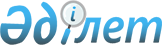 О внесении изменений в приказ Министра труда и социальной защиты населения Республики Казахстан от 16 июня 2022 года № 205 "О некоторых вопросах Комитета труда и социальной защиты Министерства труда и социальной защиты населения Республики Казахстан"Приказ Министра труда и социальной защиты населения Республики Казахстан от 18 августа 2022 года № 317
      В соответствии с пунктом 3 статьи 65 Закона Республики Казахстан "О правовых актах" ПРИКАЗЫВАЮ:
      1. Внести в приказ Министра труда и социальной защиты населения Республики Казахстан от 16 июня 2022 года № 205 "О некоторых вопросах Комитета труда и социальной защиты Министерства труда и социальной защиты населения Республики Казахстан" следующие изменения:
      в положении республиканского государственного учреждения "Комитет труда и социальной защиты Министерства труда и социальной защиты населения Республики Казахстан", утвержденном указанным приказом:
      по всему тексту слова "инвалидов", "инвалидом", "инвалидам", "ребенка инвалида", "детей-инвалидов" заменить соответственно словами "лиц с инвалидностью", "лицом с инвалидностью", "лицам с инвалидностью", "ребенка с инвалидностью", "детей с инвалидностью";
      в положении республиканского государственного учреждения "Департамент Комитета труда и социальной защиты Министерства труда и социальной защиты населения Республики Казахстан по области Абай", утвержденном указанным приказом:
      по всему тексту слова "инвалидов", "инвалидом", "ребенка инвалида", "детей-инвалидов" заменить словами "лиц с инвалидностью", "лицом с инвалидностью", "ребенка с инвалидностью", "детей с инвалидностью";
      пункт 15 дополнить подпунктом 15-1) следующего содержания:
      "15-1) осуществление проверки деятельности местных исполнительных органов по полному и своевременному обеспечению лиц с инвалидностью социальными услугами индивидуального помощника, специалистом жестового языка для лиц с инвалидностью по слуху, санаторно-курортным лечением, техническими вспомогательными (компенсаторными) и специальными средствами передвижения, по допуску поставщиков товаров и (или) услуг на портал социальных услуг, их регистрация или снятие с регистрации на портале социальных услуг, по возмещению стоимости товаров и услуг из средств государственного бюджета при реализации их лицам с инвалидностью через портал социальных услуг;";
      в положении республиканского государственного учреждения "Департамент Комитета труда и социальной защиты Министерства труда и социальной защиты населения Республики Казахстан по Акмолинской области", утвержденном указанным приказом:
      по всему тексту слова "инвалидов", "инвалидом", "ребенка инвалида", "детей-инвалидов" заменить словами "лиц с инвалидностью", "лицом с инвалидностью", "ребенка с инвалидностью", "детей с инвалидностью";
      пункт 15 дополнить подпунктом 15-1) следующего содержания:
      "15-1) осуществление проверки деятельности местных исполнительных органов по полному и своевременному обеспечению лиц с инвалидностью социальными услугами индивидуального помощника, специалистом жестового языка для лиц с инвалидностью по слуху, санаторно-курортным лечением, техническими вспомогательными (компенсаторными) и специальными средствами передвижения, по допуску поставщиков товаров и (или) услуг на портал социальных услуг, их регистрация или снятие с регистрации на портале социальных услуг, по возмещению стоимости товаров и услуг из средств государственного бюджета при реализации их лицам с инвалидностью через портал социальных услуг;";
      в положении республиканского государственного учреждения "Департамент Комитета труда и социальной защиты Министерства труда и социальной защиты населения Республики Казахстан по Актюбинской области", утвержденном указанным приказом:
      по всему тексту слова "инвалидов", "инвалидом", "ребенка инвалида", "детей-инвалидов" заменить словами "лиц с инвалидностью", "лицом с инвалидностью", "ребенка с инвалидностью", "детей с инвалидностью";
      пункт 15 дополнить подпунктом 15-1) следующего содержания:
      "15-1) осуществление проверки деятельности местных исполнительных органов по полному и своевременному обеспечению лиц с инвалидностью социальными услугами индивидуального помощника, специалистом жестового языка для лиц с инвалидностью по слуху, санаторно-курортным лечением, техническими вспомогательными (компенсаторными) и специальными средствами передвижения, по допуску поставщиков товаров и (или) услуг на портал социальных услуг, их регистрация или снятие с регистрации на портале социальных услуг, по возмещению стоимости товаров и услуг из средств государственного бюджета при реализации их лицам с инвалидностью через портал социальных услуг;";
      в положении республиканского государственного учреждения "Департамент Комитета труда и социальной защиты Министерства труда и социальной защиты населения Республики Казахстан по Алматинской области", утвержденном указанным приказом:
      по всему тексту слова "инвалидов", "инвалидом", "ребенка инвалида", "детей-инвалидов" заменить словами "лиц с инвалидностью", "лицом с инвалидностью", "ребенка с инвалидностью", "детей с инвалидностью";
      пункт 8, изложить в следующей редакции:
      "8. Юридический адрес Департамента: Республика Казахстан, 040800, Алматинская область, город Қонаев, 1 микрорайон, 41.";
      пункт 15 дополнить подпунктом 15-1) следующего содержания:
      "15-1) осуществление проверки деятельности местных исполнительных органов по полному и своевременному обеспечению лиц с инвалидностью социальными услугами индивидуального помощника, специалистом жестового языка для лиц с инвалидностью по слуху, санаторно-курортным лечением, техническими вспомогательными (компенсаторными) и специальными средствами передвижения, по допуску поставщиков товаров и (или) услуг на портал социальных услуг, их регистрация или снятие с регистрации на портале социальных услуг, по возмещению стоимости товаров и услуг из средств государственного бюджета при реализации их лицам с инвалидностью через портал социальных услуг;";
      в положении республиканского государственного учреждения "Департамент Комитета труда и социальной защиты Министерства труда и социальной защиты населения Республики Казахстан по Атырауской области", утвержденном указанным приказом:
      по всему тексту слова "инвалидов", "инвалидом", "ребенка инвалида", "детей-инвалидов" заменить словами "лиц с инвалидностью", "лицом с инвалидностью", "ребенка с инвалидностью", "детей с инвалидностью";
      пункт 15 дополнить подпунктом 15-1) следующего содержания:
      "15-1) осуществление проверки деятельности местных исполнительных органов по полному и своевременному обеспечению лиц с инвалидностью социальными услугами индивидуального помощника, специалистом жестового языка для лиц с инвалидностью по слуху, санаторно-курортным лечением, техническими вспомогательными (компенсаторными) и специальными средствами передвижения, по допуску поставщиков товаров и (или) услуг на портал социальных услуг, их регистрация или снятие с регистрации на портале социальных услуг, по возмещению стоимости товаров и услуг из средств государственного бюджета при реализации их лицам с инвалидностью через портал социальных услуг;";
      в положении республиканского государственного учреждения "Департамент Комитета труда и социальной защиты Министерства труда и социальной защиты населения Республики Казахстан по Западно-Казахстанской области", утвержденном указанным приказом:
      по всему тексту слова "инвалидов", "инвалидом", "ребенка инвалида", "детей-инвалидов" заменить словами "лиц с инвалидностью", "лицом с инвалидностью", "ребенка с инвалидностью", "детей с инвалидностью";
      пункт 15 дополнить подпунктом 15-1) следующего содержания:
      "15-1) осуществление проверки деятельности местных исполнительных органов по полному и своевременному обеспечению лиц с инвалидностью социальными услугами индивидуального помощника, специалистом жестового языка для лиц с инвалидностью по слуху, санаторно-курортным лечением, техническими вспомогательными (компенсаторными) и специальными средствами передвижения, по допуску поставщиков товаров и (или) услуг на портал социальных услуг, их регистрация или снятие с регистрации на портале социальных услуг, по возмещению стоимости товаров и услуг из средств государственного бюджета при реализации их лицам с инвалидностью через портал социальных услуг;";
      в положении республиканского государственного учреждения "Департамент Комитета труда и социальной защиты Министерства труда и социальной защиты населения Республики Казахстан по Жамбылской области", утвержденном указанным приказом:
      "инвалидов", "инвалидом", "ребенка инвалида", "детей-инвалидов" заменить словами "лиц с инвалидностью", "лицом с инвалидностью", "ребенка с инвалидностью", "детей с инвалидностью";
      пункт 15 дополнить подпунктом 15-1) следующего содержания:
      "15-1) осуществление проверки деятельности местных исполнительных органов по полному и своевременному обеспечению лиц с инвалидностью социальными услугами индивидуального помощника, специалистом жестового языка для лиц с инвалидностью по слуху, санаторно-курортным лечением, техническими вспомогательными (компенсаторными) и специальными средствами передвижения, по допуску поставщиков товаров и (или) услуг на портал социальных услуг, их регистрация или снятие с регистрации на портале социальных услуг, по возмещению стоимости товаров и услуг из средств государственного бюджета при реализации их лицам с инвалидностью через портал социальных услуг;";
      в положении республиканского государственного учреждения "Департамент Комитета труда и социальной защиты Министерства труда и социальной защиты населения Республики Казахстан по области Жетісу", утвержденном указанным приказом:
      по всему тексту слова "инвалидов", "инвалидом", "ребенка инвалида", "детей-инвалидов" заменить словами "лиц с инвалидностью", "лицом с инвалидностью", "ребенка с инвалидностью", "детей с инвалидностью";
      пункт 15 дополнить подпунктом 15-1) следующего содержания:
      "15-1) осуществление проверки деятельности местных исполнительных органов по полному и своевременному обеспечению лиц с инвалидностью социальными услугами индивидуального помощника, специалистом жестового языка для лиц с инвалидностью по слуху, санаторно-курортным лечением, техническими вспомогательными (компенсаторными) и специальными средствами передвижения, по допуску поставщиков товаров и (или) услуг на портал социальных услуг, их регистрация или снятие с регистрации на портале социальных услуг, по возмещению стоимости товаров и услуг из средств государственного бюджета при реализации их лицам с инвалидностью через портал социальных услуг;";
      в положении республиканского государственного учреждения "Департамент Комитета труда и социальной защиты Министерства труда и социальной защиты населения Республики Казахстан по Карагандинской области", утвержденном указанным приказом:
      по всему тексту слова "инвалидов", "инвалидом", "ребенка инвалида", "детей-инвалидов" заменить словами "лиц с инвалидностью", "лицом с инвалидностью", "ребенка с инвалидностью", "детей с инвалидностью";
      пункт 15 дополнить подпунктом 15-1) следующего содержания:
      "15-1) осуществление проверки деятельности местных исполнительных органов по полному и своевременному обеспечению лиц с инвалидностью социальными услугами индивидуального помощника, специалистом жестового языка для лиц с инвалидностью по слуху, санаторно-курортным лечением, техническими вспомогательными (компенсаторными) и специальными средствами передвижения, по допуску поставщиков товаров и (или) услуг на портал социальных услуг, их регистрация или снятие с регистрации на портале социальных услуг, по возмещению стоимости товаров и услуг из средств государственного бюджета при реализации их лицам с инвалидностью через портал социальных услуг;";
      в положении республиканского государственного учреждения "Департамент Комитета труда и социальной защиты Министерства труда и социальной защиты населения Республики Казахстан по Костанайской области", утвержденном указанным приказом:
      по всему тексту слова "инвалидов", "инвалидом", "ребенка инвалида", "детей-инвалидов" заменить словами "лиц с инвалидностью", "лицом с инвалидностью", "ребенка с инвалидностью", "детей с инвалидностью";
      пункт 15 дополнить подпунктом 15-1) следующего содержания:
      "15-1) осуществление проверки деятельности местных исполнительных органов по полному и своевременному обеспечению лиц с инвалидностью социальными услугами индивидуального помощника, специалистом жестового языка для лиц с инвалидностью по слуху, санаторно-курортным лечением, техническими вспомогательными (компенсаторными) и специальными средствами передвижения, по допуску поставщиков товаров и (или) услуг на портал социальных услуг, их регистрация или снятие с регистрации на портале социальных услуг, по возмещению стоимости товаров и услуг из средств государственного бюджета при реализации их лицам с инвалидностью через портал социальных услуг;";
      в положении республиканского государственного учреждения "Департамент Комитета труда и социальной защиты Министерства труда и социальной защиты населения Республики Казахстан по Кызылординской области", утвержденном указанным приказом:
      по всему тексту слова "инвалидов", "инвалидом", "ребенка инвалида", "детей-инвалидов" заменить словами "лиц с инвалидностью", "лицом с инвалидностью", "ребенка с инвалидностью", "детей с инвалидностью";
      пункт 15 дополнить подпунктом 15-1) следующего содержания:
      "15-1) осуществление проверки деятельности местных исполнительных органов по полному и своевременному обеспечению лиц с инвалидностью социальными услугами индивидуального помощника, специалистом жестового языка для лиц с инвалидностью по слуху, санаторно-курортным лечением, техническими вспомогательными (компенсаторными) и специальными средствами передвижения, по допуску поставщиков товаров и (или) услуг на портал социальных услуг, их регистрация или снятие с регистрации на портале социальных услуг, по возмещению стоимости товаров и услуг из средств государственного бюджета при реализации их лицам с инвалидностью через портал социальных услуг;";
      в положении республиканского государственного учреждения "Департамент Комитета труда и социальной защиты Министерства труда и социальной защиты населения Республики Казахстан по Мангистауской области", утвержденном указанным приказом:
      по всему тексту слова "инвалидов", "инвалидом", "ребенка инвалида", "детей-инвалидов" заменить словами "лиц с инвалидностью", "лицом с инвалидностью", "ребенка с инвалидностью", "детей с инвалидностью";
      пункт 15 дополнить подпунктом 15-1) следующего содержания:
      "15-1) осуществление проверки деятельности местных исполнительных органов по полному и своевременному обеспечению лиц с инвалидностью социальными услугами индивидуального помощника, специалистом жестового языка для лиц с инвалидностью по слуху, санаторно-курортным лечением, техническими вспомогательными (компенсаторными) и специальными средствами передвижения, по допуску поставщиков товаров и (или) услуг на портал социальных услуг, их регистрация или снятие с регистрации на портале социальных услуг, по возмещению стоимости товаров и услуг из средств государственного бюджета при реализации их лицам с инвалидностью через портал социальных услуг;";
      в положении республиканского государственного учреждения "Департамент Комитета труда и социальной защиты Министерства труда и социальной защиты населения Республики Казахстан по Павлодарской области", утвержденном указанным приказом:
      по всему тексту слова "инвалидов", "инвалидом", "ребенка инвалида", "детей-инвалидов" заменить словами "лиц с инвалидностью", "лицом с инвалидностью", "ребенка с инвалидностью", "детей с инвалидностью";
      пункт 15 дополнить подпунктом 15-1) следующего содержания:
      "15-1) осуществление проверки деятельности местных исполнительных органов по полному и своевременному обеспечению лиц с инвалидностью социальными услугами индивидуального помощника, специалистом жестового языка для лиц с инвалидностью по слуху, санаторно-курортным лечением, техническими вспомогательными (компенсаторными) и специальными средствами передвижения, по допуску поставщиков товаров и (или) услуг на портал социальных услуг, их регистрация или снятие с регистрации на портале социальных услуг, по возмещению стоимости товаров и услуг из средств государственного бюджета при реализации их лицам с инвалидностью через портал социальных услуг;";
      в положении республиканского государственного учреждения "Департамент Комитета труда и социальной защиты Министерства труда и социальной защиты населения Республики Казахстан по Северо-Казахстанской области", утвержденном указанным приказом:
      по всему тексту слова "инвалидов", "инвалидом", "ребенка инвалида", "детей-инвалидов" заменить словами "лиц с инвалидностью", "лицом с инвалидностью", "ребенка с инвалидностью", "детей с инвалидностью";
      пункт 15 дополнить подпунктом 15-1) следующего содержания:
      "15-1) осуществление проверки деятельности местных исполнительных органов по полному и своевременному обеспечению лиц с инвалидностью социальными услугами индивидуального помощника, специалистом жестового языка для лиц с инвалидностью по слуху, санаторно-курортным лечением, техническими вспомогательными (компенсаторными) и специальными средствами передвижения, по допуску поставщиков товаров и (или) услуг на портал социальных услуг, их регистрация или снятие с регистрации на портале социальных услуг, по возмещению стоимости товаров и услуг из средств государственного бюджета при реализации их лицам с инвалидностью через портал социальных услуг;";
      в положении республиканского государственного учреждения "Департамент Комитета труда и социальной защиты Министерства труда и социальной защиты населения Республики Казахстан по Туркестанской области", утвержденном указанным приказом:
      по всему тексту слова "инвалидов", "инвалидом", "ребенка инвалида", "детей-инвалидов" заменить словами "лиц с инвалидностью", "лицом с инвалидностью", "ребенка с инвалидностью", "детей с инвалидностью";
      пункт 15 дополнить подпунктом 15-1) следующего содержания:
      "15-1) осуществление проверки деятельности местных исполнительных органов по полному и своевременному обеспечению лиц с инвалидностью социальными услугами индивидуального помощника, специалистом жестового языка для лиц с инвалидностью по слуху, санаторно-курортным лечением, техническими вспомогательными (компенсаторными) и специальными средствами передвижения, по допуску поставщиков товаров и (или) услуг на портал социальных услуг, их регистрация или снятие с регистрации на портале социальных услуг, по возмещению стоимости товаров и услуг из средств государственного бюджета при реализации их лицам с инвалидностью через портал социальных услуг;";
      в положении республиканского государственного учреждения "Департамент Комитета труда и социальной защиты Министерства труда и социальной защиты населения Республики Казахстан по области Ұлытау", утвержденном указанным приказом:
      по всему тексту слова "инвалидов", "инвалидом", "ребенка инвалида", "детей-инвалидов" заменить словами "лиц с инвалидностью", "лицом с инвалидностью", "ребенка с инвалидностью", "детей с инвалидностью";
      пункт 15 дополнить подпунктом 15-1) следующего содержания:
      "15-1) осуществление проверки деятельности местных исполнительных органов по полному и своевременному обеспечению лиц с инвалидностью социальными услугами индивидуального помощника, специалистом жестового языка для лиц с инвалидностью по слуху, санаторно-курортным лечением, техническими вспомогательными (компенсаторными) и специальными средствами передвижения, по допуску поставщиков товаров и (или) услуг на портал социальных услуг, их регистрация или снятие с регистрации на портале социальных услуг, по возмещению стоимости товаров и услуг из средств государственного бюджета при реализации их лицам с инвалидностью через портал социальных услуг;";
      в положении республиканского государственного учреждения "Департамент Комитета труда и социальной защиты Министерства труда и социальной защиты населения Республики Казахстан по Восточно-Казахстанской области", утвержденном указанным приказом:
      по всему тексту слова "инвалидов", "инвалидом", "ребенка инвалида", "детей-инвалидов" заменить словами "лиц с инвалидностью", "лицом с инвалидностью", "ребенка с инвалидностью", "детей с инвалидностью";
      пункт 15 дополнить подпунктом 15-1) следующего содержания:
      "15-1) осуществление проверки деятельности местных исполнительных органов по полному и своевременному обеспечению лиц с инвалидностью социальными услугами индивидуального помощника, специалистом жестового языка для лиц с инвалидностью по слуху, санаторно-курортным лечением, техническими вспомогательными (компенсаторными) и специальными средствами передвижения, по допуску поставщиков товаров и (или) услуг на портал социальных услуг, их регистрация или снятие с регистрации на портале социальных услуг, по возмещению стоимости товаров и услуг из средств государственного бюджета при реализации их лицам с инвалидностью через портал социальных услуг;";
      в положении республиканского государственного учреждения "Департамент Комитета труда и социальной защиты Министерства труда и социальной защиты населения Республики Казахстан по городу Алматы", утвержденном указанным приказом:
      по всему тексту слова "инвалидов", "инвалидом", "ребенка инвалида", "детей-инвалидов" заменить словами "лиц с инвалидностью", "лицом с инвалидностью", "ребенка с инвалидностью", "детей с инвалидностью";
      пункт 15 дополнить подпунктом 15-1) следующего содержания:
      "15-1) осуществление проверки деятельности местных исполнительных органов по полному и своевременному обеспечению лиц с инвалидностью социальными услугами индивидуального помощника, специалистом жестового языка для лиц с инвалидностью по слуху, санаторно-курортным лечением, техническими вспомогательными (компенсаторными) и специальными средствами передвижения, по допуску поставщиков товаров и (или) услуг на портал социальных услуг, их регистрация или снятие с регистрации на портале социальных услуг, по возмещению стоимости товаров и услуг из средств государственного бюджета при реализации их лицам с инвалидностью через портал социальных услуг;";
      в положении республиканского государственного учреждения "Департамент Комитета труда и социальной защиты Министерства труда и социальной защиты населения Республики Казахстан по городу Нур-Султан", утвержденном указанным приказом:
      по всему тексту слова "инвалидов", "инвалидом", "ребенка инвалида", "детей-инвалидов" заменить словами "лиц с инвалидностью", "лицом с инвалидностью", "ребенка с инвалидностью", "детей с инвалидностью";
      пункт 15 дополнить подпунктом 15-1) следующего содержания:
      "15-1) осуществление проверки деятельности местных исполнительных органов по полному и своевременному обеспечению лиц с инвалидностью социальными услугами индивидуального помощника, специалистом жестового языка для лиц с инвалидностью по слуху, санаторно-курортным лечением, техническими вспомогательными (компенсаторными) и специальными средствами передвижения, по допуску поставщиков товаров и (или) услуг на портал социальных услуг, их регистрация или снятие с регистрации на портале социальных услуг, по возмещению стоимости товаров и услуг из средств государственного бюджета при реализации их лицам с инвалидностью через портал социальных услуг;";
      в положении республиканского государственного учреждения "Департамент Комитета труда и социальной защиты Министерства труда и социальной защиты населения Республики Казахстан по городу Шымкент", утвержденном указанным приказом:
      по всему тексту слова "инвалидов", "инвалидом", "ребенка инвалида", "детей-инвалидов" заменить словами "лиц с инвалидностью", "лицом с инвалидностью", "ребенка с инвалидностью", "детей с инвалидностью";
      пункт 15 дополнить подпунктом 15-1) следующего содержания:
      "15-1) осуществление проверки деятельности местных исполнительных органов по полному и своевременному обеспечению лиц с инвалидностью социальными услугами индивидуального помощника, специалистом жестового языка для лиц с инвалидностью по слуху, санаторно-курортным лечением, техническими вспомогательными (компенсаторными) и специальными средствами передвижения, по допуску поставщиков товаров и (или) услуг на портал социальных услуг, их регистрация или снятие с регистрации на портале социальных услуг, по возмещению стоимости товаров и услуг из средств государственного бюджета при реализации их лицам с инвалидностью через портал социальных услуг;";
      2. Председателю Комитета труда и социальной защиты Министерства труда и социальной защиты населения Республики Казахстан и руководителям территориальных подразделении Комитета труда и социальной защиты Министерства труда и социальной защиты населения Республики Казахстан в порядке, установленном законодательством Республики Казахстан, обеспечить:
      1) принятие мер в соответствии с Законом Республики Казахстан "О государственной регистрации юридических лиц и учетной регистрации филиалов и представительств";
      2) направление копии настоящего приказа на казахском и русском языках в республиканское государственное предприятие на праве хозяйственного ведения "Республиканский центр правовой информации" для включения в Эталонный контрольный банк нормативных правовых актов Республики Казахстан;
      3) размещение настоящего приказа на интернет-ресурсе Министерства труда и социальной защиты населения Республики Казахстан.
      3. Контроль за исполнением настоящего приказа возложить на первого вице-министра труда и социальной защиты населения Республики Казахстан Сарбасова А.А.
      4. Настоящий приказ вступает в силу со дня его подписания. Положение республиканского государственного учреждения "Комитет труда и социальной защиты Министерства труда и социальной защиты населения Республики Казахстан" Глава 1. Общие положения
      1. Республиканское государственное учреждение "Комитет труда и социальной защиты Министерства труда и социальной защиты населения Республики Казахстан" (далее – Комитет) является ведомством Министерства труда и социальной защиты населения Республики Казахстан (далее – Министерство), осуществляющим реализационные и контрольные функции в области труда, в том числе безопасности и охраны труда, и социальной защиты населения в пределах своей компетенции.
      2. Комитет осуществляет свою деятельность в соответствии с Конституцией и законами Республики Казахстан, актами Президента и Правительства Республики Казахстан, иными нормативными правовыми актами Республики Казахстан, а также настоящим Положением.
      3. Комитет является юридическим лицом в организационно-правовой форме государственного учреждения, имеет печати с изображением Государственного Герба Республики Казахстан и штампы со своим наименованием на казахском языке, бланки установленного образца, а также в соответствии с законодательством Республики Казахстан счета в органах казначейства
      4. Комитет вступает в гражданско-правовые отношения от собственного имени. Комитет имеет право выступать стороной гражданско-правовых отношений от имени государства, если он уполномочен на это в соответствии с законодательством Республики Казахстан.
      5. Комитет по вопросам своей компетенции в установленном законодательством Республики Казахстан порядке принимает решения, оформляемые приказами председателя Комитета.
      6. Структура и штатная численность Комитета утверждаются в соответствии с законодательством Республики Казахстан.
      7. Юридический адрес Комитета: Республика Казахстан, 010000, город Нур-Султан, Есильский район, проспект Мәңгілік Ел, 8, административное здание "Дом министерств", подъезд 6.
      8. Полное наименование Комитета – республиканское государственное учреждение "Комитет труда и социальной защиты Министерства труда и социальной защиты населения Республики Казахстан".
      9. Настоящее Положение является учредительным документом Комитета.
      10. Финансирование деятельности Комитета осуществляется из республиканского бюджета.
      11. Комитету запрещается вступать в договорные отношения с субъектами предпринимательства на предмет выполнения обязанностей, являющихся полномочиями Комитета. 
      Если Комитету законодательными актами Республики Казахстан предоставлено право осуществлять приносящую доходы деятельность, то доходы, полученные от такой деятельности, направляются в доход республиканского бюджета, если иное не установлено законодательством Республики Казахстан. Глава 2. Задачи, права и обязанности Комитета
      12. Задачи Комитета: 
      1) организация государственного контроля за соблюдением трудового законодательства Республики Казахстан, в том числе требований по безопасности и охране труда, пенсионного и социального обеспечения, социальной защите лиц с инвалидностью, о специальных социальных услугах в пределах своей компетенции;
      2) осуществление реализации государственной политики в области труда, в том числе безопасности и охраны труда, пенсионного и социального обеспечения, социальной защиты лиц с инвалидностью, обязательного социального страхования, реабилитированных граждан, граждан, пострадавших вследствие ядерных испытаний на Семипалатинском испытательном ядерном полигоне, граждан, пострадавших вследствие экологического бедствия в Приаралье, социальной поддержки семей с детьми в пределах своей компетенции.
      13. Полномочия Комитета:
      1) права:
      осуществлять взаимодействие с иными государственными органами и организациями;
      запрашивать и получать в установленном законодательством порядке от государственных органов, иных организаций и лиц необходимую информацию и материалы;
      принимать решения по вопросам, входящим в компетенцию Комитета;
      в пределах своей компетенции вносить предложения руководству Министерства по внесению изменений и дополнений в нормативные правовые акты по вопросам, входящим в компетенцию Комитета; 
      создавать при Комитете консультативно-совещательные и экспертные комиссии по обсуждению вопросов, входящих в компетенцию Комитета и его территориальных подразделений;
      оказывать содействие в пределах своей компетенции административным органам, должностным лицам в случаях, предусмотренных Административным процедурно-процессуальным кодексом Республики Казахстан;
      отказывать в реализации прав участника административной процедуры в случаях и по основаниям, которые установлены Административным процедурно-процессуальным кодексом Республики Казахстан;
      осуществлять проверки и профилактический контроль за соблюдением требований трудового законодательства Республики Казахстан, в том числе требований по безопасности и охране труда, законодательства о занятости населения, пенсионного и социального обеспечения, о социальной защите лиц с инвалидностью, о специальных социальных услугах, в пределах своей компетенции;
      осуществлять иные права и обязанности, предусмотренные законодательными актами Республики Казахстан. 
      2) обязанности:
      обеспечивать своевременное и качественное исполнение поручений Главы государства, Администрации Президента Республики Казахстан и Правительства Республики Казахстан, а также планов законопроектных работ Правительства Республики Казахстан на соответствующие годы;
      представлять в Министерство, государственные и негосударственные организации по вопросам, входящим в компетенцию Комитета;
      соблюдать законодательство Республики Казахстан, не нарушая права и свободы, охраняемые законом интересы физических и юридических лиц;
      участвовать в работе комиссий и рабочих групп по обсуждению вопросов, входящих в компетенцию Комитета и Министерства; 
      принимать и регистрировать обращения, содействовать их оформлению и приложенных к ним документов, предоставлять возможность устранять формальные ошибки и дополнять прилагаемые документы;
      разъяснять участнику административной процедуры его права и обязанности по вопросам, связанным с осуществлением административной процедуры;
      заблаговременно уведомлять участника административной процедуры о месте и времени проводимого заслушивания;
      заслушивать участника административной процедуры перед принятием решения по административной процедуре, за исключением случаев, предусмотренных Административным процедурно-процессуальным кодексом Республики Казахстан;
      доводить административный акт до сведения участника административной процедуры либо их представителей в порядке, установленном Административным процедурно-процессуальным кодексом Республики Казахстан;
      осуществлять иные обязанности, предусмотренные законодательными актами Республики Казахстан.
      14. Функции Комитета:
      1) реализация государственной политики в области труда, в том числе безопасности и охраны труда, пенсионного и социального обеспечения, социальной защиты лиц с инвалидностью, обязательного социального страхования, реабилитированных граждан, граждан, пострадавших вследстие ядерных испытаний на Семипалатинском испытательном ядерном полигоне, граждан, пострадавших вследствие экологического бедствия в Приаралье, социальной поддержки семей с детьми в пределах своей компетенции;
      2) организация мониторинга и оценки рисков в области труда, в том числе безопасности и охраны труда;
      3) осуществление взаимодействие с местными органами по инспекции труда по вопросам трудовых отношений;
      4) осуществление методического руководства и координации местных исполнительных органов в области регулирования трудовых отношений;
      5) осуществление контроля за своевременным и объективным проведением расследования несчастных случаев, связанных с трудовой деятельностью в порядке, установленном законодательством Республики Казахстан;
      6) создание комиссии для расследования групповых несчастных случаев, связанных с трудовой деятельностью, при которых погибло от трех до пяти человек;
      7) рассмотрение разногласий, возникающих по вопросам расследования, оформления и регистрации несчастных случаев, связанных с трудовой деятельностью между работодателем, работником и государственным инспектором труда;
      8) разработка критериев оценки степени риска и проверочных листов за соблюдением трудового законодательства Республики Казахстан;
      9) разработка порядка декларирования деятельности работодателя;
      10) координация и контроль территориальных подразделений Комитета по установлению либо отказу в установлении, изменению, возобновлению, приостановлению, прекращению бюджетной субсидии обязательных пенсионных взносов получателям социальной выплаты на случай потери дохода в связи с уходом за ребенком по достижении им возраста одного года;
      11) координация и контроль территориальных подразделений Комитета по принятию решения о назначении (изменении, возобновлении, отказе в назначении) выплат из республиканского бюджета: государственной пенсионной выплаты, государственных социальных пособий по инвалидности, по случаю потери кормильца, пенсионных выплат по возрасту, специального государственного пособия, государственного специального пособия, единовременного государственного пособия, назначаемого и выплачиваемого в связи с рождением ребенка, ежемесячных государственных пособий, назначаемых и выплачиваемых: по уходу за ребенком по достижении им возраста одного года, многодетным матерям, награжденным подвесками "Алтын алқа", "Күміс алқа" или получившим ранее звание "Мать-героиня", награжденным орденами "Материнская слава" I и II степени, матери или отцу, усыновителю (удочерителю), опекуну (попечителю), воспитывающему ребенка- лиц с инвалидностью, (детей с инвалидностью), многодетным семьям, имеющим четырех и более совместно проживающих несовершеннолетних детей, в том числе детей, обучающихся по очной форме обучения в организациях среднего, технического и профессионального, послесреднего, высшего и (или) послевузовского образования, после достижения ими совершеннолетия до времени окончания организаций образования (но не более чем до достижения двадцатитрехлетнего возраста); социальной помощи в виде ежемесячной выплаты гражданам Республики Казахстан после завершения периода капитализации платежей по возмещению вреда, причиненного жизни или здоровью работников юридическими лицами, ликвидированными вследствие банкротства, единовременной денежной компенсации гражданам, пострадавшим вследствие ядерных испытаний на Семипалатинском испытательном ядерном полигоне, жертвам политических репрессий, единовременной выплаты на погребение, разницы между суммой фактически внесенных обязательных пенсионных взносов, обязательных профессиональных пенсионных взносов с учетом уровня инфляции и суммой пенсионных накоплений на момент приобретения права на пенсионные выплаты, бюджетной субсидии обязательных пенсионных взносов получателям социальной выплаты на случай потери дохода в связи с уходом за ребенком по достижении им возраста одного года;
      12) мониторинг приема территориальными подразделениями Комитета документов на назначение государственного социального пособия по инвалидности, специального государственного пособия по инвалидности, пособия воспитывающему ребенка с инвалидностью, специального государственного пособия по уходу за лицом с инвалидностью первой группы, а также социальной выплаты на случай утраты трудоспособности из государственного фонда при первичном установлении инвалидности;
      13) разработка критериев оценки степени риска и проверочных листов в сфере предоставления специальных социальных услуг и в области социальной защиты лиц с инвалидностью;
      14) мониторинг оказания специальных социальных услуг в области социальной защиты населения;
      15) осуществление контроля за своевременным и полным перечислением получателю социальных выплат государственной корпорацией;
      16) организация сбора данных о численности получателей и сумм пенсионных и социальных выплат за счет бюджетных средств, социальных выплат из государственного фонда;
      17) рассмотрение жалоб участников системы обязательного социального страхования по вопросам назначения, отказа в назначении социальных выплат государственного фонда, а также своевременным и полным перечислением социальных выплат государственной корпорацией;
      18) разъяснение по вопросам назначения и получения пенсий и пособий из республиканского бюджета, а также назначения и получения социальных выплат из государственного фонда социального страхования единовременной денежной компенсации гражданам, пострадавшим вследствие ядерных испытаний на Семипалатинском испытательном ядерном полигоне, жертвам политических репрессий;
      19) рассмотрение в пределах своей компетенции обращений физических и юридических лиц по вопросам труда, социальной защиты населения, пенсионного обеспечения и обязательного социального страхования единовременной денежной компенсации гражданам, пострадавшим вследствие ядерных испытаний на Семипалатинском испытательном ядерном полигоне, жертвам политических репрессий;
      20) осуществление контроля за своевременным и правильным принятием решения о назначении (изменении, возобновлении, отказе в назначении) социальных выплат из государственного фонда социального страхования;
      21) осуществление контроля за своевременностью и полнотой выплат государственной базовой пенсионной выплаты, пенсионных выплат по возрасту, государственных социальных пособий по инвалидности и по случаю потери кормильца, государственных специальных пособий, единовременной выплаты на погребение за счет бюджетных средств;
      22) мониторинг оказания территориальными подразделениями Комитета государственных услуг в сфере социальной защиты населения в пределах своей компетенции;
      23) координация деятельности территориальных подразделений Комитета по проведению медико-социальной экспертизы;
      24) мониторинг и контроль установления территориальными подразделениями Комитета группы инвалидности и (или) степени утраты трудоспособности с определением причины, срока в зависимости от степени расстройства функций организма и ограничений жизнедеятельности;
      25) мониторинг и контроль территориальных подразделений Комитета по разработке социальной и профессиональной частей индивидуальной программы реабилитации лиц с инвалидностью, определению потребности работника, получившего увечье или иное повреждение здоровья, связанные с исполнением им трудовых (служебных) обязанностей, в дополнительных видах помощи и уходе, предусмотренных гражданским законодательством Республики Казахстан;
      26) координация и мониторинг формирования баз данных в области труда, и социальной защиты населения в пределах своей компетенции, а также Централизованной базы данных лиц, имеющих инвалидность;
      27) координация и мониторинг деятельности территориальных подразделений Комитета по проведению контроля за реализацией индивидуальных программ реабилитации лиц с инвалидностью;
      28) координация и мониторинг своевременного и объективного проведения проверок профилактического контроля территориальными подразделениями Комитета; 
      29) осуществление проверки деятельности местных исполнительных органов по полному и своевременному обеспечению лиц с инвалидностью социальными услугами индивидуального помощника, специалистом жестового языка для лиц с инвалидностью по слуху, санаторно-курортным лечением, техническими вспомогательными (компенсаторными) и специальными средствами передвижения, по допуску поставщиков товаров и (или) услуг на портал социальных услуг, их регистрация или снятие с регистрации на портале социальных услуг, по возмещению стоимости товаров и услуг из средств государственного бюджета при реализации их лицам с инвалидностью через портал социальных услуг;
      30) осуществление иных функций, предусмотренных законами, актами Президента и Правительства Республики Казахстан. Глава 3. Статус и полномочия руководителя Комитета
      15. Руководство Комитета осуществляется первым руководителем (далее – Председатель), который несет персональную ответственность за выполнение возложенных на Комитет задач и осуществление им своих полномочий.
      16. Председатель Комитета назначается на должность и освобождается от должности в соответствии с законодательством Республики Казахстан.
      17. Председатель имеет заместителей, которые назначаются на должности и освобождаются от должностей в соответствии с законодательством Республики Казахстан.
      18. Полномочия Председателя Комитета:
      1) организует работу Комитета;
      2) обеспечивает формирование Комитета квалифицированными кадрами и повышение их профессионального уровня;
      3) назначает и освобождает от должностей работников Комитета, за исключением работников, вопросы трудовых отношений которых в соответствии с законодательством отнесены к компетенции вышестоящих должностных лиц;
      4) по согласованию с курирующим вице-министром труда и социальной защиты населения Республики Казахстан назначает и освобождает от должностей заместителей руководителей территориальных подразделений Комитета; 
      5) определяет обязанности и полномочия работников Комитета, за исключением работников, вопросы трудовых отношений которых в соответствии с законодательством Республики Казахстан отнесены к компетенции иных государственных органов и должностных лиц;
      6) решает вопросы командирования, предоставления отпусков, премирования, установления надбавок к должностным окладам, оказания материальной помощи, подготовки (переподготовки), повышения квалификации работников Комитета, за исключением работников, вопросы трудовых отношений которых в соответствии с законодательством Республики Казахстан отнесены к компетенции иных государственных органов и должностных лиц;
      7) решает вопросы предоставления отпусков, премирования, установления надбавок к должностным окладам, оказания материальной помощи, подготовки (переподготовки), повышения квалификации заместителей руководителей территориальных подразделений Комитета;
      8) решает вопросы наложения дисциплинарных взысканий на работников Комитета, за исключением работников, вопросы трудовых отношений которых в соответствии с законодательством Республики Казахстан отнесены к компетенции иных государственных органов и должностных лиц;
      9) представляет Комитет в государственных органах и иных организациях независимо от форм собственности;
      10) принимает меры, направленные на противодействие коррупции в Комитете;
      11) осуществляет прием физических лиц и представителей юридических лиц в порядке, установленном законодательством Республики Казахстан;
      12) осуществление иных полномочий, возложенных на Председателя Комитета в соответствии с законодательством Республики Казахстан.
      Исполнение полномочий Председателя Комитета в период его временного отсутствия (по причине временной нетрудоспособности, нахождения в отпуске, командировке, выполнения государственных или общественных обязанностей, иным уважительным причинам) осуществляется одним из его заместителей в соответствии с законодательством Республики Казахстан.
      Заместители Председателя Комитета:
      1) координируют деятельность Комитета в пределах своих полномочий;
      2) в период отсутствия председателя Комитета в порядке, установленном законодательством Республики Казахстан, осуществляют руководство деятельностью Комитета и несут персональную ответственность за выполнение возложенных на Комитет задач и осуществление функций в рамках своих полномочий.
      19. Председатель определяет полномочия своих заместителей в соответствии с действующим законодательством. Глава 4. Имущество Комитета
      20. Комитет может иметь на праве оперативного управления обособленное имущество в случаях, предусмотренных законодательством Республики Казахстан. 
      Имущество Комитета формируется за счет имущества, переданного ему государством, а также имущества (включая денежные доходы), приобретенного в результате собственной деятельности, и иных источников, не запрещенных законодательством Республики Казахстан.
      21. Имущество, закрепленное за Комитетом, относится к республиканской собственности.
      22. Комитет не вправе самостоятельно отчуждать или иным способом распоряжаться закрепленным за ним имуществом и имуществом, приобретенным за счет средств, выделенных ему по плану финансирования, если иное не установлено законодательством Республики Казахстан. Глава 5. Реорганизация и упразднение Комитета
      23. Реорганизация и ликвидация Комитета осуществляются в соответствии с законодательством Республики Казахстан.
      Перечень территориальных подразделений, находящихся в ведении Комитета:
      1. Департамент Комитета труда и социальной защиты по области Абай
      2. Департамент Комитета труда и социальной защиты по Акмолинской области.
      3. Департамент Комитета труда и социальной защиты по Актюбинской области.
      4. Департамент Комитета труда и социальной защиты по Алматинской области.
      5. Департамент Комитета труда и социальной защиты по Атырауской области.
      6. Департамент Комитета труда и социальной защиты по Западно-Казахстанской области. 
      7. Департамент Комитета труда и социальной защиты по Жамбылской области.
      8. Департамент Комитета труда и социальной защиты по области Жетісу
      9. Департамент Комитета труда и социальной защиты по Карагандинской области.
      10. Департамент Комитета труда и социальной защиты по Костанайской области.
      11. Департамент Комитета труда и социальной защиты по Кызылординской области.
      12. Департамент Комитета труда и социальной защиты по Мангистауской области.
      13. Департамент Комитета труда и социальной защиты по Павлодарской области.
      14. Департамент Комитета труда и социальной защиты по Северо-Казахстанской области.
      15. Департамент Комитета труда и социальной защиты по Туркестанской области.
      16. Департамент Комитета труда и социальной защиты по области Ұлытау
      17. Департамент Комитета труда и социальной защиты по Восточно-Казахстанской области.
      18. Департамент Комитета труда и социальной защиты по городу Алматы.
      19. Департамент Комитета труда и социальной защиты по городу Нур-Султан.
      20. Департамент Комитета труда и социальной защиты по городу Шымкент. Положение республиканского государственного учреждения "Департамент Комитета труда и социальной защиты Министерства труда и социальной защиты населения Республики Казахстан по области Абай" Глава 1. Общие положения
      1. Республиканское государственное учреждение "Департамент Комитета труда и социальной защиты Министерства труда и социальной защиты населения Республики Казахстан по области Абай" (далее – Департамент) является территориальным подразделением Комитета труда и социальной защиты Министерства труда и социальной защиты населения Республики Казахстан (далее – Комитет), осуществляющим реализационные и контрольные функции в области социальной защиты населения в пределах своей компетенции.
      2. Департамент осуществляет свою деятельность в соответствии с Конституцией, законами Республики Казахстан, актами Президента и Правительства Республики Казахстан, иными нормативными правовыми актами Республики Казахстан, настоящим Положением.
      3. Департамент является юридическим лицом в организационно-правовой форме государственного учреждения, имеет печати и штампы со своим наименованием на государственном языке, бланки установленного образца, а также в соответствии с законодательством Республики Казахстан счета в органах казначейства.
      4. Департамент вступает в гражданско-правовые отношения от собственного имени.
      5. Департамент имеет право выступать стороной гражданско-правовых отношений от имени государства, если оно уполномочено на это в соответствии с законодательством Республики Казахстан.
      6. Департамент по вопросам своей компетенции в установленном законодательством Республики Казахстан порядке принимает решения, оформляемые приказами руководителя Департамента и другими актами, предусмотренными законодательством Республики Казахстан.
      7. Структура и штатная численность Департамента утверждаются в соответствии с законодательством Республики Казахстан.
      8. Юридический адрес Департамента: Республика Казахстан, 071400, область Абай, город Семей, улица Козбагарова, дом 40.
      9. Полное наименование Департамента – республиканское государственное учреждение "Департамент Комитета труда и социальной защиты Министерства труда и социальной защиты населения Республики Казахстан по области Абай".
      10. Настоящее Положение является учредительным документом Департамента.
      11. Финансирование деятельности Департамента осуществляется за счет средств республиканского бюджета. 
      12. Департаменту запрещается вступать в договорные отношения с субъектами предпринимательства на предмет выполнения обязанностей, являющихся полномочиями Департамента.
      Если Департаменту законодательными актами Республики Казахстан предоставлено право осуществлять приносящую доходы деятельность, то доходы, полученные от такой деятельности, направляются в доход республиканского бюджета, если иное не установлено законодательством Республики Казахстан. Глава 2. Задачи, права и обязанности Департамента
      13. Задачи Департамента:
      1) реализация государственной политики в области пенсионного и социального обеспечения, социальной защиты лиц с инвалидностью, медико-социальной экспертизы в пределах своей компетенции;
      2) обеспечивать осуществление государственного контроля за соблюдением законодательства в области пенсионного и социального обеспечения, социальной защиты лиц с инвалидностью, и в сфере оказания специальных социальных услуг, медико-социальной экспертизы, об обязательном социальном страховании в пределах своих полномочий.
      14. Полномочия Департамента:
      1) права:
      осуществлять в установленном законодательством Республики Казахстан порядке в пределах своей компетенции проверки и профилактический контроль по соблюдению требований законодательства в области социальной защиты населения, в сфере специальных социальных услуг;
      взаимодействие с иными государственными органами и организациями независимо от форм собственности, запрашивать и получать от них необходимые сведения и материалы, в том числе для осуществления контрольных функций;
      запрашивать и получать в установленном законодательством Республики Казахстан порядке от подведомственных организаций Министерства, местных исполнительных органов, физических и юридических лиц документы и справки информационного характера, необходимые для обеспечения аналитической работы и выполнения возложенных на Департамент задач и функций;
      участвовать в работе комиссий и рабочих групп по обсуждению вопросов, входящих в компетенцию Департамента, Комитета и Министерства;
      вносить предложения по совершенствованию нормативных правовых актов, применяемых в деятельности Департамента, Комитета и Министерства;
      вступать в гражданско-правовые отношения от собственного имени;
      на основании соответствующей доверенности представлять Министерство, Комитет в государственных учреждениях, организациях независимо от форм собственности, судах республики по вопросам, входящим в компетенцию Департамента;
      принимать решения по вопросам, входящим в компетенцию Департамента;
      оказывать содействие в пределах своей компетенции административным органам, должностным лицам в случаях, предусмотренных Административным процедурно-процессуальным кодексом Республики Казахстан;
      отказывать в реализации прав участника административной процедуры в случаях и по основаниям, которые установлены Административным процедурно-процессуальным кодексом Республики Казахстан;
      осуществлять иные права, предусмотренные законодательными актами; 
      2) обязанности: 
      обеспечивать своевременное и качественное исполнение поручений Главы государства, Администрации Президента Республики Казахстан и Правительства Республики Казахстан, а также планов законопроектных работ Правительства Республики Казахстан на соответствующие годы;
      соблюдать законодательство Республики Казахстан, не нарушая права и свободы, охраняемые законом интересы физических и юридических лиц;
      принимать и регистрировать обращения, содействовать их оформлению и приложенных к ним документов, предоставлять возможность устранять формальные ошибки и дополнять прилагаемые документы;
      разъяснять участнику административной процедуры его права и обязанности по вопросам, связанным с осуществлением административной процедуры;
      заблаговременно уведомлять участника административной процедуры о месте и времени проводимого заслушивания;
      заслушивать участника административной процедуры перед принятием решения по административной процедуре, за исключением случаев, предусмотренных Административным процедурно-процессуальным кодексом Республики Казахстан;
      доводить административный акт до сведения участника административной процедуры либо их представителей в порядке, установленном Административным процедурно-процессуальным кодексом Республики Казахстан;
      осуществлять иные обязанности, предусмотренные законодательными актами Республики Казахстан.
      15. Функции Департамента:
      1) принятие решения о назначении (изменении, возобновлении, отказе в назначении) выплат из республиканского бюджета: государственной базовой пенсионной выплаты, государственных социальных пособий по инвалидности, по случаю потери кормильца, пенсионных выплат по возрасту, специального государственного пособия, государственного специального пособия, единовременного государственного пособия, назначаемого и выплачиваемого в связи с рождением ребенка, ежемесячных государственных пособий, назначаемых и выплачиваемых: по уходу за ребенком по достижении им возраста одного года, многодетным матерям, награжденным подвесками "Алтын алқа", "Күміс алқа" или получившим ранее звание "Мать-героиня", награжденным орденами "Материнская слава" I и II степени, матери или отцу, усыновителю (удочерителю), опекуну (попечителю), воспитывающему ребенка с инвалидностью (детей с инвалидностью), многодетным семьям, имеющим четырех и более совместно проживающих несовершеннолетних детей, в том числе детей, обучающихся по очной форме обучения в организациях среднего, технического и профессионального, послесреднего, высшего и (или) послевузовского образования, после достижения ими совершеннолетия до времени окончания организаций образования (но не более чем до достижения двадцатитрехлетнего возраста); социальной помощи в виде ежемесячной выплаты гражданам Республики Казахстан после завершения периода капитализации платежей по возмещению вреда, причиненного жизни или здоровью работников юридическими лицами, ликвидированными вследствие банкротства, единовременной денежной компенсации гражданам, пострадавшим вследствие ядерных испытаний на Семипалатинском испытательном ядерном полигоне, жертвам политических репрессий, единовременной выплаты на погребение, разницы между суммой фактически внесенных обязательных пенсионных взносов, обязательных профессиональных пенсионных взносов с учетом уровня инфляции и суммой пенсионных накоплений на момент приобретения права на пенсионные выплаты, бюджетной субсидии обязательных пенсионных взносов получателям социальной выплаты на случай потери дохода в связи с уходом за ребенком по достижении им возраста одного года;
      2) рассмотрение в установленном законодательством Республики Казахстан порядке обращений физических и юридических лиц по вопросам, входящим в компетенцию Департамента;
      3) проведение медико-социальной экспертизы;
      4) установление группы инвалидности и (или) степени утраты трудоспособности с определением причины, срока в зависимости от степени расстройства функций организма и ограничений жизнедеятельности;
      5) формирование Централизованного банка данных лиц, имеющих инвалидность;
      6) изучение уровня и причин инвалидности населения;
      7) при первичном установлении инвалидности прием документов на назначение государственного социального пособия по инвалидности, специального государственного пособия по инвалидности, пособия воспитывающему ребенка - с инвалидностью, специального государственного пособия по уходу за лицом с инвалидностью первой группы, а также социальной выплаты на случай утраты трудоспособности из Государственного фонда социального страхования;
      8) разработка социальной и профессиональной частей индивидуальной программы реабилитации лиц с инвалидностью, определение потребности работника, получившего увечье или иное повреждение здоровья, связанные с исполнением им трудовых (служебных) обязанностей, в дополнительных видах помощи и уходе, предусмотренных гражданским законодательством Республики Казахстан;
      9) контроль за реализацией индивидуальных программ реабилитации лиц с инвалидностью в пределах своей компетенции; 
      10) исполнение поручений руководства Комитета и Министерства;
      11) оказание государственных услуг в сфере социальной защиты населения в пределах своей компетенции;
      12) участие в реализации Стратегического и Операционного планов Министерства и планов работы Комитета;
      13) проведение информационно-разъяснительных работ по вопросам, входящим в компетенцию Департамента;
      14) рассмотрение дел об административных правонарушениях и наложение административных взысканий в области социальной защиты населения;
      15) контроль за своевременным и правильным принятием решения о назначении (изменении, возобновлении, отказе в назначении) социальных выплат из Государственного фонда социального страхования;
      15-1) осуществление проверки деятельности местных исполнительных органов по полному и своевременному обеспечению лиц с инвалидностью социальными услугами индивидуального помощника, специалистом жестового языка для лиц с инвалидностью по слуху, санаторно-курортным лечением, техническими вспомогательными (компенсаторными) и специальными средствами передвижения, по допуску поставщиков товаров и (или) услуг на портал социальных услуг, их регистрация или снятие с регистрации на портале социальных услуг, по возмещению стоимости товаров и услуг из средств государственного бюджета при реализации их лицам с инвалидностью через портал социальных услуг;
      16) иные функции, предусмотренные законодательством Республики Казахстан. Глава 3. Статус и полномочия руководителя Департамента
      16. Руководство Департаментом осуществляется первым руководителем (далее – руководитель Департамента), который несет персональную ответственность за выполнение возложенных на Департамент задач и осуществление им своих полномочий.
      17. Руководитель Департамента назначается на должность и освобождается от должности в соответствии с законодательством Республики Казахстан.
      18. Руководитель Департамента имеет заместителей, которые назначаются на должности и освобождаются от должностей в соответствии с законодательством Республики Казахстан.
      19. Полномочия руководителя Департамента:
      1) организует работу Департамента;
      2) определяет обязанности и полномочия работников Департамента, за исключением работников, вопросы трудовых отношений которых в соответствии с законодательством Республики Казахстан отнесены к компетенции вышестоящих должностных лиц;
      3) назначает и освобождает от должностей работников Департамента, за исключением работников, вопросы трудовых отношений которых в соответствии с законодательством Республики Казахстан отнесены к компетенции вышестоящих должностных лиц;
      4) решает вопросы командирования, предоставления отпусков, оказания материальной помощи, подготовки (переподготовки), повышения квалификации, поощрения, выплаты надбавок и премирования и наложения дисциплинарных взысканий в отношении работников Департамента, за исключением работников, вопросы трудовых отношений которых в соответствии с законодательством Республики Казахстан отнесены к компетенции вышестоящих должностных лиц;
      5) вносит на рассмотрение Председателю Комитета вопросы предоставления отпусков, оказания материальной помощи, подготовки (переподготовки), повышения квалификации, поощрения, выплаты надбавок, премирования и наложения дисциплинарных взысканий на заместителей руководителя Департамента;
      6) представляет Департамент в государственных органах и иных организациях независимо от форм собственности.
      7) принимает решения о предъявлении от имени Департамента претензий и исков;
      8) несет персональную ответственность за надлежащее принятие мер, направленных на противодействие коррупции в Департаменте и обеспечивает своевременное принятие надлежащих антикоррупционных мер.
      9) осуществляет прием граждан;
      10) осуществляет иные полномочия в соответствии с законодательством Республики Казахстан
      Исполнение полномочий руководителя Департамента в период его отсутствия осуществляется лицом, его замещающим в соответствии с законодательством Республики Казахстан.
      20. Руководитель определяет полномочия своих заместителей в соответствии с действующим законодательством. Глава 4. Имущество Департамента
      21. Департамент может иметь на праве оперативного управления обособленное имущество в случаях, предусмотренных законодательством Республики Казахстан.
      Имущество Департамента формируется за счет имущества, переданного ему государством, а также имущества (включая денежные доходы), приобретенного в результате собственной деятельности, и иных источников, не запрещенных законодательством Республики Казахстан.
      22. Имущество, закрепленное за Департаментом, относится к республиканской собственности.
      23. Департамент не вправе самостоятельно отчуждать или иным способом распоряжаться закрепленным за ним имуществом и имуществом, приобретенным за счет средств, выделенных ему по плану финансирования, если иное не установлено законодательством Республики Казахстан. Глава 5. Реорганизация и упразднение Департамента
      24. Реорганизация и упразднение Департамента осуществляются в соответствии с законодательством Республики Казахстан. Положение республиканского государственного учреждения "Департамент Комитета труда и социальной защиты Министерства труда и социальной защиты населения Республики Казахстан по Акмолинской области"     Глава 1. Общие положения    
      1. Республиканское государственное учреждение "Департамент Комитета труда и социальной защиты Министерства труда и социальной защиты населения Республики Казахстан по Акмолинской области" (далее – Департамент) является территориальным подразделением Комитета труда и социальной защиты Министерства труда и социальной защиты населения Республики Казахстан (далее – Комитет), осуществляющим реализационные и контрольные функции в области социальной защиты населения в пределах своей компетенции.
      2. Департамент осуществляет свою деятельность в соответствии с Конституцией, законами Республики Казахстан, актами Президента и Правительства Республики Казахстан, иными нормативными правовыми актами Республики Казахстан, настоящим Положением.
      3. Департамент является юридическим лицом в организационно-правовой форме государственного учреждения, имеет печати и штампы со своим наименованием на государственном языке, бланки установленного образца, а также в соответствии с законодательством Республики Казахстан счета в органах казначейства.
      4. Департамент вступает в гражданско-правовые отношения от собственного имени.
      5. Департамент имеет право выступать стороной гражданско-правовых отношений от имени государства, если оно уполномочено на это в соответствии с законодательством Республики Казахстан.
      6. Департамент по вопросам своей компетенции в установленном законодательством Республики Казахстан порядке принимает решения, оформляемые приказами руководителя Департамента и другими актами, предусмотренными законодательством Республики Казахстан.
      7. Структура и штатная численность Департамента утверждаются в соответствии с законодательством Республики Казахстан.
      8. Юридический адрес Департамента: Республика Казахстан, 020000, Акмолинская область, город Кокшетау, проспект Нурсултана Назарбаева, дом 60.
      9. Полное наименование Департамента – республиканское государственное учреждение "Департамент Комитета труда и социальной защиты Министерства труда и социальной защиты населения Республики Казахстан по Акмолинской области". 
      10. Настоящее Положение является учредительным документом Департамента.
      11. Финансирование деятельности Департамента осуществляется за счет средств республиканского бюджета. 
      12. Департаменту запрещается вступать в договорные отношения с субъектами предпринимательства на предмет выполнения обязанностей, являющихся полномочиями Департамента.
      Если Департаменту законодательными актами Республики Казахстан предоставлено право осуществлять приносящую доходы деятельность, то доходы, полученные от такой деятельности, направляются в доход республиканского бюджета, если иное не установлено законодательством Республики Казахстан. Глава 2. Задачи, права и обязанности Департамента
      13. Задачи Департамента:
      1) реализация государственной политики в области пенсионного и социального обеспечения, социальной защиты лиц с инвалидностью, медико-социальной экспертизы в пределах своей компетенции;
      2) обеспечивать осуществление государственного контроля за соблюдением законодательства в области пенсионного и социального обеспечения, социальной защиты лиц с инвалидностью, и в сфере оказания специальных социальных услуг, медико-социальной экспертизы, об обязательном социальном страховании в пределах своих полномочий.
      14. Полномочия Департамента:
      1) права:
      осуществлять в установленном законодательством Республики Казахстан порядке в пределах своей компетенции проверки и профилактический контроль по соблюдению требований законодательства в области социальной защиты населения, в сфере специальных социальных услуг;
      взаимодействие с иными государственными органами и организациями независимо от форм собственности, запрашивать и получать от них необходимые сведения и материалы, в том числе для осуществления контрольных функций;
      запрашивать и получать в установленном законодательством Республики Казахстан порядке от подведомственных организаций Министерства, местных исполнительных органов, физических и юридических лиц документы и справки информационного характера, необходимые для обеспечения аналитической работы и выполнения возложенных на Департамент задач и функций;
      участвовать в работе комиссий и рабочих групп по обсуждению вопросов, входящих в компетенцию Департамента, Комитета и Министерства;
      вносить предложения по совершенствованию нормативных правовых актов, применяемых в деятельности Департамента, Комитета и Министерства;
      вступать в гражданско-правовые отношения от собственного имени;
      на основании соответствующей доверенности представлять Министерство, Комитет в государственных учреждениях, организациях независимо от форм собственности, судах республики по вопросам, входящим в компетенцию Департамента;
      принимать решения по вопросам, входящим в компетенцию Департамента;
      оказывать содействие в пределах своей компетенции административным органам, должностным лицам в случаях, предусмотренных Административным процедурно-процессуальным кодексом Республики Казахстан;
      отказывать в реализации прав участника административной процедуры в случаях и по основаниям, которые установлены Административным процедурно-процессуальным кодексом Республики Казахстан;
      осуществлять иные права, предусмотренные законодательными актами; 
      2) обязанности: 
      обеспечивать своевременное и качественное исполнение поручений Главы государства, Администрации Президента Республики Казахстан и Правительства Республики Казахстан, а также планов законопроектных работ Правительства Республики Казахстан на соответствующие годы;
      соблюдать законодательство Республики Казахстан, не нарушая права и свободы, охраняемые законом интересы физических и юридических лиц;
      принимать и регистрировать обращения, содействовать их оформлению и приложенных к ним документов, предоставлять возможность устранять формальные ошибки и дополнять прилагаемые документы;
      разъяснять участнику административной процедуры его права и обязанности по вопросам, связанным с осуществлением административной процедуры;
      заблаговременно уведомлять участника административной процедуры о месте и времени проводимого заслушивания;
      заслушивать участника административной процедуры перед принятием решения по административной процедуре, за исключением случаев, предусмотренных Административным процедурно-процессуальным кодексом Республики Казахстан;
      доводить административный акт до сведения участника административной процедуры либо их представителей в порядке, установленном Административным процедурно-процессуальным кодексом Республики Казахстан;
      осуществлять иные обязанности, предусмотренные законодательными актами Республики Казахстан.
      15. Функции Департамента:
      1) принятие решения о назначении (изменении, возобновлении, отказе в назначении) выплат из республиканского бюджета: государственной базовой пенсионной выплаты, государственных социальных пособий по инвалидности, по случаю потери кормильца, пенсионных выплат по возрасту, специального государственного пособия, государственного специального пособия, единовременного государственного пособия, назначаемого и выплачиваемого в связи с рождением ребенка, ежемесячных государственных пособий, назначаемых и выплачиваемых: по уходу за ребенком по достижении им возраста одного года, многодетным матерям, награжденным подвесками "Алтын алқа", "Күміс алқа" или получившим ранее звание "Мать-героиня", награжденным орденами "Материнская слава" I и II степени, матери или отцу, усыновителю (удочерителю), опекуну (попечителю), воспитывающему ребенка с инвалидностью (детей с инвалидностью), многодетным семьям, имеющим четырех и более совместно проживающих несовершеннолетних детей, в том числе детей, обучающихся по очной форме обучения в организациях среднего, технического и профессионального, послесреднего, высшего и (или) послевузовского образования, после достижения ими совершеннолетия до времени окончания организаций образования (но не более чем до достижения двадцатитрехлетнего возраста); социальной помощи в виде ежемесячной выплаты гражданам Республики Казахстан после завершения периода капитализации платежей по возмещению вреда, причиненного жизни или здоровью работников юридическими лицами, ликвидированными вследствие банкротства, единовременной денежной компенсации гражданам, пострадавшим вследствие ядерных испытаний на Семипалатинском испытательном ядерном полигоне, жертвам политических репрессий, единовременной выплаты на погребение, разницы между суммой фактически внесенных обязательных пенсионных взносов, обязательных профессиональных пенсионных взносов с учетом уровня инфляции и суммой пенсионных накоплений на момент приобретения права на пенсионные выплаты, бюджетной субсидии обязательных пенсионных взносов получателям социальной выплаты на случай потери дохода в связи с уходом за ребенком по достижении им возраста одного года;
      2) рассмотрение в установленном законодательством Республики Казахстан порядке обращений физических и юридических лиц по вопросам, входящим в компетенцию Департамента;
      3) проведение медико-социальной экспертизы;
      4) установление группы инвалидности и (или) степени утраты трудоспособности с определением причины, срока в зависимости от степени расстройства функций организма и ограничений жизнедеятельности;
      5) формирование Централизованного банка данных лиц, имеющих инвалидность;
      6) изучение уровня и причин инвалидности населения;
      7) при первичном установлении инвалидности прием документов на назначение государственного социального пособия по инвалидности, специального государственного пособия по инвалидности, пособия воспитывающему ребенка - с инвалидностью, специального государственного пособия по уходу за лицом с инвалидностью первой группы, а также социальной выплаты на случай утраты трудоспособности из Государственного фонда социального страхования;
      8) разработка социальной и профессиональной частей индивидуальной программы реабилитации лиц с инвалидностью, определение потребности работника, получившего увечье или иное повреждение здоровья, связанные с исполнением им трудовых (служебных) обязанностей, в дополнительных видах помощи и уходе, предусмотренных гражданским законодательством Республики Казахстан;
      9) контроль за реализацией индивидуальных программ реабилитации лиц с инвалидностью в пределах своей компетенции; 
      10) исполнение поручений руководства Комитета и Министерства;
      11) оказание государственных услуг в сфере социальной защиты населения в пределах своей компетенции;
      12) участие в реализации Стратегического и Операционного планов Министерства и планов работы Комитета;
      13) проведение информационно-разъяснительных работ по вопросам, входящим в компетенцию Департамента;
      14) рассмотрение дел об административных правонарушениях и наложение административных взысканий в области социальной защиты населения;
      15) контроль за своевременным и правильным принятием решения о назначении (изменении, возобновлении, отказе в назначении) социальных выплат из Государственного фонда социального страхования;
      15-1) осуществление проверки деятельности местных исполнительных органов по полному и своевременному обеспечению лиц с инвалидностью социальными услугами индивидуального помощника, специалистом жестового языка для лиц с инвалидностью по слуху, санаторно-курортным лечением, техническими вспомогательными (компенсаторными) и специальными средствами передвижения, по допуску поставщиков товаров и (или) услуг на портал социальных услуг, их регистрация или снятие с регистрации на портале социальных услуг, по возмещению стоимости товаров и услуг из средств государственного бюджета при реализации их лицам с инвалидностью через портал социальных услуг;
      16) иные функции, предусмотренные законодательством Республики Казахстан. Глава 3. Статус и полномочия руководителя Департамента
      16. Руководство Департаментом осуществляется первым руководителем (далее – руководитель Департамента), который несет персональную ответственность за выполнение возложенных на Департамент задач и осуществление им своих полномочий.
      17. Руководитель Департамента назначается на должность и освобождается от должности в соответствии с законодательством Республики Казахстан.
      18. Руководитель Департамента имеет заместителей, которые назначаются на должности и освобождаются от должностей в соответствии с законодательством Республики Казахстан.
      19. Полномочия руководителя Департамента:
      1) организует работу Департамента;
      2) определяет обязанности и полномочия работников Департамента, за исключением работников, вопросы трудовых отношений которых в соответствии с законодательством Республики Казахстан отнесены к компетенции вышестоящих должностных лиц;
      3) назначает и освобождает от должностей работников Департамента, за исключением работников, вопросы трудовых отношений которых в соответствии с законодательством Республики Казахстан отнесены к компетенции вышестоящих должностных лиц;
      4) решает вопросы командирования, предоставления отпусков, оказания материальной помощи, подготовки (переподготовки), повышения квалификации, поощрения, выплаты надбавок и премирования и наложения дисциплинарных взысканий в отношении работников Департамента, за исключением работников, вопросы трудовых отношений которых в соответствии с законодательством Республики Казахстан отнесены к компетенции вышестоящих должностных лиц;
      5) вносит на рассмотрение Председателю Комитета вопросы предоставления отпусков, оказания материальной помощи, подготовки (переподготовки), повышения квалификации, поощрения, выплаты надбавок, премирования и наложения дисциплинарных взысканий на заместителей руководителя Департамента;
      6) представляет Департамент в государственных органах и иных организациях независимо от форм собственности.
      7) принимает решения о предъявлении от имени Департамента претензий и исков;
      8) несет персональную ответственность за надлежащее принятие мер, направленных на противодействие коррупции в Департаменте и обеспечивает своевременное принятие надлежащих антикоррупционных мер.
      9) осуществляет прием граждан;
      10) осуществляет иные полномочия в соответствии с законодательством Республики Казахстан
      Исполнение полномочий руководителя Департамента в период его отсутствия осуществляется лицом, его замещающим в соответствии с законодательством Республики Казахстан.
      20. Руководитель определяет полномочия своих заместителей в соответствии с действующим законодательством. Глава 4. Имущество Департамента
      21. Департамент может иметь на праве оперативного управления обособленное имущество в случаях, предусмотренных законодательством Республики Казахстан.
      Имущество Департамента формируется за счет имущества, переданного ему государством, а также имущества (включая денежные доходы), приобретенного в результате собственной деятельности, и иных источников, не запрещенных законодательством Республики Казахстан.
      22. Имущество, закрепленное за Департаментом, относится к республиканской собственности.
      23. Департамент не вправе самостоятельно отчуждать или иным способом распоряжаться закрепленным за ним имуществом и имуществом, приобретенным за счет средств, выделенных ему по плану финансирования, если иное не установлено законодательством Республики Казахстан. Глава 5. Реорганизация и упразднение Департамента
      24. Реорганизация и упразднение Департамента осуществляются в соответствии с законодательством Республики Казахстан. Положение республиканского государственного учреждения "Департамент Комитета труда и социальной защиты Министерства труда и социальной защиты населения Республики Казахстан по Актюбинской области" Глава 1. Общие положения
      1. Республиканское государственное учреждение "Департамент Комитета труда и социальной защиты Министерства труда и социальной защиты населения Республики Казахстан по Актюбинской области" (далее – Департамент) является территориальным подразделением Комитета труда и социальной защиты Министерства труда и социальной защиты населения Республики Казахстан (далее – Комитет), осуществляющим реализационные и контрольные функции в области социальной защиты населения в пределах своей компетенции.
      2. Департамент осуществляет свою деятельность в соответствии с Конституцией, законами Республики Казахстан, актами Президента и Правительства Республики Казахстан, иными нормативными правовыми актами Республики Казахстан, настоящим Положением.
      3. Департамент является юридическим лицом в организационно-правовой форме государственного учреждения, имеет печати и штампы со своим наименованием на государственном языке, бланки установленного образца, а также в соответствии с законодательством Республики Казахстан счета в органах казначейства.
      4. Департамент вступает в гражданско-правовые отношения от собственного имени.
      5. Департамент имеет право выступать стороной гражданско-правовых отношений от имени государства, если оно уполномочено на это в соответствии с законодательством Республики Казахстан.
      6. Департамент по вопросам своей компетенции в установленном законодательством Республики Казахстан порядке принимает решения, оформляемые приказами руководителя Департамента и другими актами, предусмотренными законодательством Республики Казахстан.
      7. Структура и штатная численность Департамента утверждаются в соответствии с законодательством Республики Казахстан.
      8. Юридический адрес Департамента: Республика Казахстан, 030000, Актюбинская область, город Актобе, улица Маресьева, дом 101.
      9. Полное наименование Департамента – республиканское государственное учреждение "Департамент Комитета труда и социальной защиты Министерства труда и социальной защиты населения Республики Казахстан по Актюбинской области".
      10. Настоящее Положение является учредительным документом Департамента.
      11. Финансирование деятельности Департамента осуществляется за счет средств республиканского бюджета.
      12. Департаменту запрещается вступать в договорные отношения с субъектами предпринимательства на предмет выполнения обязанностей, являющихся полномочиями Департамента.
      Если Департаменту законодательными актами Республики Казахстан предоставлено право осуществлять приносящую доходы деятельность, то доходы, полученные от такой деятельности, направляются в доход республиканского бюджета, если иное не установлено законодательством Республики Казахстан. Глава 2. Задачи, права и обязанности Департамента
      13. Задачи Департамента:
      1) реализация государственной политики в области пенсионного и социального обеспечения, социальной защиты лиц с инвалидностью, медико-социальной экспертизы в пределах своей компетенции;
      2) обеспечивать осуществление государственного контроля за соблюдением законодательства в области пенсионного и социального обеспечения, социальной защиты лиц с инвалидностью, и в сфере оказания специальных социальных услуг, медико-социальной экспертизы, об обязательном социальном страховании в пределах своих полномочий.
      14. Полномочия Департамента:
      1) права:
      осуществлять в установленном законодательством Республики Казахстан порядке в пределах своей компетенции проверки и профилактический контроль по соблюдению требований законодательства в области социальной защиты населения, в сфере специальных социальных услуг;
      взаимодействие с иными государственными органами и организациями независимо от форм собственности, запрашивать и получать от них необходимые сведения и материалы, в том числе для осуществления контрольных функций;
      запрашивать и получать в установленном законодательством Республики Казахстан порядке от подведомственных организаций Министерства, местных исполнительных органов, физических и юридических лиц документы и справки информационного характера, необходимые для обеспечения аналитической работы и выполнения возложенных на Департамент задач и функций;
      участвовать в работе комиссий и рабочих групп по обсуждению вопросов, входящих в компетенцию Департамента, Комитета и Министерства;
      вносить предложения по совершенствованию нормативных правовых актов, применяемых в деятельности Департамента, Комитета и Министерства;
      вступать в гражданско-правовые отношения от собственного имени;
      на основании соответствующей доверенности представлять Министерство, Комитет в государственных учреждениях, организациях независимо от форм собственности, судах республики по вопросам, входящим в компетенцию Департамента;
      принимать решения по вопросам, входящим в компетенцию Департамента;
      оказывать содействие в пределах своей компетенции административным органам, должностным лицам в случаях, предусмотренных Административным процедурно-процессуальным кодексом Республики Казахстан;
      отказывать в реализации прав участника административной процедуры в случаях и по основаниям, которые установлены Административным процедурно-процессуальным кодексом Республики Казахстан;
      осуществлять иные права, предусмотренные законодательными актами; 
      2) обязанности: 
      обеспечивать своевременное и качественное исполнение поручений Главы государства, Администрации Президента Республики Казахстан и Правительства Республики Казахстан, а также планов законопроектных работ Правительства Республики Казахстан на соответствующие годы;
      соблюдать законодательство Республики Казахстан, не нарушая права и свободы, охраняемые законом интересы физических и юридических лиц;
      принимать и регистрировать обращения, содействовать их оформлению и приложенных к ним документов, предоставлять возможность устранять формальные ошибки и дополнять прилагаемые документы;
      разъяснять участнику административной процедуры его права и обязанности по вопросам, связанным с осуществлением административной процедуры;
      заблаговременно уведомлять участника административной процедуры о месте и времени проводимого заслушивания;
      заслушивать участника административной процедуры перед принятием решения по административной процедуре, за исключением случаев, предусмотренных Административным процедурно-процессуальным кодексом Республики Казахстан;
      доводить административный акт до сведения участника административной процедуры либо их представителей в порядке, установленном Административным процедурно-процессуальным кодексом Республики Казахстан;
      осуществлять иные обязанности, предусмотренные законодательными актами Республики Казахстан.
      15. Функции Департамента:
      1) принятие решения о назначении (изменении, возобновлении, отказе в назначении) выплат из республиканского бюджета: государственной базовой пенсионной выплаты, государственных социальных пособий по инвалидности, по случаю потери кормильца, пенсионных выплат по возрасту, специального государственного пособия, государственного специального пособия, единовременного государственного пособия, назначаемого и выплачиваемого в связи с рождением ребенка, ежемесячных государственных пособий, назначаемых и выплачиваемых: по уходу за ребенком по достижении им возраста одного года, многодетным матерям, награжденным подвесками "Алтын алқа", "Күміс алқа" или получившим ранее звание "Мать-героиня", награжденным орденами "Материнская слава" I и II степени, матери или отцу, усыновителю (удочерителю), опекуну (попечителю), воспитывающему ребенка с инвалидностью (детей с инвалидностью), многодетным семьям, имеющим четырех и более совместно проживающих несовершеннолетних детей, в том числе детей, обучающихся по очной форме обучения в организациях среднего, технического и профессионального, послесреднего, высшего и (или) послевузовского образования, после достижения ими совершеннолетия до времени окончания организаций образования (но не более чем до достижения двадцатитрехлетнего возраста); социальной помощи в виде ежемесячной выплаты гражданам Республики Казахстан после завершения периода капитализации платежей по возмещению вреда, причиненного жизни или здоровью работников юридическими лицами, ликвидированными вследствие банкротства, единовременной денежной компенсации гражданам, пострадавшим вследствие ядерных испытаний на Семипалатинском испытательном ядерном полигоне, жертвам политических репрессий, единовременной выплаты на погребение, разницы между суммой фактически внесенных обязательных пенсионных взносов, обязательных профессиональных пенсионных взносов с учетом уровня инфляции и суммой пенсионных накоплений на момент приобретения права на пенсионные выплаты, бюджетной субсидии обязательных пенсионных взносов получателям социальной выплаты на случай потери дохода в связи с уходом за ребенком по достижении им возраста одного года;
      2) рассмотрение в установленном законодательством Республики Казахстан порядке обращений физических и юридических лиц по вопросам, входящим в компетенцию Департамента;
      3) проведение медико-социальной экспертизы;
      4) установление группы инвалидности и (или) степени утраты трудоспособности с определением причины, срока в зависимости от степени расстройства функций организма и ограничений жизнедеятельности;
      5) формирование Централизованного банка данных лиц, имеющих инвалидность;
      6) изучение уровня и причин инвалидности населения;
      7) при первичном установлении инвалидности прием документов на назначение государственного социального пособия по инвалидности, специального государственного пособия по инвалидности, пособия воспитывающему ребенка - с инвалидностью, специального государственного пособия по уходу за лицом с инвалидностью первой группы, а также социальной выплаты на случай утраты трудоспособности из Государственного фонда социального страхования;
      8) разработка социальной и профессиональной частей индивидуальной программы реабилитации лиц с инвалидностью, определение потребности работника, получившего увечье или иное повреждение здоровья, связанные с исполнением им трудовых (служебных) обязанностей, в дополнительных видах помощи и уходе, предусмотренных гражданским законодательством Республики Казахстан;
      9) контроль за реализацией индивидуальных программ реабилитации лиц с инвалидностью в пределах своей компетенции; 
      10) исполнение поручений руководства Комитета и Министерства;
      11) оказание государственных услуг в сфере социальной защиты населения в пределах своей компетенции;
      12) участие в реализации Стратегического и Операционного планов Министерства и планов работы Комитета;
      13) проведение информационно-разъяснительных работ по вопросам, входящим в компетенцию Департамента;
      14) рассмотрение дел об административных правонарушениях и наложение административных взысканий в области социальной защиты населения;
      15) контроль за своевременным и правильным принятием решения о назначении (изменении, возобновлении, отказе в назначении) социальных выплат из Государственного фонда социального страхования;
      15-1) осуществление проверки деятельности местных исполнительных органов по полному и своевременному обеспечению лиц с инвалидностью социальными услугами индивидуального помощника, специалистом жестового языка для лиц с инвалидностью по слуху, санаторно-курортным лечением, техническими вспомогательными (компенсаторными) и специальными средствами передвижения, по допуску поставщиков товаров и (или) услуг на портал социальных услуг, их регистрация или снятие с регистрации на портале социальных услуг, по возмещению стоимости товаров и услуг из средств государственного бюджета при реализации их лицам с инвалидностью через портал социальных услуг;
      16) иные функции, предусмотренные законодательством Республики Казахстан. Глава 3. Статус и полномочия руководителя Департамента
      16. Руководство Департаментом осуществляется первым руководителем (далее – руководитель Департамента), который несет персональную ответственность за выполнение возложенных на Департамент задач и осуществление им своих полномочий.
      17. Руководитель Департамента назначается на должность и освобождается от должности в соответствии с законодательством Республики Казахстан.
      18. Руководитель Департамента имеет заместителей, которые назначаются на должности и освобождаются от должностей в соответствии с законодательством Республики Казахстан.
      19. Полномочия руководителя Департамента:
      1) организует работу Департамента;
      2) определяет обязанности и полномочия работников Департамента, за исключением работников, вопросы трудовых отношений которых в соответствии с законодательством Республики Казахстан отнесены к компетенции вышестоящих должностных лиц;
      3) назначает и освобождает от должностей работников Департамента, за исключением работников, вопросы трудовых отношений которых в соответствии с законодательством Республики Казахстан отнесены к компетенции вышестоящих должностных лиц;
      4) решает вопросы командирования, предоставления отпусков, оказания материальной помощи, подготовки (переподготовки), повышения квалификации, поощрения, выплаты надбавок и премирования и наложения дисциплинарных взысканий в отношении работников Департамента, за исключением работников, вопросы трудовых отношений которых в соответствии с законодательством Республики Казахстан отнесены к компетенции вышестоящих должностных лиц;
      5) вносит на рассмотрение Председателю Комитета вопросы предоставления отпусков, оказания материальной помощи, подготовки (переподготовки), повышения квалификации, поощрения, выплаты надбавок, премирования и наложения дисциплинарных взысканий на заместителей руководителя Департамента;
      6) представляет Департамент в государственных органах и иных организациях независимо от форм собственности.
      7) принимает решения о предъявлении от имени Департамента претензий и исков;
      8) несет персональную ответственность за надлежащее принятие мер, направленных на противодействие коррупции в Департаменте и обеспечивает своевременное принятие надлежащих антикоррупционных мер.
      9) осуществляет прием граждан;
      10) осуществляет иные полномочия в соответствии с законодательством Республики Казахстан
      Исполнение полномочий руководителя Департамента в период его отсутствия осуществляется лицом, его замещающим в соответствии с законодательством Республики Казахстан.
      20. Руководитель определяет полномочия своих заместителей в соответствии с действующим законодательством. Глава 4. Имущество Департамента
      21. Департамент может иметь на праве оперативного управления обособленное имущество в случаях, предусмотренных законодательством Республики Казахстан.
      Имущество Департамента формируется за счет имущества, переданного ему государством, а также имущества (включая денежные доходы), приобретенного в результате собственной деятельности, и иных источников, не запрещенных законодательством Республики Казахстан.
      22. Имущество, закрепленное за Департаментом, относится к республиканской собственности.
      23. Департамент не вправе самостоятельно отчуждать или иным способом распоряжаться закрепленным за ним имуществом и имуществом, приобретенным за счет средств, выделенных ему по плану финансирования, если иное не установлено законодательством Республики Казахстан. Глава 5. Реорганизация и упразднение Департамента
      24. Реорганизация и упразднение Департамента осуществляются в соответствии с законодательством Республики Казахстан. Положение республиканского государственного учреждения "Департамент Комитета труда и социальной защиты Министерства труда и социальной защиты населения Республики Казахстан по Алматинской области" Глава 1. Общие положения
      1. Республиканское государственное учреждение "Департамент Комитета труда и социальной защиты Министерства труда и социальной защиты населения Республики Казахстан по Алматинской области" (далее – Департамент) является территориальным подразделением Комитета труда, социальной защиты Министерства труда и социальной защиты населения Республики Казахстан (далее – Комитет), осуществляющим реализационные и контрольные функции в области социальной защиты населения в пределах своей компетенции.
      2. Департамент осуществляет свою деятельность в соответствии с Конституцией, законами Республики Казахстан, актами Президента и Правительства Республики Казахстан, иными нормативными правовыми актами Республики Казахстан, настоящим Положением.
      3. Департамент является юридическим лицом в организационно-правовой форме государственного учреждения, имеет печати и штампы со своим наименованием на государственном языке, бланки установленного образца, а также в соответствии с законодательством Республики Казахстан счета в органах казначейства.
      4. Департамент вступает в гражданско-правовые отношения от собственного имени.
      5. Департамент имеет право выступать стороной гражданско-правовых отношений от имени государства, если оно уполномочено на это в соответствии с законодательством Республики Казахстан.
      6. Департамент по вопросам своей компетенции в установленном законодательством Республики Казахстан порядке принимает решения, оформляемые приказами руководителя Департамента и другими актами, предусмотренными законодательством Республики Казахстан.
      7. Структура и штатная численность Департамента утверждаются в соответствии с законодательством Республики Казахстан.
      8. Юридический адрес Департамента: Республика Казахстан, 040800, Алматинская область, город Қонаев, 1 микрорайон, 41.
      9. Полное наименование Департамента – республиканское государственное учреждение "Департамент Комитета труда и социальной защиты Министерства труда и социальной защиты населения Республики Казахстан по Алматинской области".
      10. Настоящее Положение является учредительным документом Департамента.
      11. Финансирование деятельности Департамента осуществляется за счет средств республиканского бюджета.
      12. Департаменту запрещается вступать в договорные отношения с субъектами предпринимательства на предмет выполнения обязанностей, являющихся полномочиями Департамента. 
      Если Департаменту законодательными актами Республики Казахстан предоставлено право осуществлять приносящую доходы деятельность, то доходы, полученные от такой деятельности, направляются в доход республиканского бюджета, если иное не установлено законодательством Республики Казахстан. Глава 2. Задачи, права и обязанности Департамента
      13. Задачи Департамента:
      1) реализация государственной политики в области пенсионного и социального обеспечения, социальной защиты лиц с инвалидностью, медико-социальной экспертизы в пределах своей компетенции;
      2) обеспечивать осуществление государственного контроля за соблюдением законодательства в области пенсионного и социального обеспечения, социальной защиты лиц с инвалидностью, и в сфере оказания специальных социальных услуг, медико-социальной экспертизы, об обязательном социальном страховании в пределах своих полномочий.
      14. Полномочия Департамента:
      1) права:
      осуществлять в установленном законодательством Республики Казахстан порядке в пределах своей компетенции проверки и профилактический контроль по соблюдению требований законодательства в области социальной защиты населения, в сфере специальных социальных услуг;
      взаимодействие с иными государственными органами и организациями независимо от форм собственности, запрашивать и получать от них необходимые сведения и материалы, в том числе для осуществления контрольных функций;
      запрашивать и получать в установленном законодательством Республики Казахстан порядке от подведомственных организаций Министерства, местных исполнительных органов, физических и юридических лиц документы и справки информационного характера, необходимые для обеспечения аналитической работы и выполнения возложенных на Департамент задач и функций;
      участвовать в работе комиссий и рабочих групп по обсуждению вопросов, входящих в компетенцию Департамента, Комитета и Министерства;
      вносить предложения по совершенствованию нормативных правовых актов, применяемых в деятельности Департамента, Комитета и Министерства;
      вступать в гражданско-правовые отношения от собственного имени;
      на основании соответствующей доверенности представлять Министерство, Комитет в государственных учреждениях, организациях независимо от форм собственности, судах республики по вопросам, входящим в компетенцию Департамента;
      принимать решения по вопросам, входящим в компетенцию Департамента;
      оказывать содействие в пределах своей компетенции административным органам, должностным лицам в случаях, предусмотренных Административным процедурно-процессуальным кодексом Республики Казахстан;
      отказывать в реализации прав участника административной процедуры в случаях и по основаниям, которые установлены Административным процедурно-процессуальным кодексом Республики Казахстан;
      осуществлять иные права, предусмотренные законодательными актами; 
      2) обязанности: 
      обеспечивать своевременное и качественное исполнение поручений Главы государства, Администрации Президента Республики Казахстан и Правительства Республики Казахстан, а также планов законопроектных работ Правительства Республики Казахстан на соответствующие годы;
      соблюдать законодательство Республики Казахстан, не нарушая права и свободы, охраняемые законом интересы физических и юридических лиц;
      принимать и регистрировать обращения, содействовать их оформлению и приложенных к ним документов, предоставлять возможность устранять формальные ошибки и дополнять прилагаемые документы;
      разъяснять участнику административной процедуры его права и обязанности по вопросам, связанным с осуществлением административной процедуры;
      заблаговременно уведомлять участника административной процедуры о месте и времени проводимого заслушивания;
      заслушивать участника административной процедуры перед принятием решения по административной процедуре, за исключением случаев, предусмотренных Административным процедурно-процессуальным кодексом Республики Казахстан;
      доводить административный акт до сведения участника административной процедуры либо их представителей в порядке, установленном Административным процедурно-процессуальным кодексом Республики Казахстан;
      осуществлять иные обязанности, предусмотренные законодательными актами Республики Казахстан.
      15. Функции Департамента:
      1) принятие решения о назначении (изменении, возобновлении, отказе в назначении) выплат из республиканского бюджета: государственной базовой пенсионной выплаты, государственных социальных пособий по инвалидности, по случаю потери кормильца, пенсионных выплат по возрасту, специального государственного пособия, государственного специального пособия, единовременного государственного пособия, назначаемого и выплачиваемого в связи с рождением ребенка, ежемесячных государственных пособий, назначаемых и выплачиваемых: по уходу за ребенком по достижении им возраста одного года, многодетным матерям, награжденным подвесками "Алтын алқа", "Күміс алқа" или получившим ранее звание "Мать-героиня", награжденным орденами "Материнская слава" I и II степени, матери или отцу, усыновителю (удочерителю), опекуну (попечителю), воспитывающему ребенка с инвалидностью (детей с инвалидностью), многодетным семьям, имеющим четырех и более совместно проживающих несовершеннолетних детей, в том числе детей, обучающихся по очной форме обучения в организациях среднего, технического и профессионального, послесреднего, высшего и (или) послевузовского образования, после достижения ими совершеннолетия до времени окончания организаций образования (но не более чем до достижения двадцатитрехлетнего возраста); социальной помощи в виде ежемесячной выплаты гражданам Республики Казахстан после завершения периода капитализации платежей по возмещению вреда, причиненного жизни или здоровью работников юридическими лицами, ликвидированными вследствие банкротства, единовременной денежной компенсации гражданам, пострадавшим вследствие ядерных испытаний на Семипалатинском испытательном ядерном полигоне, жертвам политических репрессий, единовременной выплаты на погребение, разницы между суммой фактически внесенных обязательных пенсионных взносов, обязательных профессиональных пенсионных взносов с учетом уровня инфляции и суммой пенсионных накоплений на момент приобретения права на пенсионные выплаты, бюджетной субсидии обязательных пенсионных взносов получателям социальной выплаты на случай потери дохода в связи с уходом за ребенком по достижении им возраста одного года;
      2) рассмотрение в установленном законодательством Республики Казахстан порядке обращений физических и юридических лиц по вопросам, входящим в компетенцию Департамента;
      3) проведение медико-социальной экспертизы;
      4) установление группы инвалидности и (или) степени утраты трудоспособности с определением причины, срока в зависимости от степени расстройства функций организма и ограничений жизнедеятельности;
      5) формирование Централизованного банка данных лиц, имеющих инвалидность;
      6) изучение уровня и причин инвалидности населения;
      7) при первичном установлении инвалидности прием документов на назначение государственного социального пособия по инвалидности, специального государственного пособия по инвалидности, пособия воспитывающему ребенка - с инвалидностью, специального государственного пособия по уходу за лицом с инвалидностью первой группы, а также социальной выплаты на случай утраты трудоспособности из Государственного фонда социального страхования;
      8) разработка социальной и профессиональной частей индивидуальной программы реабилитации лиц с инвалидностью, определение потребности работника, получившего увечье или иное повреждение здоровья, связанные с исполнением им трудовых (служебных) обязанностей, в дополнительных видах помощи и уходе, предусмотренных гражданским законодательством Республики Казахстан;
      9) контроль за реализацией индивидуальных программ реабилитации лиц с инвалидностью в пределах своей компетенции; 
      10) исполнение поручений руководства Комитета и Министерства;
      11) оказание государственных услуг в сфере социальной защиты населения в пределах своей компетенции;
      12) участие в реализации Стратегического и Операционного планов Министерства и планов работы Комитета;
      13) проведение информационно-разъяснительных работ по вопросам, входящим в компетенцию Департамента;
      14) рассмотрение дел об административных правонарушениях и наложение административных взысканий в области социальной защиты населения;
      15) контроль за своевременным и правильным принятием решения о назначении (изменении, возобновлении, отказе в назначении) социальных выплат из Государственного фонда социального страхования;
      15-1) осуществление проверки деятельности местных исполнительных органов по полному и своевременному обеспечению лиц с инвалидностью социальными услугами индивидуального помощника, специалистом жестового языка для лиц с инвалидностью по слуху, санаторно-курортным лечением, техническими вспомогательными (компенсаторными) и специальными средствами передвижения, по допуску поставщиков товаров и (или) услуг на портал социальных услуг, их регистрация или снятие с регистрации на портале социальных услуг, по возмещению стоимости товаров и услуг из средств государственного бюджета при реализации их лицам с инвалидностью через портал социальных услуг;
      16) иные функции, предусмотренные законодательством Республики Казахстан. Глава 3. Статус и полномочия руководителя Департамента
      16. Руководство Департаментом осуществляется первым руководителем (далее – руководитель Департамента), который несет персональную ответственность за выполнение возложенных на Департамент задач и осуществление им своих полномочий.
      17. Руководитель Департамента назначается на должность и освобождается от должности в соответствии с законодательством Республики Казахстан.
      18. Руководитель Департамента имеет заместителей, которые назначаются на должности и освобождаются от должностей в соответствии с законодательством Республики Казахстан.
      19. Полномочия руководителя Департамента:
      1) организует работу Департамента;
      2) определяет обязанности и полномочия работников Департамента, за исключением работников, вопросы трудовых отношений которых в соответствии с законодательством Республики Казахстан отнесены к компетенции вышестоящих должностных лиц;
      3) назначает и освобождает от должностей работников Департамента, за исключением работников, вопросы трудовых отношений которых в соответствии с законодательством Республики Казахстан отнесены к компетенции вышестоящих должностных лиц;
      4) решает вопросы командирования, предоставления отпусков, оказания материальной помощи, подготовки (переподготовки), повышения квалификации, поощрения, выплаты надбавок и премирования и наложения дисциплинарных взысканий в отношении работников Департамента, за исключением работников, вопросы трудовых отношений которых в соответствии с законодательством Республики Казахстан отнесены к компетенции вышестоящих должностных лиц;
      5) вносит на рассмотрение Председателю Комитета вопросы предоставления отпусков, оказания материальной помощи, подготовки (переподготовки), повышения квалификации, поощрения, выплаты надбавок, премирования и наложения дисциплинарных взысканий на заместителей руководителя Департамента;
      6) представляет Департамент в государственных органах и иных организациях независимо от форм собственности.
      7) принимает решения о предъявлении от имени Департамента претензий и исков;
      8) несет персональную ответственность за надлежащее принятие мер, направленных на противодействие коррупции в Департаменте и обеспечивает своевременное принятие надлежащих антикоррупционных мер.
      9) осуществляет прием граждан;
      10) осуществляет иные полномочия в соответствии с законодательством Республики Казахстан
      Исполнение полномочий руководителя Департамента в период его отсутствия осуществляется лицом, его замещающим в соответствии с законодательством Республики Казахстан.
      20. Руководитель определяет полномочия своих заместителей в соответствии с действующим законодательством. Глава 4. Имущество Департамента
      21. Департамент может иметь на праве оперативного управления обособленное имущество в случаях, предусмотренных законодательством Республики Казахстан.
      Имущество Департамента формируется за счет имущества, переданного ему государством, а также имущества (включая денежные доходы), приобретенного в результате собственной деятельности, и иных источников, не запрещенных законодательством Республики Казахстан.
      22. Имущество, закрепленное за Департаментом, относится к республиканской собственности.
      23. Департамент не вправе самостоятельно отчуждать или иным способом распоряжаться закрепленным за ним имуществом и имуществом, приобретенным за счет средств, выделенных ему по плану финансирования, если иное не установлено законодательством Республики Казахстан. Глава 5. Реорганизация и упразднение Департамента
      24. Реорганизация и упразднение Департамента осуществляются в соответствии с законодательством Республики Казахстан. Положение республиканского государственного учреждения "Департамент Комитета труда и социальной защиты Министерства труда и социальной защиты населения Республики Казахстан по Атырауской области"  Глава 1. Общие положения 
      1. Республиканское государственное учреждение "Департамент Комитета труда и социальной защиты Министерства труда и социальной защиты населения Республики Казахстан по Атырауской области" (далее – Департамент) является территориальным подразделением Комитета труда, социальной защиты Министерства труда и социальной защиты населения Республики Казахстан (далее – Комитет), осуществляющим реализационные и контрольные функции в области социальной защиты населения в пределах своей компетенции.
      2. Департамент осуществляет свою деятельность в соответствии с Конституцией, законами Республики Казахстан, актами Президента и Правительства Республики Казахстан, иными нормативными правовыми актами Республики Казахстан, настоящим Положением.
      3. Департамент является юридическим лицом в организационно-правовой форме государственного учреждения, имеет печати и штампы со своим наименованием на государственном языке, бланки установленного образца, а также в соответствии с законодательством Республики Казахстан счета в органах казначейства.
      4. Департамент вступает в гражданско-правовые отношения от собственного имени.
      5. Департамент имеет право выступать стороной гражданско-правовых отношений от имени государства, если оно уполномочено на это в соответствии с законодательством Республики Казахстан.
      6. Департамент по вопросам своей компетенции в установленном законодательством Республики Казахстан порядке принимает решения, оформляемые приказами руководителя Департамента и другими актами, предусмотренными законодательством Республики Казахстан.
      7. Структура и штатная численность Департамента утверждаются в соответствии с законодательством Республики Казахстан.
      8. Юридический адрес Департамента: Республика Казахстан, 060007, Атырауская область, город Атырау, улица Махамбет Отемисулы, дом 118 Е, блок № 2.
      9. Полное наименование Департамента – республиканское государственное учреждение "Департамент Комитета труда и социальной защиты Министерства труда и социальной защиты населения Республики Казахстан по Атырауской области".
      10. Настоящее Положение является учредительным документом Департамента.
      11. Финансирование деятельности Департамента осуществляется за счет средств республиканского бюджета. 
      12. Департаменту запрещается вступать в договорные отношения с субъектами предпринимательства на предмет выполнения обязанностей, являющихся полномочиями Департамента.
      Если Департаменту законодательными актами Республики Казахстан предоставлено право осуществлять приносящую доходы деятельность, то доходы, полученные от такой деятельности, направляются в доход республиканского бюджета, если иное не установлено законодательством Республики Казахстан. Глава 2. Задачи, права и обязанности Департамента
      13. Задачи Департамента:
      1) реализация государственной политики в области пенсионного и социального обеспечения, социальной защиты лиц с инвалидностью, медико-социальной экспертизы в пределах своей компетенции;
      2) обеспечивать осуществление государственного контроля за соблюдением законодательства в области пенсионного и социального обеспечения, социальной защиты лиц с инвалидностью, и в сфере оказания специальных социальных услуг, медико-социальной экспертизы, об обязательном социальном страховании в пределах своих полномочий.
      14. Полномочия Департамента:
      1) права:
      осуществлять в установленном законодательством Республики Казахстан порядке в пределах своей компетенции проверки и профилактический контроль по соблюдению требований законодательства в области социальной защиты населения, в сфере специальных социальных услуг;
      взаимодействие с иными государственными органами и организациями независимо от форм собственности, запрашивать и получать от них необходимые сведения и материалы, в том числе для осуществления контрольных функций;
      запрашивать и получать в установленном законодательством Республики Казахстан порядке от подведомственных организаций Министерства, местных исполнительных органов, физических и юридических лиц документы и справки информационного характера, необходимые для обеспечения аналитической работы и выполнения возложенных на Департамент задач и функций;
      участвовать в работе комиссий и рабочих групп по обсуждению вопросов, входящих в компетенцию Департамента, Комитета и Министерства;
      вносить предложения по совершенствованию нормативных правовых актов, применяемых в деятельности Департамента, Комитета и Министерства;
      вступать в гражданско-правовые отношения от собственного имени;
      на основании соответствующей доверенности представлять Министерство, Комитет в государственных учреждениях, организациях независимо от форм собственности, судах республики по вопросам, входящим в компетенцию Департамента;
      принимать решения по вопросам, входящим в компетенцию Департамента;
      оказывать содействие в пределах своей компетенции административным органам, должностным лицам в случаях, предусмотренных Административным процедурно-процессуальным кодексом Республики Казахстан;
      отказывать в реализации прав участника административной процедуры в случаях и по основаниям, которые установлены Административным процедурно-процессуальным кодексом Республики Казахстан;
      осуществлять иные права, предусмотренные законодательными актами; 
      2) обязанности: 
      обеспечивать своевременное и качественное исполнение поручений Главы государства, Администрации Президента Республики Казахстан и Правительства Республики Казахстан, а также планов законопроектных работ Правительства Республики Казахстан на соответствующие годы;
      соблюдать законодательство Республики Казахстан, не нарушая права и свободы, охраняемые законом интересы физических и юридических лиц;
      принимать и регистрировать обращения, содействовать их оформлению и приложенных к ним документов, предоставлять возможность устранять формальные ошибки и дополнять прилагаемые документы;
      разъяснять участнику административной процедуры его права и обязанности по вопросам, связанным с осуществлением административной процедуры;
      заблаговременно уведомлять участника административной процедуры о месте и времени проводимого заслушивания;
      заслушивать участника административной процедуры перед принятием решения по административной процедуре, за исключением случаев, предусмотренных Административным процедурно-процессуальным кодексом Республики Казахстан;
      доводить административный акт до сведения участника административной процедуры либо их представителей в порядке, установленном Административным процедурно-процессуальным кодексом Республики Казахстан;
      осуществлять иные обязанности, предусмотренные законодательными актами Республики Казахстан.
      15. Функции Департамента:
      1) принятие решения о назначении (изменении, возобновлении, отказе в назначении) выплат из республиканского бюджета: государственной базовой пенсионной выплаты, государственных социальных пособий по инвалидности, по случаю потери кормильца, пенсионных выплат по возрасту, специального государственного пособия, государственного специального пособия, единовременного государственного пособия, назначаемого и выплачиваемого в связи с рождением ребенка, ежемесячных государственных пособий, назначаемых и выплачиваемых: по уходу за ребенком по достижении им возраста одного года, многодетным матерям, награжденным подвесками "Алтын алқа", "Күміс алқа" или получившим ранее звание "Мать-героиня", награжденным орденами "Материнская слава" I и II степени, матери или отцу, усыновителю (удочерителю), опекуну (попечителю), воспитывающему ребенка с инвалидностью (детей с инвалидностью), многодетным семьям, имеющим четырех и более совместно проживающих несовершеннолетних детей, в том числе детей, обучающихся по очной форме обучения в организациях среднего, технического и профессионального, послесреднего, высшего и (или) послевузовского образования, после достижения ими совершеннолетия до времени окончания организаций образования (но не более чем до достижения двадцатитрехлетнего возраста); социальной помощи в виде ежемесячной выплаты гражданам Республики Казахстан после завершения периода капитализации платежей по возмещению вреда, причиненного жизни или здоровью работников юридическими лицами, ликвидированными вследствие банкротства, единовременной денежной компенсации гражданам, пострадавшим вследствие ядерных испытаний на Семипалатинском испытательном ядерном полигоне, жертвам политических репрессий, единовременной выплаты на погребение, разницы между суммой фактически внесенных обязательных пенсионных взносов, обязательных профессиональных пенсионных взносов с учетом уровня инфляции и суммой пенсионных накоплений на момент приобретения права на пенсионные выплаты, бюджетной субсидии обязательных пенсионных взносов получателям социальной выплаты на случай потери дохода в связи с уходом за ребенком по достижении им возраста одного года;
      2) рассмотрение в установленном законодательством Республики Казахстан порядке обращений физических и юридических лиц по вопросам, входящим в компетенцию Департамента;
      3) проведение медико-социальной экспертизы;
      4) установление группы инвалидности и (или) степени утраты трудоспособности с определением причины, срока в зависимости от степени расстройства функций организма и ограничений жизнедеятельности;
      5) формирование Централизованного банка данных лиц, имеющих инвалидность;
      6) изучение уровня и причин инвалидности населения;
      7) при первичном установлении инвалидности прием документов на назначение государственного социального пособия по инвалидности, специального государственного пособия по инвалидности, пособия воспитывающему ребенка - с инвалидностью, специального государственного пособия по уходу за лицом с инвалидностью первой группы, а также социальной выплаты на случай утраты трудоспособности из Государственного фонда социального страхования;
      8) разработка социальной и профессиональной частей индивидуальной программы реабилитации лиц с инвалидностью, определение потребности работника, получившего увечье или иное повреждение здоровья, связанные с исполнением им трудовых (служебных) обязанностей, в дополнительных видах помощи и уходе, предусмотренных гражданским законодательством Республики Казахстан;
      9) контроль за реализацией индивидуальных программ реабилитации лиц с инвалидностью в пределах своей компетенции; 
      10) исполнение поручений руководства Комитета и Министерства;
      11) оказание государственных услуг в сфере социальной защиты населения в пределах своей компетенции;
      12) участие в реализации Стратегического и Операционного планов Министерства и планов работы Комитета;
      13) проведение информационно-разъяснительных работ по вопросам, входящим в компетенцию Департамента;
      14) рассмотрение дел об административных правонарушениях и наложение административных взысканий в области социальной защиты населения;
      15) контроль за своевременным и правильным принятием решения о назначении (изменении, возобновлении, отказе в назначении) социальных выплат из Государственного фонда социального страхования;
      15-1) осуществление проверки деятельности местных исполнительных органов по полному и своевременному обеспечению лиц с инвалидностью социальными услугами индивидуального помощника, специалистом жестового языка для лиц с инвалидностью по слуху, санаторно-курортным лечением, техническими вспомогательными (компенсаторными) и специальными средствами передвижения, по допуску поставщиков товаров и (или) услуг на портал социальных услуг, их регистрация или снятие с регистрации на портале социальных услуг, по возмещению стоимости товаров и услуг из средств государственного бюджета при реализации их лицам с инвалидностью через портал социальных услуг;
      16) иные функции, предусмотренные законодательством Республики Казахстан. Глава 3. Статус и полномочия руководителя Департамента
      16. Руководство Департаментом осуществляется первым руководителем (далее – руководитель Департамента), который несет персональную ответственность за выполнение возложенных на Департамент задач и осуществление им своих полномочий.
      17. Руководитель Департамента назначается на должность и освобождается от должности в соответствии с законодательством Республики Казахстан.
      18. Руководитель Департамента имеет заместителей, которые назначаются на должности и освобождаются от должностей в соответствии с законодательством Республики Казахстан.
      19. Полномочия руководителя Департамента:
      1) организует работу Департамента;
      2) определяет обязанности и полномочия работников Департамента, за исключением работников, вопросы трудовых отношений которых в соответствии с законодательством Республики Казахстан отнесены к компетенции вышестоящих должностных лиц;
      3) назначает и освобождает от должностей работников Департамента, за исключением работников, вопросы трудовых отношений которых в соответствии с законодательством Республики Казахстан отнесены к компетенции вышестоящих должностных лиц;
      4) решает вопросы командирования, предоставления отпусков, оказания материальной помощи, подготовки (переподготовки), повышения квалификации, поощрения, выплаты надбавок и премирования и наложения дисциплинарных взысканий в отношении работников Департамента, за исключением работников, вопросы трудовых отношений которых в соответствии с законодательством Республики Казахстан отнесены к компетенции вышестоящих должностных лиц;
      5) вносит на рассмотрение Председателю Комитета вопросы предоставления отпусков, оказания материальной помощи, подготовки (переподготовки), повышения квалификации, поощрения, выплаты надбавок, премирования и наложения дисциплинарных взысканий на заместителей руководителя Департамента;
      6) представляет Департамент в государственных органах и иных организациях независимо от форм собственности.
      7) принимает решения о предъявлении от имени Департамента претензий и исков;
      8) несет персональную ответственность за надлежащее принятие мер, направленных на противодействие коррупции в Департаменте и обеспечивает своевременное принятие надлежащих антикоррупционных мер.
      9) осуществляет прием граждан;
      10) осуществляет иные полномочия в соответствии с законодательством Республики Казахстан
      Исполнение полномочий руководителя Департамента в период его отсутствия осуществляется лицом, его замещающим в соответствии с законодательством Республики Казахстан.
      20. Руководитель определяет полномочия своих заместителей в соответствии с действующим законодательством. Глава 4. Имущество Департамента
      21. Департамент может иметь на праве оперативного управления обособленное имущество в случаях, предусмотренных законодательством Республики Казахстан.
      Имущество Департамента формируется за счет имущества, переданного ему государством, а также имущества (включая денежные доходы), приобретенного в результате собственной деятельности, и иных источников, не запрещенных законодательством Республики Казахстан.
      22. Имущество, закрепленное за Департаментом, относится к республиканской собственности.
      23. Департамент не вправе самостоятельно отчуждать или иным способом распоряжаться закрепленным за ним имуществом и имуществом, приобретенным за счет средств, выделенных ему по плану финансирования, если иное не установлено законодательством Республики Казахстан. Глава 5. Реорганизация и упразднение Департамента
      24. Реорганизация и упразднение Департамента осуществляются в соответствии с законодательством Республики Казахстан. Положение республиканского государственного учреждения "Департамент Комитета труда и социальной защиты Министерства труда и социальной защиты населения Республики Казахстан по Западно-Казахстанской области" Глава 1. Общие положения
      1. Республиканское государственное учреждение "Департамент Комитета труда и социальной защиты Министерства труда и социальной защиты населения Республики Казахстан по Западно-Казахстанской области" (далее – Департамент) является территориальным подразделением Комитета труда, социальной защиты Министерства труда и социальной защиты населения Республики Казахстан (далее – Комитет), осуществляющим реализационные и контрольные функции в области социальной защиты населения в пределах своей компетенции.
      2. Департамент осуществляет свою деятельность в соответствии с Конституцией, законами Республики Казахстан, актами Президента и Правительства Республики Казахстан, иными нормативными правовыми актами Республики Казахстан, настоящим Положением.
      3. Департамент является юридическим лицом в организационно-правовой форме государственного учреждения, имеет печати и штампы со своим наименованием на государственном языке, бланки установленного образца, а также в соответствии с законодательством Республики Казахстан счета в органах казначейства.
      4. Департамент вступает в гражданско-правовые отношения от собственного имени.
      5. Департамент имеет право выступать стороной гражданско-правовых отношений от имени государства, если оно уполномочено на это в соответствии с законодательством Республики Казахстан.
      6. Департамент по вопросам своей компетенции в установленном законодательством Республики Казахстан порядке принимает решения, оформляемые приказами руководителя Департамента и другими актами, предусмотренными законодательством Республики Казахстан.
      7. Структура и штатная численность Департамента утверждаются в соответствии с законодательством Республики Казахстан.
      8. Юридический адрес Департамента: Республика Казахстан, 090000, Западно-Казахстанская область, город Уральск, улица Сарайшык, дом 44/2.
      9. Полное наименование Департамента – республиканское государственное учреждение "Департамент Комитета труда и социальной защиты Министерства труда и социальной защиты населения Республики Казахстан по Западно-Казахстанской области".
      10. Настоящее Положение является учредительным документом Департамента.
      11. Финансирование деятельности Департамента осуществляется за счет средств республиканского бюджета. 
      12. Департаменту запрещается вступать в договорные отношения с субъектами предпринимательства на предмет выполнения обязанностей, являющихся полномочиями Департамента.
      Если Департаменту законодательными актами Республики Казахстан предоставлено право осуществлять приносящую доходы деятельность, то доходы, полученные от такой деятельности, направляются в доход республиканского бюджета, если иное не установлено законодательством Республики Казахстан. Глава 2. Задачи, права и обязанности Департамента
      13. Задачи Департамента:
      1) реализация государственной политики в области пенсионного и социального обеспечения, социальной защиты лиц с инвалидностью, медико-социальной экспертизы в пределах своей компетенции;
      2) обеспечивать осуществление государственного контроля за соблюдением законодательства в области пенсионного и социального обеспечения, социальной защиты лиц с инвалидностью, и в сфере оказания специальных социальных услуг, медико-социальной экспертизы, об обязательном социальном страховании в пределах своих полномочий.
      14. Полномочия Департамента:
      1) права:
      осуществлять в установленном законодательством Республики Казахстан порядке в пределах своей компетенции проверки и профилактический контроль по соблюдению требований законодательства в области социальной защиты населения, в сфере специальных социальных услуг;
      взаимодействие с иными государственными органами и организациями независимо от форм собственности, запрашивать и получать от них необходимые сведения и материалы, в том числе для осуществления контрольных функций;
      запрашивать и получать в установленном законодательством Республики Казахстан порядке от подведомственных организаций Министерства, местных исполнительных органов, физических и юридических лиц документы и справки информационного характера, необходимые для обеспечения аналитической работы и выполнения возложенных на Департамент задач и функций;
      участвовать в работе комиссий и рабочих групп по обсуждению вопросов, входящих в компетенцию Департамента, Комитета и Министерства;
      вносить предложения по совершенствованию нормативных правовых актов, применяемых в деятельности Департамента, Комитета и Министерства;
      вступать в гражданско-правовые отношения от собственного имени;
      на основании соответствующей доверенности представлять Министерство, Комитет в государственных учреждениях, организациях независимо от форм собственности, судах республики по вопросам, входящим в компетенцию Департамента;
      принимать решения по вопросам, входящим в компетенцию Департамента;
      оказывать содействие в пределах своей компетенции административным органам, должностным лицам в случаях, предусмотренных Административным процедурно-процессуальным кодексом Республики Казахстан;
      отказывать в реализации прав участника административной процедуры в случаях и по основаниям, которые установлены Административным процедурно-процессуальным кодексом Республики Казахстан;
      осуществлять иные права, предусмотренные законодательными актами; 
      2) обязанности: 
      обеспечивать своевременное и качественное исполнение поручений Главы государства, Администрации Президента Республики Казахстан и Правительства Республики Казахстан, а также планов законопроектных работ Правительства Республики Казахстан на соответствующие годы;
      соблюдать законодательство Республики Казахстан, не нарушая права и свободы, охраняемые законом интересы физических и юридических лиц;
      принимать и регистрировать обращения, содействовать их оформлению и приложенных к ним документов, предоставлять возможность устранять формальные ошибки и дополнять прилагаемые документы;
      разъяснять участнику административной процедуры его права и обязанности по вопросам, связанным с осуществлением административной процедуры;
      заблаговременно уведомлять участника административной процедуры о месте и времени проводимого заслушивания;
      заслушивать участника административной процедуры перед принятием решения по административной процедуре, за исключением случаев, предусмотренных Административным процедурно-процессуальным кодексом Республики Казахстан;
      доводить административный акт до сведения участника административной процедуры либо их представителей в порядке, установленном Административным процедурно-процессуальным кодексом Республики Казахстан;
      осуществлять иные обязанности, предусмотренные законодательными актами Республики Казахстан.
      15. Функции Департамента:
      1) принятие решения о назначении (изменении, возобновлении, отказе в назначении) выплат из республиканского бюджета: государственной базовой пенсионной выплаты, государственных социальных пособий по инвалидности, по случаю потери кормильца, пенсионных выплат по возрасту, специального государственного пособия, государственного специального пособия, единовременного государственного пособия, назначаемого и выплачиваемого в связи с рождением ребенка, ежемесячных государственных пособий, назначаемых и выплачиваемых: по уходу за ребенком по достижении им возраста одного года, многодетным матерям, награжденным подвесками "Алтын алқа", "Күміс алқа" или получившим ранее звание "Мать-героиня", награжденным орденами "Материнская слава" I и II степени, матери или отцу, усыновителю (удочерителю), опекуну (попечителю), воспитывающему ребенка с инвалидностью (детей с инвалидностью), многодетным семьям, имеющим четырех и более совместно проживающих несовершеннолетних детей, в том числе детей, обучающихся по очной форме обучения в организациях среднего, технического и профессионального, послесреднего, высшего и (или) послевузовского образования, после достижения ими совершеннолетия до времени окончания организаций образования (но не более чем до достижения двадцатитрехлетнего возраста); социальной помощи в виде ежемесячной выплаты гражданам Республики Казахстан после завершения периода капитализации платежей по возмещению вреда, причиненного жизни или здоровью работников юридическими лицами, ликвидированными вследствие банкротства, единовременной денежной компенсации гражданам, пострадавшим вследствие ядерных испытаний на Семипалатинском испытательном ядерном полигоне, жертвам политических репрессий, единовременной выплаты на погребение, разницы между суммой фактически внесенных обязательных пенсионных взносов, обязательных профессиональных пенсионных взносов с учетом уровня инфляции и суммой пенсионных накоплений на момент приобретения права на пенсионные выплаты, бюджетной субсидии обязательных пенсионных взносов получателям социальной выплаты на случай потери дохода в связи с уходом за ребенком по достижении им возраста одного года;
      2) рассмотрение в установленном законодательством Республики Казахстан порядке обращений физических и юридических лиц по вопросам, входящим в компетенцию Департамента;
      3) проведение медико-социальной экспертизы;
      4) установление группы инвалидности и (или) степени утраты трудоспособности с определением причины, срока в зависимости от степени расстройства функций организма и ограничений жизнедеятельности;
      5) формирование Централизованного банка данных лиц, имеющих инвалидность;
      6) изучение уровня и причин инвалидности населения;
      7) при первичном установлении инвалидности прием документов на назначение государственного социального пособия по инвалидности, специального государственного пособия по инвалидности, пособия воспитывающему ребенка - с инвалидностью, специального государственного пособия по уходу за лицом с инвалидностью первой группы, а также социальной выплаты на случай утраты трудоспособности из Государственного фонда социального страхования;
      8) разработка социальной и профессиональной частей индивидуальной программы реабилитации лиц с инвалидностью, определение потребности работника, получившего увечье или иное повреждение здоровья, связанные с исполнением им трудовых (служебных) обязанностей, в дополнительных видах помощи и уходе, предусмотренных гражданским законодательством Республики Казахстан;
      9) контроль за реализацией индивидуальных программ реабилитации лиц с инвалидностью в пределах своей компетенции; 
      10) исполнение поручений руководства Комитета и Министерства;
      11) оказание государственных услуг в сфере социальной защиты населения в пределах своей компетенции;
      12) участие в реализации Стратегического и Операционного планов Министерства и планов работы Комитета;
      13) проведение информационно-разъяснительных работ по вопросам, входящим в компетенцию Департамента;
      14) рассмотрение дел об административных правонарушениях и наложение административных взысканий в области социальной защиты населения;
      15) контроль за своевременным и правильным принятием решения о назначении (изменении, возобновлении, отказе в назначении) социальных выплат из Государственного фонда социального страхования;
      15-1) осуществление проверки деятельности местных исполнительных органов по полному и своевременному обеспечению лиц с инвалидностью социальными услугами индивидуального помощника, специалистом жестового языка для лиц с инвалидностью по слуху, санаторно-курортным лечением, техническими вспомогательными (компенсаторными) и специальными средствами передвижения, по допуску поставщиков товаров и (или) услуг на портал социальных услуг, их регистрация или снятие с регистрации на портале социальных услуг, по возмещению стоимости товаров и услуг из средств государственного бюджета при реализации их лицам с инвалидностью через портал социальных услуг;
      16) иные функции, предусмотренные законодательством Республики Казахстан. Глава 3. Статус и полномочия руководителя Департамента
      16. Руководство Департаментом осуществляется первым руководителем (далее – руководитель Департамента), который несет персональную ответственность за выполнение возложенных на Департамент задач и осуществление им своих полномочий.
      17. Руководитель Департамента назначается на должность и освобождается от должности в соответствии с законодательством Республики Казахстан.
      18. Руководитель Департамента имеет заместителей, которые назначаются на должности и освобождаются от должностей в соответствии с законодательством Республики Казахстан.
      19. Полномочия руководителя Департамента:
      1) организует работу Департамента;
      2) определяет обязанности и полномочия работников Департамента, за исключением работников, вопросы трудовых отношений которых в соответствии с законодательством Республики Казахстан отнесены к компетенции вышестоящих должностных лиц;
      3) назначает и освобождает от должностей работников Департамента, за исключением работников, вопросы трудовых отношений которых в соответствии с законодательством Республики Казахстан отнесены к компетенции вышестоящих должностных лиц;
      4) решает вопросы командирования, предоставления отпусков, оказания материальной помощи, подготовки (переподготовки), повышения квалификации, поощрения, выплаты надбавок и премирования и наложения дисциплинарных взысканий в отношении работников Департамента, за исключением работников, вопросы трудовых отношений которых в соответствии с законодательством Республики Казахстан отнесены к компетенции вышестоящих должностных лиц;
      5) вносит на рассмотрение Председателю Комитета вопросы предоставления отпусков, оказания материальной помощи, подготовки (переподготовки), повышения квалификации, поощрения, выплаты надбавок, премирования и наложения дисциплинарных взысканий на заместителей руководителя Департамента;
      6) представляет Департамент в государственных органах и иных организациях независимо от форм собственности.
      7) принимает решения о предъявлении от имени Департамента претензий и исков;
      8) несет персональную ответственность за надлежащее принятие мер, направленных на противодействие коррупции в Департаменте и обеспечивает своевременное принятие надлежащих антикоррупционных мер.
      9) осуществляет прием граждан;
      10) осуществляет иные полномочия в соответствии с законодательством Республики Казахстан
      Исполнение полномочий руководителя Департамента в период его отсутствия осуществляется лицом, его замещающим в соответствии с законодательством Республики Казахстан.
      20. Руководитель определяет полномочия своих заместителей в соответствии с действующим законодательством. Глава 4. Имущество Департамента
      21. Департамент может иметь на праве оперативного управления обособленное имущество в случаях, предусмотренных законодательством Республики Казахстан.
      Имущество Департамента формируется за счет имущества, переданного ему государством, а также имущества (включая денежные доходы), приобретенного в результате собственной деятельности, и иных источников, не запрещенных законодательством Республики Казахстан.
      22. Имущество, закрепленное за Департаментом, относится к республиканской собственности.
      23. Департамент не вправе самостоятельно отчуждать или иным способом распоряжаться закрепленным за ним имуществом и имуществом, приобретенным за счет средств, выделенных ему по плану финансирования, если иное не установлено законодательством Республики Казахстан. Глава 5. Реорганизация и упразднение Департамента
      24. Реорганизация и упразднение Департамента осуществляются в соответствии с законодательством Республики Казахстан. Положение республиканского государственного учреждения "Департамент Комитета труда и социальной защиты Министерства труда и социальной защиты населения Республики Казахстан по Жамбылской области" Глава 1. Общие положения
      1. Республиканское государственное учреждение "Департамент Комитета труда и социальной защиты Министерства труда и социальной защиты населения Республики Казахстан по Жамбылской области" (далее – Департамент) является территориальным подразделением Комитета труда, социальной защиты Министерства труда и социальной защиты населения Республики Казахстан (далее – Комитет), осуществляющим реализационные и контрольные функции в области социальной защиты населения в пределах своей компетенции.
      2. Департамент осуществляет свою деятельность в соответствии с Конституцией, законами Республики Казахстан, актами Президента и Правительства Республики Казахстан, иными нормативными правовыми актами Республики Казахстан, настоящим Положением.
      3. Департамент является юридическим лицом в организационно-правовой форме государственного учреждения, имеет печати и штампы со своим наименованием на государственном языке, бланки установленного образца, а также в соответствии с законодательством Республики Казахстан счета в органах казначейства.
      4. Департамент вступает в гражданско-правовые отношения от собственного имени.
      5. Департамент имеет право выступать стороной гражданско-правовых отношений от имени государства, если оно уполномочено на это в соответствии с законодательством Республики Казахстан.
      6. Департамент по вопросам своей компетенции в установленном законодательством Республики Казахстан порядке принимает решения, оформляемые приказами руководителя Департамента и другими актами, предусмотренными законодательством Республики Казахстан.
      7. Структура и штатная численность Департамента утверждаются в соответствии с законодательством Республики Казахстан.
      8. Юридический адрес Департамента: Республика Казахстан, 080000, Жамбылская область, город Тараз, улица Карахана, 1 дом.
      9. Полное наименование Департамента – республиканское государственное учреждение "Департамент Комитета труда и социальной защиты Министерства труда и социальной защиты населения Республики Казахстан по Жамбылской области".
      10. Настоящее Положение является учредительным документом Департамента.
      11. Финансирование деятельности Департамента осуществляется за счет средств республиканского бюджета. 
      12. Департаменту запрещается вступать в договорные отношения с субъектами предпринимательства на предмет выполнения обязанностей, являющихся полномочиями Департамента.
      Если Департаменту законодательными актами Республики Казахстан предоставлено право осуществлять приносящую доходы деятельность, то доходы, полученные от такой деятельности, направляются в доход республиканского бюджета, если иное не установлено законодательством Республики Казахстан. Глава 2. Задачи, права и обязанности Департамента
      13. Задачи Департамента:
      1) реализация государственной политики в области пенсионного и социального обеспечения, социальной защиты лиц с инвалидностью, медико-социальной экспертизы в пределах своей компетенции;
      2) обеспечивать осуществление государственного контроля за соблюдением законодательства в области пенсионного и социального обеспечения, социальной защиты лиц с инвалидностью, и в сфере оказания специальных социальных услуг, медико-социальной экспертизы, об обязательном социальном страховании в пределах своих полномочий.
      14. Полномочия Департамента:
      1) права:
      осуществлять в установленном законодательством Республики Казахстан порядке в пределах своей компетенции проверки и профилактический контроль по соблюдению требований законодательства в области социальной защиты населения, в сфере специальных социальных услуг;
      взаимодействие с иными государственными органами и организациями независимо от форм собственности, запрашивать и получать от них необходимые сведения и материалы, в том числе для осуществления контрольных функций;
      запрашивать и получать в установленном законодательством Республики Казахстан порядке от подведомственных организаций Министерства, местных исполнительных органов, физических и юридических лиц документы и справки информационного характера, необходимые для обеспечения аналитической работы и выполнения возложенных на Департамент задач и функций;
      участвовать в работе комиссий и рабочих групп по обсуждению вопросов, входящих в компетенцию Департамента, Комитета и Министерства;
      вносить предложения по совершенствованию нормативных правовых актов, применяемых в деятельности Департамента, Комитета и Министерства;
      вступать в гражданско-правовые отношения от собственного имени;
      на основании соответствующей доверенности представлять Министерство, Комитет в государственных учреждениях, организациях независимо от форм собственности, судах республики по вопросам, входящим в компетенцию Департамента;
      принимать решения по вопросам, входящим в компетенцию Департамента;
      оказывать содействие в пределах своей компетенции административным органам, должностным лицам в случаях, предусмотренных Административным процедурно-процессуальным кодексом Республики Казахстан;
      отказывать в реализации прав участника административной процедуры в случаях и по основаниям, которые установлены Административным процедурно-процессуальным кодексом Республики Казахстан;
      осуществлять иные права, предусмотренные законодательными актами; 
      2) обязанности: 
      обеспечивать своевременное и качественное исполнение поручений Главы государства, Администрации Президента Республики Казахстан и Правительства Республики Казахстан, а также планов законопроектных работ Правительства Республики Казахстан на соответствующие годы;
      соблюдать законодательство Республики Казахстан, не нарушая права и свободы, охраняемые законом интересы физических и юридических лиц;
      принимать и регистрировать обращения, содействовать их оформлению и приложенных к ним документов, предоставлять возможность устранять формальные ошибки и дополнять прилагаемые документы;
      разъяснять участнику административной процедуры его права и обязанности по вопросам, связанным с осуществлением административной процедуры;
      заблаговременно уведомлять участника административной процедуры о месте и времени проводимого заслушивания;
      заслушивать участника административной процедуры перед принятием решения по административной процедуре, за исключением случаев, предусмотренных Административным процедурно-процессуальным кодексом Республики Казахстан;
      доводить административный акт до сведения участника административной процедуры либо их представителей в порядке, установленном Административным процедурно-процессуальным кодексом Республики Казахстан;
      осуществлять иные обязанности, предусмотренные законодательными актами Республики Казахстан.
      15. Функции Департамента:
      1) принятие решения о назначении (изменении, возобновлении, отказе в назначении) выплат из республиканского бюджета: государственной базовой пенсионной выплаты, государственных социальных пособий по инвалидности, по случаю потери кормильца, пенсионных выплат по возрасту, специального государственного пособия, государственного специального пособия, единовременного государственного пособия, назначаемого и выплачиваемого в связи с рождением ребенка, ежемесячных государственных пособий, назначаемых и выплачиваемых: по уходу за ребенком по достижении им возраста одного года, многодетным матерям, награжденным подвесками "Алтын алқа", "Күміс алқа" или получившим ранее звание "Мать-героиня", награжденным орденами "Материнская слава" I и II степени, матери или отцу, усыновителю (удочерителю), опекуну (попечителю), воспитывающему ребенка с инвалидностью (детей с инвалидностью), многодетным семьям, имеющим четырех и более совместно проживающих несовершеннолетних детей, в том числе детей, обучающихся по очной форме обучения в организациях среднего, технического и профессионального, послесреднего, высшего и (или) послевузовского образования, после достижения ими совершеннолетия до времени окончания организаций образования (но не более чем до достижения двадцатитрехлетнего возраста); социальной помощи в виде ежемесячной выплаты гражданам Республики Казахстан после завершения периода капитализации платежей по возмещению вреда, причиненного жизни или здоровью работников юридическими лицами, ликвидированными вследствие банкротства, единовременной денежной компенсации гражданам, пострадавшим вследствие ядерных испытаний на Семипалатинском испытательном ядерном полигоне, жертвам политических репрессий, единовременной выплаты на погребение, разницы между суммой фактически внесенных обязательных пенсионных взносов, обязательных профессиональных пенсионных взносов с учетом уровня инфляции и суммой пенсионных накоплений на момент приобретения права на пенсионные выплаты, бюджетной субсидии обязательных пенсионных взносов получателям социальной выплаты на случай потери дохода в связи с уходом за ребенком по достижении им возраста одного года;
      2) рассмотрение в установленном законодательством Республики Казахстан порядке обращений физических и юридических лиц по вопросам, входящим в компетенцию Департамента;
      3) проведение медико-социальной экспертизы;
      4) установление группы инвалидности и (или) степени утраты трудоспособности с определением причины, срока в зависимости от степени расстройства функций организма и ограничений жизнедеятельности;
      5) формирование Централизованного банка данных лиц, имеющих инвалидность;
      6) изучение уровня и причин инвалидности населения;
      7) при первичном установлении инвалидности прием документов на назначение государственного социального пособия по инвалидности, специального государственного пособия по инвалидности, пособия воспитывающему ребенка - с инвалидностью, специального государственного пособия по уходу за лицом с инвалидностью первой группы, а также социальной выплаты на случай утраты трудоспособности из Государственного фонда социального страхования;
      8) разработка социальной и профессиональной частей индивидуальной программы реабилитации лиц с инвалидностью, определение потребности работника, получившего увечье или иное повреждение здоровья, связанные с исполнением им трудовых (служебных) обязанностей, в дополнительных видах помощи и уходе, предусмотренных гражданским законодательством Республики Казахстан;
      9) контроль за реализацией индивидуальных программ реабилитации лиц с инвалидностью в пределах своей компетенции; 
      10) исполнение поручений руководства Комитета и Министерства;
      11) оказание государственных услуг в сфере социальной защиты населения в пределах своей компетенции;
      12) участие в реализации Стратегического и Операционного планов Министерства и планов работы Комитета;
      13) проведение информационно-разъяснительных работ по вопросам, входящим в компетенцию Департамента;
      14) рассмотрение дел об административных правонарушениях и наложение административных взысканий в области социальной защиты населения;
      15) контроль за своевременным и правильным принятием решения о назначении (изменении, возобновлении, отказе в назначении) социальных выплат из Государственного фонда социального страхования;
      15-1) осуществление проверки деятельности местных исполнительных органов по полному и своевременному обеспечению лиц с инвалидностью социальными услугами индивидуального помощника, специалистом жестового языка для лиц с инвалидностью по слуху, санаторно-курортным лечением, техническими вспомогательными (компенсаторными) и специальными средствами передвижения, по допуску поставщиков товаров и (или) услуг на портал социальных услуг, их регистрация или снятие с регистрации на портале социальных услуг, по возмещению стоимости товаров и услуг из средств государственного бюджета при реализации их лицам с инвалидностью через портал социальных услуг;
      16) иные функции, предусмотренные законодательством Республики Казахстан. Глава 3. Статус и полномочия руководителя Департамента
      16. Руководство Департаментом осуществляется первым руководителем (далее – руководитель Департамента), который несет персональную ответственность за выполнение возложенных на Департамент задач и осуществление им своих полномочий.
      17. Руководитель Департамента назначается на должность и освобождается от должности в соответствии с законодательством Республики Казахстан.
      18. Руководитель Департамента имеет заместителей, которые назначаются на должности и освобождаются от должностей в соответствии с законодательством Республики Казахстан.
      19. Полномочия руководителя Департамента:
      1) организует работу Департамента;
      2) определяет обязанности и полномочия работников Департамента, за исключением работников, вопросы трудовых отношений которых в соответствии с законодательством Республики Казахстан отнесены к компетенции вышестоящих должностных лиц;
      3) назначает и освобождает от должностей работников Департамента, за исключением работников, вопросы трудовых отношений которых в соответствии с законодательством Республики Казахстан отнесены к компетенции вышестоящих должностных лиц;
      4) решает вопросы командирования, предоставления отпусков, оказания материальной помощи, подготовки (переподготовки), повышения квалификации, поощрения, выплаты надбавок и премирования и наложения дисциплинарных взысканий в отношении работников Департамента, за исключением работников, вопросы трудовых отношений которых в соответствии с законодательством Республики Казахстан отнесены к компетенции вышестоящих должностных лиц;
      5) вносит на рассмотрение Председателю Комитета вопросы предоставления отпусков, оказания материальной помощи, подготовки (переподготовки), повышения квалификации, поощрения, выплаты надбавок, премирования и наложения дисциплинарных взысканий на заместителей руководителя Департамента;
      6) представляет Департамент в государственных органах и иных организациях независимо от форм собственности.
      7) принимает решения о предъявлении от имени Департамента претензий и исков;
      8) несет персональную ответственность за надлежащее принятие мер, направленных на противодействие коррупции в Департаменте и обеспечивает своевременное принятие надлежащих антикоррупционных мер.
      9) осуществляет прием граждан;
      10) осуществляет иные полномочия в соответствии с законодательством Республики Казахстан
      Исполнение полномочий руководителя Департамента в период его отсутствия осуществляется лицом, его замещающим в соответствии с законодательством Республики Казахстан.
      20. Руководитель определяет полномочия своих заместителей в соответствии с действующим законодательством. Глава 4. Имущество Департамента
      21. Департамент может иметь на праве оперативного управления обособленное имущество в случаях, предусмотренных законодательством Республики Казахстан.
      Имущество Департамента формируется за счет имущества, переданного ему государством, а также имущества (включая денежные доходы), приобретенного в результате собственной деятельности, и иных источников, не запрещенных законодательством Республики Казахстан.
      22. Имущество, закрепленное за Департаментом, относится к республиканской собственности.
      23. Департамент не вправе самостоятельно отчуждать или иным способом распоряжаться закрепленным за ним имуществом и имуществом, приобретенным за счет средств, выделенных ему по плану финансирования, если иное не установлено законодательством Республики Казахстан. Глава 5. Реорганизация и упразднение Департамента
      24. Реорганизация и упразднение Департамента осуществляются в соответствии с законодательством Республики Казахстан. Положение республиканского государственного учреждения "Департамент Комитета труда и социальной защиты Министерства труда и социальной защиты населения Республики Казахстан по области Жетісу" Глава 1. Общие положения
      1. Республиканское государственное учреждение "Департамент Комитета труда и социальной защиты Министерства труда и социальной защиты населения Республики Казахстан по области Жетісу" (далее – Департамент) является территориальным подразделением Комитета труда и социальной защиты Министерства труда и социальной защиты населения Республики Казахстан (далее – Комитет), осуществляющим реализационные и контрольные функции в области социальной защиты населения в пределах своей компетенции.
      2. Департамент осуществляет свою деятельность в соответствии с Конституцией, законами Республики Казахстан, актами Президента и Правительства Республики Казахстан, иными нормативными правовыми актами Республики Казахстан, настоящим Положением.
      3. Департамент является юридическим лицом в организационно-правовой форме государственного учреждения, имеет печати и штампы со своим наименованием на государственном языке, бланки установленного образца, а также в соответствии с законодательством Республики Казахстан счета в органах казначейства.
      4. Департамент вступает в гражданско-правовые отношения от собственного имени.
      5. Департамент имеет право выступать стороной гражданско-правовых отношений от имени государства, если оно уполномочено на это в соответствии с законодательством Республики Казахстан.
      6. Департамент по вопросам своей компетенции в установленном законодательством Республики Казахстан порядке принимает решения, оформляемые приказами руководителя Департамента и другими актами, предусмотренными законодательством Республики Казахстан.
      7. Структура и штатная численность Департамента утверждаются в соответствии с законодательством Республики Казахстан.
      8. Юридический адрес Департамента: Республика Казахстан, 040000, область Жетісу, город Талдыкорган, проспект Назарбаева, 53/1.
      9. Полное наименование Департамента – республиканское государственное учреждение "Департамент Комитета труда и социальной защиты Министерства труда и социальной защиты населения Республики Казахстан по области Жетісу".
      10. Настоящее Положение является учредительным документом Департамента.
      11. Финансирование деятельности Департамента осуществляется за счет средств республиканского бюджета.
      12. Департаменту запрещается вступать в договорные отношения с субъектами предпринимательства на предмет выполнения обязанностей, являющихся полномочиями Департамента.
      Если Департаменту законодательными актами Республики Казахстан предоставлено право осуществлять приносящую доходы деятельность, то доходы, полученные от такой деятельности, направляются в доход республиканского бюджета, если иное не установлено законодательством Республики Казахстан. Глава 2. Задачи, права и обязанности Департамента
      13. Задачи Департамента:
      1) реализация государственной политики в области пенсионного и социального обеспечения, социальной защиты лиц с инвалидностью, медико-социальной экспертизы в пределах своей компетенции;
      2) обеспечивать осуществление государственного контроля за соблюдением законодательства в области пенсионного и социального обеспечения, социальной защиты лиц с инвалидностью, и в сфере оказания специальных социальных услуг, медико-социальной экспертизы, об обязательном социальном страховании в пределах своих полномочий.
      14. Полномочия Департамента:
      1) права:
      осуществлять в установленном законодательством Республики Казахстан порядке в пределах своей компетенции проверки и профилактический контроль по соблюдению требований законодательства в области социальной защиты населения, в сфере специальных социальных услуг;
      взаимодействие с иными государственными органами и организациями независимо от форм собственности, запрашивать и получать от них необходимые сведения и материалы, в том числе для осуществления контрольных функций;
      запрашивать и получать в установленном законодательством Республики Казахстан порядке от подведомственных организаций Министерства, местных исполнительных органов, физических и юридических лиц документы и справки информационного характера, необходимые для обеспечения аналитической работы и выполнения возложенных на Департамент задач и функций;
      участвовать в работе комиссий и рабочих групп по обсуждению вопросов, входящих в компетенцию Департамента, Комитета и Министерства;
      вносить предложения по совершенствованию нормативных правовых актов, применяемых в деятельности Департамента, Комитета и Министерства;
      вступать в гражданско-правовые отношения от собственного имени;
      на основании соответствующей доверенности представлять Министерство, Комитет в государственных учреждениях, организациях независимо от форм собственности, судах республики по вопросам, входящим в компетенцию Департамента;
      принимать решения по вопросам, входящим в компетенцию Департамента;
      оказывать содействие в пределах своей компетенции административным органам, должностным лицам в случаях, предусмотренных Административным процедурно-процессуальным кодексом Республики Казахстан;
      отказывать в реализации прав участника административной процедуры в случаях и по основаниям, которые установлены Административным процедурно-процессуальным кодексом Республики Казахстан;
      осуществлять иные права, предусмотренные законодательными актами; 
      2) обязанности: 
      обеспечивать своевременное и качественное исполнение поручений Главы государства, Администрации Президента Республики Казахстан и Правительства Республики Казахстан, а также планов законопроектных работ Правительства Республики Казахстан на соответствующие годы;
      соблюдать законодательство Республики Казахстан, не нарушая права и свободы, охраняемые законом интересы физических и юридических лиц;
      принимать и регистрировать обращения, содействовать их оформлению и приложенных к ним документов, предоставлять возможность устранять формальные ошибки и дополнять прилагаемые документы;
      разъяснять участнику административной процедуры его права и обязанности по вопросам, связанным с осуществлением административной процедуры;
      заблаговременно уведомлять участника административной процедуры о месте и времени проводимого заслушивания;
      заслушивать участника административной процедуры перед принятием решения по административной процедуре, за исключением случаев, предусмотренных Административным процедурно-процессуальным кодексом Республики Казахстан;
      доводить административный акт до сведения участника административной процедуры либо их представителей в порядке, установленном Административным процедурно-процессуальным кодексом Республики Казахстан;
      осуществлять иные обязанности, предусмотренные законодательными актами Республики Казахстан.
      15. Функции Департамента:
      1) принятие решения о назначении (изменении, возобновлении, отказе в назначении) выплат из республиканского бюджета: государственной базовой пенсионной выплаты, государственных социальных пособий по инвалидности, по случаю потери кормильца, пенсионных выплат по возрасту, специального государственного пособия, государственного специального пособия, единовременного государственного пособия, назначаемого и выплачиваемого в связи с рождением ребенка, ежемесячных государственных пособий, назначаемых и выплачиваемых: по уходу за ребенком по достижении им возраста одного года, многодетным матерям, награжденным подвесками "Алтын алқа", "Күміс алқа" или получившим ранее звание "Мать-героиня", награжденным орденами "Материнская слава" I и II степени, матери или отцу, усыновителю (удочерителю), опекуну (попечителю), воспитывающему ребенка с инвалидностью (детей с инвалидностью), многодетным семьям, имеющим четырех и более совместно проживающих несовершеннолетних детей, в том числе детей, обучающихся по очной форме обучения в организациях среднего, технического и профессионального, послесреднего, высшего и (или) послевузовского образования, после достижения ими совершеннолетия до времени окончания организаций образования (но не более чем до достижения двадцатитрехлетнего возраста); социальной помощи в виде ежемесячной выплаты гражданам Республики Казахстан после завершения периода капитализации платежей по возмещению вреда, причиненного жизни или здоровью работников юридическими лицами, ликвидированными вследствие банкротства, единовременной денежной компенсации гражданам, пострадавшим вследствие ядерных испытаний на Семипалатинском испытательном ядерном полигоне, жертвам политических репрессий, единовременной выплаты на погребение, разницы между суммой фактически внесенных обязательных пенсионных взносов, обязательных профессиональных пенсионных взносов с учетом уровня инфляции и суммой пенсионных накоплений на момент приобретения права на пенсионные выплаты, бюджетной субсидии обязательных пенсионных взносов получателям социальной выплаты на случай потери дохода в связи с уходом за ребенком по достижении им возраста одного года;
      2) рассмотрение в установленном законодательством Республики Казахстан порядке обращений физических и юридических лиц по вопросам, входящим в компетенцию Департамента;
      3) проведение медико-социальной экспертизы;
      4) установление группы инвалидности и (или) степени утраты трудоспособности с определением причины, срока в зависимости от степени расстройства функций организма и ограничений жизнедеятельности;
      5) формирование Централизованного банка данных лиц, имеющих инвалидность;
      6) изучение уровня и причин инвалидности населения;
      7) при первичном установлении инвалидности прием документов на назначение государственного социального пособия по инвалидности, специального государственного пособия по инвалидности, пособия воспитывающему ребенка - с инвалидностью, специального государственного пособия по уходу за лицом с инвалидностью первой группы, а также социальной выплаты на случай утраты трудоспособности из Государственного фонда социального страхования;
      8) разработка социальной и профессиональной частей индивидуальной программы реабилитации лиц с инвалидностью, определение потребности работника, получившего увечье или иное повреждение здоровья, связанные с исполнением им трудовых (служебных) обязанностей, в дополнительных видах помощи и уходе, предусмотренных гражданским законодательством Республики Казахстан;
      9) контроль за реализацией индивидуальных программ реабилитации лиц с инвалидностью в пределах своей компетенции; 
      10) исполнение поручений руководства Комитета и Министерства;
      11) оказание государственных услуг в сфере социальной защиты населения в пределах своей компетенции;
      12) участие в реализации Стратегического и Операционного планов Министерства и планов работы Комитета;
      13) проведение информационно-разъяснительных работ по вопросам, входящим в компетенцию Департамента;
      14) рассмотрение дел об административных правонарушениях и наложение административных взысканий в области социальной защиты населения;
      15) контроль за своевременным и правильным принятием решения о назначении (изменении, возобновлении, отказе в назначении) социальных выплат из Государственного фонда социального страхования;
      15-1) осуществление проверки деятельности местных исполнительных органов по полному и своевременному обеспечению лиц с инвалидностью социальными услугами индивидуального помощника, специалистом жестового языка для лиц с инвалидностью по слуху, санаторно-курортным лечением, техническими вспомогательными (компенсаторными) и специальными средствами передвижения, по допуску поставщиков товаров и (или) услуг на портал социальных услуг, их регистрация или снятие с регистрации на портале социальных услуг, по возмещению стоимости товаров и услуг из средств государственного бюджета при реализации их лицам с инвалидностью через портал социальных услуг;
      16) иные функции, предусмотренные законодательством Республики Казахстан. Глава 3. Статус и полномочия руководителя Департамента
      16. Руководство Департаментом осуществляется первым руководителем (далее – руководитель Департамента), который несет персональную ответственность за выполнение возложенных на Департамент задач и осуществление им своих полномочий.
      17. Руководитель Департамента назначается на должность и освобождается от должности в соответствии с законодательством Республики Казахстан.
      18. Руководитель Департамента имеет заместителей, которые назначаются на должности и освобождаются от должностей в соответствии с законодательством Республики Казахстан.
      19. Полномочия руководителя Департамента:
      1) организует работу Департамента;
      2) определяет обязанности и полномочия работников Департамента, за исключением работников, вопросы трудовых отношений которых в соответствии с законодательством Республики Казахстан отнесены к компетенции вышестоящих должностных лиц;
      3) назначает и освобождает от должностей работников Департамента, за исключением работников, вопросы трудовых отношений которых в соответствии с законодательством Республики Казахстан отнесены к компетенции вышестоящих должностных лиц;
      4) решает вопросы командирования, предоставления отпусков, оказания материальной помощи, подготовки (переподготовки), повышения квалификации, поощрения, выплаты надбавок и премирования и наложения дисциплинарных взысканий в отношении работников Департамента, за исключением работников, вопросы трудовых отношений которых в соответствии с законодательством Республики Казахстан отнесены к компетенции вышестоящих должностных лиц;
      5) вносит на рассмотрение Председателю Комитета вопросы предоставления отпусков, оказания материальной помощи, подготовки (переподготовки), повышения квалификации, поощрения, выплаты надбавок, премирования и наложения дисциплинарных взысканий на заместителей руководителя Департамента;
      6) представляет Департамент в государственных органах и иных организациях независимо от форм собственности.
      7) принимает решения о предъявлении от имени Департамента претензий и исков;
      8) несет персональную ответственность за надлежащее принятие мер, направленных на противодействие коррупции в Департаменте и обеспечивает своевременное принятие надлежащих антикоррупционных мер.
      9) осуществляет прием граждан;
      10) осуществляет иные полномочия в соответствии с законодательством Республики Казахстан
      Исполнение полномочий руководителя Департамента в период его отсутствия осуществляется лицом, его замещающим в соответствии с законодательством Республики Казахстан.
      20. Руководитель определяет полномочия своих заместителей в соответствии с действующим законодательством. Глава 4. Имущество Департамента
      21. Департамент может иметь на праве оперативного управления обособленное имущество в случаях, предусмотренных законодательством Республики Казахстан.
      Имущество Департамента формируется за счет имущества, переданного ему государством, а также имущества (включая денежные доходы), приобретенного в результате собственной деятельности, и иных источников, не запрещенных законодательством Республики Казахстан.
      22. Имущество, закрепленное за Департаментом, относится к республиканской собственности.
      23. Департамент не вправе самостоятельно отчуждать или иным способом распоряжаться закрепленным за ним имуществом и имуществом, приобретенным за счет средств, выделенных ему по плану финансирования, если иное не установлено законодательством Республики Казахстан. Глава 5. Реорганизация и упразднение Департамента
      24. Реорганизация и упразднение Департамента осуществляются в соответствии с законодательством Республики Казахстан. Положение республиканского государственного учреждения "Департамент Комитета труда и социальной защиты Министерства труда и социальной защиты населения Республики Казахстан по Карагандинской области" Глава 1. Общие положения
      1. Республиканское государственное учреждение "Департамент Комитета труда и социальной защиты Министерства труда и социальной защиты населения Республики Казахстан по Карагандинской области" (далее – Департамент) является территориальным подразделением Комитета труда, социальной защиты Министерства труда и социальной защиты населения Республики Казахстан (далее – Комитет), осуществляющим реализационные и контрольные функции в области социальной защиты населения в пределах своей компетенции.
      2. Департамент осуществляет свою деятельность в соответствии с Конституцией, законами Республики Казахстан, актами Президента и Правительства Республики Казахстан, иными нормативными правовыми актами Республики Казахстан, настоящим Положением.
      3. Департамент является юридическим лицом в организационно-правовой форме государственного учреждения, имеет печати и штампы со своим наименованием на государственном языке, бланки установленного образца, а также в соответствии с законодательством Республики Казахстан счета в органах казначейства.
      4. Департамент вступает в гражданско-правовые отношения от собственного имени.
      5. Департамент имеет право выступать стороной гражданско-правовых отношений от имени государства, если оно уполномочено на это в соответствии с законодательством Республики Казахстан.
      6. Департамент по вопросам своей компетенции в установленном законодательством Республики Казахстан порядке принимает решения, оформляемые приказами руководителя Департамента и другими актами, предусмотренными законодательством Республики Казахстан.
      7. Структура и штатная численность Департамента утверждаются в соответствии с законодательством Республики Казахстан.
      8. Юридический адрес Департамента: Республика Казахстан, 100009, Карагандинская область, город Караганда, район имени Казыбек би, улица Ермекова, строение 73/1.
      9. Полное наименование Департамента – республиканское государственное учреждение "Департамент Комитета труда и социальной защиты Министерства труда и социальной защиты населения Республики Казахстан по Карагандинской области".
      10. Настоящее Положение является учредительным документом Департамента.
      11. Финансирование деятельности Департамента осуществляется за счет средств республиканского бюджета. 
      12. Департаменту запрещается вступать в договорные отношения с субъектами предпринимательства на предмет выполнения обязанностей, являющихся полномочиями Департамента.
      Если Департаменту законодательными актами Республики Казахстан предоставлено право осуществлять приносящую доходы деятельность, то доходы, полученные от такой деятельности, направляются в доход республиканского бюджета, если иное не установлено законодательством Республики Казахстан. Глава 2. Задачи, права и обязанности Департамента
      13. Задачи Департамента:
      1) реализация государственной политики в области пенсионного и социального обеспечения, социальной защиты лиц с инвалидностью, медико-социальной экспертизы в пределах своей компетенции;
      2) обеспечивать осуществление государственного контроля за соблюдением законодательства в области пенсионного и социального обеспечения, социальной защиты лиц с инвалидностью, и в сфере оказания специальных социальных услуг, медико-социальной экспертизы, об обязательном социальном страховании в пределах своих полномочий.
      14. Полномочия Департамента:
      1) права:
      осуществлять в установленном законодательством Республики Казахстан порядке в пределах своей компетенции проверки и профилактический контроль по соблюдению требований законодательства в области социальной защиты населения, в сфере специальных социальных услуг;
      взаимодействие с иными государственными органами и организациями независимо от форм собственности, запрашивать и получать от них необходимые сведения и материалы, в том числе для осуществления контрольных функций;
      запрашивать и получать в установленном законодательством Республики Казахстан порядке от подведомственных организаций Министерства, местных исполнительных органов, физических и юридических лиц документы и справки информационного характера, необходимые для обеспечения аналитической работы и выполнения возложенных на Департамент задач и функций;
      участвовать в работе комиссий и рабочих групп по обсуждению вопросов, входящих в компетенцию Департамента, Комитета и Министерства;
      вносить предложения по совершенствованию нормативных правовых актов, применяемых в деятельности Департамента, Комитета и Министерства;
      вступать в гражданско-правовые отношения от собственного имени;
      на основании соответствующей доверенности представлять Министерство, Комитет в государственных учреждениях, организациях независимо от форм собственности, судах республики по вопросам, входящим в компетенцию Департамента;
      принимать решения по вопросам, входящим в компетенцию Департамента;
      оказывать содействие в пределах своей компетенции административным органам, должностным лицам в случаях, предусмотренных Административным процедурно-процессуальным кодексом Республики Казахстан;
      отказывать в реализации прав участника административной процедуры в случаях и по основаниям, которые установлены Административным процедурно-процессуальным кодексом Республики Казахстан;
      осуществлять иные права, предусмотренные законодательными актами; 
      2) обязанности: 
      обеспечивать своевременное и качественное исполнение поручений Главы государства, Администрации Президента Республики Казахстан и Правительства Республики Казахстан, а также планов законопроектных работ Правительства Республики Казахстан на соответствующие годы;
      соблюдать законодательство Республики Казахстан, не нарушая права и свободы, охраняемые законом интересы физических и юридических лиц;
      принимать и регистрировать обращения, содействовать их оформлению и приложенных к ним документов, предоставлять возможность устранять формальные ошибки и дополнять прилагаемые документы;
      разъяснять участнику административной процедуры его права и обязанности по вопросам, связанным с осуществлением административной процедуры;
      заблаговременно уведомлять участника административной процедуры о месте и времени проводимого заслушивания;
      заслушивать участника административной процедуры перед принятием решения по административной процедуре, за исключением случаев, предусмотренных Административным процедурно-процессуальным кодексом Республики Казахстан;
      доводить административный акт до сведения участника административной процедуры либо их представителей в порядке, установленном Административным процедурно-процессуальным кодексом Республики Казахстан;
      осуществлять иные обязанности, предусмотренные законодательными актами Республики Казахстан.
      15. Функции Департамента:
      1) принятие решения о назначении (изменении, возобновлении, отказе в назначении) выплат из республиканского бюджета: государственной базовой пенсионной выплаты, государственных социальных пособий по инвалидности, по случаю потери кормильца, пенсионных выплат по возрасту, специального государственного пособия, государственного специального пособия, единовременного государственного пособия, назначаемого и выплачиваемого в связи с рождением ребенка, ежемесячных государственных пособий, назначаемых и выплачиваемых: по уходу за ребенком по достижении им возраста одного года, многодетным матерям, награжденным подвесками "Алтын алқа", "Күміс алқа" или получившим ранее звание "Мать-героиня", награжденным орденами "Материнская слава" I и II степени, матери или отцу, усыновителю (удочерителю), опекуну (попечителю), воспитывающему ребенка с инвалидностью (детей с инвалидностью), многодетным семьям, имеющим четырех и более совместно проживающих несовершеннолетних детей, в том числе детей, обучающихся по очной форме обучения в организациях среднего, технического и профессионального, послесреднего, высшего и (или) послевузовского образования, после достижения ими совершеннолетия до времени окончания организаций образования (но не более чем до достижения двадцатитрехлетнего возраста); социальной помощи в виде ежемесячной выплаты гражданам Республики Казахстан после завершения периода капитализации платежей по возмещению вреда, причиненного жизни или здоровью работников юридическими лицами, ликвидированными вследствие банкротства, единовременной денежной компенсации гражданам, пострадавшим вследствие ядерных испытаний на Семипалатинском испытательном ядерном полигоне, жертвам политических репрессий, единовременной выплаты на погребение, разницы между суммой фактически внесенных обязательных пенсионных взносов, обязательных профессиональных пенсионных взносов с учетом уровня инфляции и суммой пенсионных накоплений на момент приобретения права на пенсионные выплаты, бюджетной субсидии обязательных пенсионных взносов получателям социальной выплаты на случай потери дохода в связи с уходом за ребенком по достижении им возраста одного года;
      2) рассмотрение в установленном законодательством Республики Казахстан порядке обращений физических и юридических лиц по вопросам, входящим в компетенцию Департамента;
      3) проведение медико-социальной экспертизы;
      4) установление группы инвалидности и (или) степени утраты трудоспособности с определением причины, срока в зависимости от степени расстройства функций организма и ограничений жизнедеятельности;
      5) формирование Централизованного банка данных лиц, имеющих инвалидность;
      6) изучение уровня и причин инвалидности населения;
      7) при первичном установлении инвалидности прием документов на назначение государственного социального пособия по инвалидности, специального государственного пособия по инвалидности, пособия воспитывающему ребенка - с инвалидностью, специального государственного пособия по уходу за лицом с инвалидностью первой группы, а также социальной выплаты на случай утраты трудоспособности из Государственного фонда социального страхования;
      8) разработка социальной и профессиональной частей индивидуальной программы реабилитации лиц с инвалидностью, определение потребности работника, получившего увечье или иное повреждение здоровья, связанные с исполнением им трудовых (служебных) обязанностей, в дополнительных видах помощи и уходе, предусмотренных гражданским законодательством Республики Казахстан;
      9) контроль за реализацией индивидуальных программ реабилитации лиц с инвалидностью в пределах своей компетенции; 
      10) исполнение поручений руководства Комитета и Министерства;
      11) оказание государственных услуг в сфере социальной защиты населения в пределах своей компетенции;
      12) участие в реализации Стратегического и Операционного планов Министерства и планов работы Комитета;
      13) проведение информационно-разъяснительных работ по вопросам, входящим в компетенцию Департамента;
      14) рассмотрение дел об административных правонарушениях и наложение административных взысканий в области социальной защиты населения;
      15) контроль за своевременным и правильным принятием решения о назначении (изменении, возобновлении, отказе в назначении) социальных выплат из Государственного фонда социального страхования;
      15-1) осуществление проверки деятельности местных исполнительных органов по полному и своевременному обеспечению лиц с инвалидностью социальными услугами индивидуального помощника, специалистом жестового языка для лиц с инвалидностью по слуху, санаторно-курортным лечением, техническими вспомогательными (компенсаторными) и специальными средствами передвижения, по допуску поставщиков товаров и (или) услуг на портал социальных услуг, их регистрация или снятие с регистрации на портале социальных услуг, по возмещению стоимости товаров и услуг из средств государственного бюджета при реализации их лицам с инвалидностью через портал социальных услуг;
      16) иные функции, предусмотренные законодательством Республики Казахстан. Глава 3. Статус и полномочия руководителя Департамента
      16. Руководство Департаментом осуществляется первым руководителем (далее – руководитель Департамента), который несет персональную ответственность за выполнение возложенных на Департамент задач и осуществление им своих полномочий.
      17. Руководитель Департамента назначается на должность и освобождается от должности в соответствии с законодательством Республики Казахстан.
      18. Руководитель Департамента имеет заместителей, которые назначаются на должности и освобождаются от должностей в соответствии с законодательством Республики Казахстан.
      19. Полномочия руководителя Департамента:
      1) организует работу Департамента;
      2) определяет обязанности и полномочия работников Департамента, за исключением работников, вопросы трудовых отношений которых в соответствии с законодательством Республики Казахстан отнесены к компетенции вышестоящих должностных лиц;
      3) назначает и освобождает от должностей работников Департамента, за исключением работников, вопросы трудовых отношений которых в соответствии с законодательством Республики Казахстан отнесены к компетенции вышестоящих должностных лиц;
      4) решает вопросы командирования, предоставления отпусков, оказания материальной помощи, подготовки (переподготовки), повышения квалификации, поощрения, выплаты надбавок и премирования и наложения дисциплинарных взысканий в отношении работников Департамента, за исключением работников, вопросы трудовых отношений которых в соответствии с законодательством Республики Казахстан отнесены к компетенции вышестоящих должностных лиц;
      5) вносит на рассмотрение Председателю Комитета вопросы предоставления отпусков, оказания материальной помощи, подготовки (переподготовки), повышения квалификации, поощрения, выплаты надбавок, премирования и наложения дисциплинарных взысканий на заместителей руководителя Департамента;
      6) представляет Департамент в государственных органах и иных организациях независимо от форм собственности.
      7) принимает решения о предъявлении от имени Департамента претензий и исков;
      8) несет персональную ответственность за надлежащее принятие мер, направленных на противодействие коррупции в Департаменте и обеспечивает своевременное принятие надлежащих антикоррупционных мер.
      9) осуществляет прием граждан;
      10) осуществляет иные полномочия в соответствии с законодательством Республики Казахстан
      Исполнение полномочий руководителя Департамента в период его отсутствия осуществляется лицом, его замещающим в соответствии с законодательством Республики Казахстан.
      20. Руководитель определяет полномочия своих заместителей в соответствии с действующим законодательством. Глава 4. Имущество Департамента
      21. Департамент может иметь на праве оперативного управления обособленное имущество в случаях, предусмотренных законодательством Республики Казахстан.
      Имущество Департамента формируется за счет имущества, переданного ему государством, а также имущества (включая денежные доходы), приобретенного в результате собственной деятельности, и иных источников, не запрещенных законодательством Республики Казахстан.
      22. Имущество, закрепленное за Департаментом, относится к республиканской собственности.
      23. Департамент не вправе самостоятельно отчуждать или иным способом распоряжаться закрепленным за ним имуществом и имуществом, приобретенным за счет средств, выделенных ему по плану финансирования, если иное не установлено законодательством Республики Казахстан. Глава 5. Реорганизация и упразднение Департамента
      24. Реорганизация и упразднение Департамента осуществляются в соответствии с законодательством Республики Казахстан. Положение республиканского государственного учреждения "Департамент Комитета труда и социальной защиты Министерства труда и социальной защиты населения Республики Казахстан по Костанайской области" Глава 1. Общие положения
      1. Республиканское государственное учреждение "Департамент Комитета труда и социальной защиты Министерства труда и социальной защиты населения Республики Казахстан по Костанайской области" (далее – Департамент) является территориальным подразделением Комитета труда, социальной защиты Министерства труда и социальной защиты населения Республики Казахстан (далее – Комитет), осуществляющим реализационные и контрольные функции в области социальной защиты населения в пределах своей компетенции.
      2. Департамент осуществляет свою деятельность в соответствии с Конституцией, законами Республики Казахстан, актами Президента и Правительства Республики Казахстан, иными нормативными правовыми актами Республики Казахстан, настоящим Положением.
      3. Департамент является юридическим лицом в организационно-правовой форме государственного учреждения, имеет печати и штампы со своим наименованием на государственном языке, бланки установленного образца, а также в соответствии с законодательством Республики Казахстан счета в органах казначейства.
      4. Департамент вступает в гражданско-правовые отношения от собственного имени.
      5. Департамент имеет право выступать стороной гражданско-правовых отношений от имени государства, если оно уполномочено на это в соответствии с законодательством Республики Казахстан.
      6. Департамент по вопросам своей компетенции в установленном законодательством Республики Казахстан порядке принимает решения, оформляемые приказами руководителя Департамента и другими актами, предусмотренными законодательством Республики Казахстан.
      7. Структура и штатная численность Департамента утверждаются в соответствии с законодательством Республики Казахстан.
      8. Юридический адрес Департамента: Республика Казахстан, 110000, Костанайская область, город Костанай, улица Касымканова, дом 34.
      9. Полное наименование Департамента – республиканское государственное учреждение "Департамент Комитета труда и социальной защиты Министерства труда и социальной защиты населения Республики Казахстан по Костанайской области".
      10. Настоящее Положение является учредительным документом Департамента.
      11. Финансирование деятельности Департамента осуществляется за счет средств республиканского бюджета. 
      12. Департаменту запрещается вступать в договорные отношения с субъектами предпринимательства на предмет выполнения обязанностей, являющихся полномочиями Департамента.
      Если Департаменту законодательными актами Республики Казахстан предоставлено право осуществлять приносящую доходы деятельность, то доходы, полученные от такой деятельности, направляются в доход республиканского бюджета, если иное не установлено законодательством Республики Казахстан. Глава 2. Задачи, права и обязанности Департамента
      13. Задачи Департамента:
      1) реализация государственной политики в области пенсионного и социального обеспечения, социальной защиты лиц с инвалидностью, медико-социальной экспертизы в пределах своей компетенции;
      2) обеспечивать осуществление государственного контроля за соблюдением законодательства в области пенсионного и социального обеспечения, социальной защиты лиц с инвалидностью, и в сфере оказания специальных социальных услуг, медико-социальной экспертизы, об обязательном социальном страховании в пределах своих полномочий.
      14. Полномочия Департамента:
      1) права:
      осуществлять в установленном законодательством Республики Казахстан порядке в пределах своей компетенции проверки и профилактический контроль по соблюдению требований законодательства в области социальной защиты населения, в сфере специальных социальных услуг;
      взаимодействие с иными государственными органами и организациями независимо от форм собственности, запрашивать и получать от них необходимые сведения и материалы, в том числе для осуществления контрольных функций;
      запрашивать и получать в установленном законодательством Республики Казахстан порядке от подведомственных организаций Министерства, местных исполнительных органов, физических и юридических лиц документы и справки информационного характера, необходимые для обеспечения аналитической работы и выполнения возложенных на Департамент задач и функций;
      участвовать в работе комиссий и рабочих групп по обсуждению вопросов, входящих в компетенцию Департамента, Комитета и Министерства;
      вносить предложения по совершенствованию нормативных правовых актов, применяемых в деятельности Департамента, Комитета и Министерства;
      вступать в гражданско-правовые отношения от собственного имени;
      на основании соответствующей доверенности представлять Министерство, Комитет в государственных учреждениях, организациях независимо от форм собственности, судах республики по вопросам, входящим в компетенцию Департамента;
      принимать решения по вопросам, входящим в компетенцию Департамента;
      оказывать содействие в пределах своей компетенции административным органам, должностным лицам в случаях, предусмотренных Административным процедурно-процессуальным кодексом Республики Казахстан;
      отказывать в реализации прав участника административной процедуры в случаях и по основаниям, которые установлены Административным процедурно-процессуальным кодексом Республики Казахстан;
      осуществлять иные права, предусмотренные законодательными актами; 
      2) обязанности: 
      обеспечивать своевременное и качественное исполнение поручений Главы государства, Администрации Президента Республики Казахстан и Правительства Республики Казахстан, а также планов законопроектных работ Правительства Республики Казахстан на соответствующие годы;
      соблюдать законодательство Республики Казахстан, не нарушая права и свободы, охраняемые законом интересы физических и юридических лиц;
      принимать и регистрировать обращения, содействовать их оформлению и приложенных к ним документов, предоставлять возможность устранять формальные ошибки и дополнять прилагаемые документы;
      разъяснять участнику административной процедуры его права и обязанности по вопросам, связанным с осуществлением административной процедуры;
      заблаговременно уведомлять участника административной процедуры о месте и времени проводимого заслушивания;
      заслушивать участника административной процедуры перед принятием решения по административной процедуре, за исключением случаев, предусмотренных Административным процедурно-процессуальным кодексом Республики Казахстан;
      доводить административный акт до сведения участника административной процедуры либо их представителей в порядке, установленном Административным процедурно-процессуальным кодексом Республики Казахстан;
      осуществлять иные обязанности, предусмотренные законодательными актами Республики Казахстан.
      15. Функции Департамента:
      1) принятие решения о назначении (изменении, возобновлении, отказе в назначении) выплат из республиканского бюджета: государственной базовой пенсионной выплаты, государственных социальных пособий по инвалидности, по случаю потери кормильца, пенсионных выплат по возрасту, специального государственного пособия, государственного специального пособия, единовременного государственного пособия, назначаемого и выплачиваемого в связи с рождением ребенка, ежемесячных государственных пособий, назначаемых и выплачиваемых: по уходу за ребенком по достижении им возраста одного года, многодетным матерям, награжденным подвесками "Алтын алқа", "Күміс алқа" или получившим ранее звание "Мать-героиня", награжденным орденами "Материнская слава" I и II степени, матери или отцу, усыновителю (удочерителю), опекуну (попечителю), воспитывающему ребенка с инвалидностью (детей с инвалидностью), многодетным семьям, имеющим четырех и более совместно проживающих несовершеннолетних детей, в том числе детей, обучающихся по очной форме обучения в организациях среднего, технического и профессионального, послесреднего, высшего и (или) послевузовского образования, после достижения ими совершеннолетия до времени окончания организаций образования (но не более чем до достижения двадцатитрехлетнего возраста); социальной помощи в виде ежемесячной выплаты гражданам Республики Казахстан после завершения периода капитализации платежей по возмещению вреда, причиненного жизни или здоровью работников юридическими лицами, ликвидированными вследствие банкротства, единовременной денежной компенсации гражданам, пострадавшим вследствие ядерных испытаний на Семипалатинском испытательном ядерном полигоне, жертвам политических репрессий, единовременной выплаты на погребение, разницы между суммой фактически внесенных обязательных пенсионных взносов, обязательных профессиональных пенсионных взносов с учетом уровня инфляции и суммой пенсионных накоплений на момент приобретения права на пенсионные выплаты, бюджетной субсидии обязательных пенсионных взносов получателям социальной выплаты на случай потери дохода в связи с уходом за ребенком по достижении им возраста одного года;
      2) рассмотрение в установленном законодательством Республики Казахстан порядке обращений физических и юридических лиц по вопросам, входящим в компетенцию Департамента;
      3) проведение медико-социальной экспертизы;
      4) установление группы инвалидности и (или) степени утраты трудоспособности с определением причины, срока в зависимости от степени расстройства функций организма и ограничений жизнедеятельности;
      5) формирование Централизованного банка данных лиц, имеющих инвалидность;
      6) изучение уровня и причин инвалидности населения;
      7) при первичном установлении инвалидности прием документов на назначение государственного социального пособия по инвалидности, специального государственного пособия по инвалидности, пособия воспитывающему ребенка - с инвалидностью, специального государственного пособия по уходу за лицом с инвалидностью первой группы, а также социальной выплаты на случай утраты трудоспособности из Государственного фонда социального страхования;
      8) разработка социальной и профессиональной частей индивидуальной программы реабилитации лиц с инвалидностью, определение потребности работника, получившего увечье или иное повреждение здоровья, связанные с исполнением им трудовых (служебных) обязанностей, в дополнительных видах помощи и уходе, предусмотренных гражданским законодательством Республики Казахстан;
      9) контроль за реализацией индивидуальных программ реабилитации лиц с инвалидностью в пределах своей компетенции; 
      10) исполнение поручений руководства Комитета и Министерства;
      11) оказание государственных услуг в сфере социальной защиты населения в пределах своей компетенции;
      12) участие в реализации Стратегического и Операционного планов Министерства и планов работы Комитета;
      13) проведение информационно-разъяснительных работ по вопросам, входящим в компетенцию Департамента;
      14) рассмотрение дел об административных правонарушениях и наложение административных взысканий в области социальной защиты населения;
      15) контроль за своевременным и правильным принятием решения о назначении (изменении, возобновлении, отказе в назначении) социальных выплат из Государственного фонда социального страхования;
      15-1) осуществление проверки деятельности местных исполнительных органов по полному и своевременному обеспечению лиц с инвалидностью социальными услугами индивидуального помощника, специалистом жестового языка для лиц с инвалидностью по слуху, санаторно-курортным лечением, техническими вспомогательными (компенсаторными) и специальными средствами передвижения, по допуску поставщиков товаров и (или) услуг на портал социальных услуг, их регистрация или снятие с регистрации на портале социальных услуг, по возмещению стоимости товаров и услуг из средств государственного бюджета при реализации их лицам с инвалидностью через портал социальных услуг;
      16) иные функции, предусмотренные законодательством Республики Казахстан. Глава 3. Статус и полномочия руководителя Департамента
      16. Руководство Департаментом осуществляется первым руководителем (далее – руководитель Департамента), который несет персональную ответственность за выполнение возложенных на Департамент задач и осуществление им своих полномочий.
      17. Руководитель Департамента назначается на должность и освобождается от должности в соответствии с законодательством Республики Казахстан.
      18. Руководитель Департамента имеет заместителей, которые назначаются на должности и освобождаются от должностей в соответствии с законодательством Республики Казахстан.
      19. Полномочия руководителя Департамента:
      1) организует работу Департамента;
      2) определяет обязанности и полномочия работников Департамента, за исключением работников, вопросы трудовых отношений которых в соответствии с законодательством Республики Казахстан отнесены к компетенции вышестоящих должностных лиц;
      3) назначает и освобождает от должностей работников Департамента, за исключением работников, вопросы трудовых отношений которых в соответствии с законодательством Республики Казахстан отнесены к компетенции вышестоящих должностных лиц;
      4) решает вопросы командирования, предоставления отпусков, оказания материальной помощи, подготовки (переподготовки), повышения квалификации, поощрения, выплаты надбавок и премирования и наложения дисциплинарных взысканий в отношении работников Департамента, за исключением работников, вопросы трудовых отношений которых в соответствии с законодательством Республики Казахстан отнесены к компетенции вышестоящих должностных лиц;
      5) вносит на рассмотрение Председателю Комитета вопросы предоставления отпусков, оказания материальной помощи, подготовки (переподготовки), повышения квалификации, поощрения, выплаты надбавок, премирования и наложения дисциплинарных взысканий на заместителей руководителя Департамента;
      6) представляет Департамент в государственных органах и иных организациях независимо от форм собственности.
      7) принимает решения о предъявлении от имени Департамента претензий и исков;
      8) несет персональную ответственность за надлежащее принятие мер, направленных на противодействие коррупции в Департаменте и обеспечивает своевременное принятие надлежащих антикоррупционных мер.
      9) осуществляет прием граждан;
      10) осуществляет иные полномочия в соответствии с законодательством Республики Казахстан
      Исполнение полномочий руководителя Департамента в период его отсутствия осуществляется лицом, его замещающим в соответствии с законодательством Республики Казахстан.
      20. Руководитель определяет полномочия своих заместителей в соответствии с действующим законодательством. Глава 4. Имущество Департамента
      21. Департамент может иметь на праве оперативного управления обособленное имущество в случаях, предусмотренных законодательством Республики Казахстан.
      Имущество Департамента формируется за счет имущества, переданного ему государством, а также имущества (включая денежные доходы), приобретенного в результате собственной деятельности, и иных источников, не запрещенных законодательством Республики Казахстан.
      22. Имущество, закрепленное за Департаментом, относится к республиканской собственности.
      23. Департамент не вправе самостоятельно отчуждать или иным способом распоряжаться закрепленным за ним имуществом и имуществом, приобретенным за счет средств, выделенных ему по плану финансирования, если иное не установлено законодательством Республики Казахстан. Глава 5. Реорганизация и упразднение Департамента
      24. Реорганизация и упразднение Департамента осуществляются в соответствии с законодательством Республики Казахстан. Положение республиканского государственного учреждения "Департамент Комитета труда и социальной защиты Министерства труда и социальной защиты населения Республики Казахстан по Кызылординской области" Глава 1. Общие положения
      1. Республиканское государственное учреждение "Департамент Комитета труда и социальной защиты Министерства труда и социальной защиты населения Республики Казахстан по Кызылординской области" (далее – Департамент) является территориальным подразделением Комитета труда, социальной защиты Министерства труда и социальной защиты населения Республики Казахстан (далее – Комитет), осуществляющим реализационные и контрольные функции в области социальной защиты населения в пределах своей компетенции.
      2. Департамент осуществляет свою деятельность в соответствии с Конституцией, законами Республики Казахстан, актами Президента и Правительства Республики Казахстан, иными нормативными правовыми актами Республики Казахстан, настоящим Положением.
      3. Департамент является юридическим лицом в организационно-правовой форме государственного учреждения, имеет печати и штампы со своим наименованием на государственном языке, бланки установленного образца, а также в соответствии с законодательством Республики Казахстан счета в органах казначейства.
      4. Департамент вступает в гражданско-правовые отношения от собственного имени.
      5. Департамент имеет право выступать стороной гражданско-правовых отношений от имени государства, если оно уполномочено на это в соответствии с законодательством Республики Казахстан.
      6. Департамент по вопросам своей компетенции в установленном законодательством Республики Казахстан порядке принимает решения, оформляемые приказами руководителя Департамента и другими актами, предусмотренными законодательством Республики Казахстан.
      7. Структура и штатная численность Департамента утверждаются в соответствии с законодательством Республики Казахстан.
      8. Юридический адрес Департамента: Республика Казахстан, 120015, Кызылординская область, город Кызылорда улица Бекзатхан Аскара, дом 47.
      9. Полное наименование Департамента – республиканское государственное учреждение "Департамент Комитета труда и социальной защиты Министерства труда и социальной защиты населения Республики Казахстан по Кызылординской области".
      10. Настоящее Положение является учредительным документом Департамента.
      11. Финансирование деятельности Департамента осуществляется за счет средств республиканского бюджета. 
      12. Департаменту запрещается вступать в договорные отношения с субъектами предпринимательства на предмет выполнения обязанностей, являющихся полномочиями Департамента.
      Если Департаменту законодательными актами Республики Казахстан предоставлено право осуществлять приносящую доходы деятельность, то доходы, полученные от такой деятельности, направляются в доход республиканского бюджета, если иное не установлено законодательством Республики Казахстан. Глава 2. Задачи, права и обязанности Департамента
      13. Задачи Департамента:
      1) реализация государственной политики в области пенсионного и социального обеспечения, социальной защиты лиц с инвалидностью, медико-социальной экспертизы в пределах своей компетенции;
      2) обеспечивать осуществление государственного контроля за соблюдением законодательства в области пенсионного и социального обеспечения, социальной защиты лиц с инвалидностью, и в сфере оказания специальных социальных услуг, медико-социальной экспертизы, об обязательном социальном страховании в пределах своих полномочий.
      14. Полномочия Департамента:
      1) права:
      осуществлять в установленном законодательством Республики Казахстан порядке в пределах своей компетенции проверки и профилактический контроль по соблюдению требований законодательства в области социальной защиты населения, в сфере специальных социальных услуг;
      взаимодействие с иными государственными органами и организациями независимо от форм собственности, запрашивать и получать от них необходимые сведения и материалы, в том числе для осуществления контрольных функций;
      запрашивать и получать в установленном законодательством Республики Казахстан порядке от подведомственных организаций Министерства, местных исполнительных органов, физических и юридических лиц документы и справки информационного характера, необходимые для обеспечения аналитической работы и выполнения возложенных на Департамент задач и функций;
      участвовать в работе комиссий и рабочих групп по обсуждению вопросов, входящих в компетенцию Департамента, Комитета и Министерства;
      вносить предложения по совершенствованию нормативных правовых актов, применяемых в деятельности Департамента, Комитета и Министерства;
      вступать в гражданско-правовые отношения от собственного имени;
      на основании соответствующей доверенности представлять Министерство, Комитет в государственных учреждениях, организациях независимо от форм собственности, судах республики по вопросам, входящим в компетенцию Департамента;
      принимать решения по вопросам, входящим в компетенцию Департамента;
      оказывать содействие в пределах своей компетенции административным органам, должностным лицам в случаях, предусмотренных Административным процедурно-процессуальным кодексом Республики Казахстан;
      отказывать в реализации прав участника административной процедуры в случаях и по основаниям, которые установлены Административным процедурно-процессуальным кодексом Республики Казахстан;
      осуществлять иные права, предусмотренные законодательными актами; 
      2) обязанности: 
      обеспечивать своевременное и качественное исполнение поручений Главы государства, Администрации Президента Республики Казахстан и Правительства Республики Казахстан, а также планов законопроектных работ Правительства Республики Казахстан на соответствующие годы;
      соблюдать законодательство Республики Казахстан, не нарушая права и свободы, охраняемые законом интересы физических и юридических лиц;
      принимать и регистрировать обращения, содействовать их оформлению и приложенных к ним документов, предоставлять возможность устранять формальные ошибки и дополнять прилагаемые документы;
      разъяснять участнику административной процедуры его права и обязанности по вопросам, связанным с осуществлением административной процедуры;
      заблаговременно уведомлять участника административной процедуры о месте и времени проводимого заслушивания;
      заслушивать участника административной процедуры перед принятием решения по административной процедуре, за исключением случаев, предусмотренных Административным процедурно-процессуальным кодексом Республики Казахстан;
      доводить административный акт до сведения участника административной процедуры либо их представителей в порядке, установленном Административным процедурно-процессуальным кодексом Республики Казахстан;
      осуществлять иные обязанности, предусмотренные законодательными актами Республики Казахстан.
      15. Функции Департамента:
      1) принятие решения о назначении (изменении, возобновлении, отказе в назначении) выплат из республиканского бюджета: государственной базовой пенсионной выплаты, государственных социальных пособий по инвалидности, по случаю потери кормильца, пенсионных выплат по возрасту, специального государственного пособия, государственного специального пособия, единовременного государственного пособия, назначаемого и выплачиваемого в связи с рождением ребенка, ежемесячных государственных пособий, назначаемых и выплачиваемых: по уходу за ребенком по достижении им возраста одного года, многодетным матерям, награжденным подвесками "Алтын алқа", "Күміс алқа" или получившим ранее звание "Мать-героиня", награжденным орденами "Материнская слава" I и II степени, матери или отцу, усыновителю (удочерителю), опекуну (попечителю), воспитывающему ребенка с инвалидностью (детей с инвалидностью), многодетным семьям, имеющим четырех и более совместно проживающих несовершеннолетних детей, в том числе детей, обучающихся по очной форме обучения в организациях среднего, технического и профессионального, послесреднего, высшего и (или) послевузовского образования, после достижения ими совершеннолетия до времени окончания организаций образования (но не более чем до достижения двадцатитрехлетнего возраста); социальной помощи в виде ежемесячной выплаты гражданам Республики Казахстан после завершения периода капитализации платежей по возмещению вреда, причиненного жизни или здоровью работников юридическими лицами, ликвидированными вследствие банкротства, единовременной денежной компенсации гражданам, пострадавшим вследствие ядерных испытаний на Семипалатинском испытательном ядерном полигоне, жертвам политических репрессий, единовременной выплаты на погребение, разницы между суммой фактически внесенных обязательных пенсионных взносов, обязательных профессиональных пенсионных взносов с учетом уровня инфляции и суммой пенсионных накоплений на момент приобретения права на пенсионные выплаты, бюджетной субсидии обязательных пенсионных взносов получателям социальной выплаты на случай потери дохода в связи с уходом за ребенком по достижении им возраста одного года;
      2) рассмотрение в установленном законодательством Республики Казахстан порядке обращений физических и юридических лиц по вопросам, входящим в компетенцию Департамента;
      3) проведение медико-социальной экспертизы;
      4) установление группы инвалидности и (или) степени утраты трудоспособности с определением причины, срока в зависимости от степени расстройства функций организма и ограничений жизнедеятельности;
      5) формирование Централизованного банка данных лиц, имеющих инвалидность;
      6) изучение уровня и причин инвалидности населения;
      7) при первичном установлении инвалидности прием документов на назначение государственного социального пособия по инвалидности, специального государственного пособия по инвалидности, пособия воспитывающему ребенка - с инвалидностью, специального государственного пособия по уходу за лицом с инвалидностью первой группы, а также социальной выплаты на случай утраты трудоспособности из Государственного фонда социального страхования;
      8) разработка социальной и профессиональной частей индивидуальной программы реабилитации лиц с инвалидностью, определение потребности работника, получившего увечье или иное повреждение здоровья, связанные с исполнением им трудовых (служебных) обязанностей, в дополнительных видах помощи и уходе, предусмотренных гражданским законодательством Республики Казахстан;
      9) контроль за реализацией индивидуальных программ реабилитации лиц с инвалидностью в пределах своей компетенции; 
      10) исполнение поручений руководства Комитета и Министерства;
      11) оказание государственных услуг в сфере социальной защиты населения в пределах своей компетенции;
      12) участие в реализации Стратегического и Операционного планов Министерства и планов работы Комитета;
      13) проведение информационно-разъяснительных работ по вопросам, входящим в компетенцию Департамента;
      14) рассмотрение дел об административных правонарушениях и наложение административных взысканий в области социальной защиты населения;
      15) контроль за своевременным и правильным принятием решения о назначении (изменении, возобновлении, отказе в назначении) социальных выплат из Государственного фонда социального страхования;
      15-1) осуществление проверки деятельности местных исполнительных органов по полному и своевременному обеспечению лиц с инвалидностью социальными услугами индивидуального помощника, специалистом жестового языка для лиц с инвалидностью по слуху, санаторно-курортным лечением, техническими вспомогательными (компенсаторными) и специальными средствами передвижения, по допуску поставщиков товаров и (или) услуг на портал социальных услуг, их регистрация или снятие с регистрации на портале социальных услуг, по возмещению стоимости товаров и услуг из средств государственного бюджета при реализации их лицам с инвалидностью через портал социальных услуг;
      16) иные функции, предусмотренные законодательством Республики Казахстан. Глава 3. Статус и полномочия руководителя Департамента
      16. Руководство Департаментом осуществляется первым руководителем (далее – руководитель Департамента), который несет персональную ответственность за выполнение возложенных на Департамент задач и осуществление им своих полномочий.
      17. Руководитель Департамента назначается на должность и освобождается от должности в соответствии с законодательством Республики Казахстан.
      18. Руководитель Департамента имеет заместителей, которые назначаются на должности и освобождаются от должностей в соответствии с законодательством Республики Казахстан.
      19. Полномочия руководителя Департамента:
      1) организует работу Департамента;
      2) определяет обязанности и полномочия работников Департамента, за исключением работников, вопросы трудовых отношений которых в соответствии с законодательством Республики Казахстан отнесены к компетенции вышестоящих должностных лиц;
      3) назначает и освобождает от должностей работников Департамента, за исключением работников, вопросы трудовых отношений которых в соответствии с законодательством Республики Казахстан отнесены к компетенции вышестоящих должностных лиц;
      4) решает вопросы командирования, предоставления отпусков, оказания материальной помощи, подготовки (переподготовки), повышения квалификации, поощрения, выплаты надбавок и премирования и наложения дисциплинарных взысканий в отношении работников Департамента, за исключением работников, вопросы трудовых отношений которых в соответствии с законодательством Республики Казахстан отнесены к компетенции вышестоящих должностных лиц;
      5) вносит на рассмотрение Председателю Комитета вопросы предоставления отпусков, оказания материальной помощи, подготовки (переподготовки), повышения квалификации, поощрения, выплаты надбавок, премирования и наложения дисциплинарных взысканий на заместителей руководителя Департамента;
      6) представляет Департамент в государственных органах и иных организациях независимо от форм собственности.
      7) принимает решения о предъявлении от имени Департамента претензий и исков;
      8) несет персональную ответственность за надлежащее принятие мер, направленных на противодействие коррупции в Департаменте и обеспечивает своевременное принятие надлежащих антикоррупционных мер.
      9) осуществляет прием граждан;
      10) осуществляет иные полномочия в соответствии с законодательством Республики Казахстан
      Исполнение полномочий руководителя Департамента в период его отсутствия осуществляется лицом, его замещающим в соответствии с законодательством Республики Казахстан.
      20. Руководитель определяет полномочия своих заместителей в соответствии с действующим законодательством. Глава 4. Имущество Департамента
      21. Департамент может иметь на праве оперативного управления обособленное имущество в случаях, предусмотренных законодательством Республики Казахстан.
      Имущество Департамента формируется за счет имущества, переданного ему государством, а также имущества (включая денежные доходы), приобретенного в результате собственной деятельности, и иных источников, не запрещенных законодательством Республики Казахстан.
      22. Имущество, закрепленное за Департаментом, относится к республиканской собственности.
      23. Департамент не вправе самостоятельно отчуждать или иным способом распоряжаться закрепленным за ним имуществом и имуществом, приобретенным за счет средств, выделенных ему по плану финансирования, если иное не установлено законодательством Республики Казахстан. Глава 5. Реорганизация и упразднение Департамента
      24. Реорганизация и упразднение Департамента осуществляются в соответствии с законодательством Республики Казахстан. Положение республиканского государственного учреждения "Департамент Комитета труда и социальной защиты Министерства труда и социальной защиты населения Республики Казахстан по Мангистауской области" Глава 1. Общие положения
      1. Республиканское государственное учреждение "Департамент Комитета труда и социальной защиты Министерства труда и социальной защиты населения Республики Казахстан по Мангистауской области" (далее – Департамент) является территориальным подразделением Комитета труда, социальной защиты Министерства труда и социальной защиты населения Республики Казахстан (далее – Комитет), осуществляющим реализационные и контрольные функции в области социальной защиты населения в пределах своей компетенции.
      2. Департамент осуществляет свою деятельность в соответствии с Конституцией, законами Республики Казахстан, актами Президента и Правительства Республики Казахстан, иными нормативными правовыми актами Республики Казахстан, настоящим Положением.
      3. Департамент является юридическим лицом в организационно-правовой форме государственного учреждения, имеет печати и штампы со своим наименованием на государственном языке, бланки установленного образца, а также в соответствии с законодательством Республики Казахстан счета в органах казначейства.
      4. Департамент вступает в гражданско-правовые отношения от собственного имени.
      5. Департамент имеет право выступать стороной гражданско-правовых отношений от имени государства, если оно уполномочено на это в соответствии с законодательством Республики Казахстан.
      6. Департамент по вопросам своей компетенции в установленном законодательством Республики Казахстан порядке принимает решения, оформляемые приказами руководителя Департамента и другими актами, предусмотренными законодательством Республики Казахстан.
      7. Структура и штатная численность Департамента утверждаются в соответствии с законодательством Республики Казахстан.
      8. Юридический адрес Департамента: Республика Казахстан, 130000, Мангистауская область, город Актау, 24 мкр, здание № 7.
      9. Полное наименование Департамента – республиканское государственное учреждение "Департамент Комитета труда и социальной защиты Министерства труда и социальной защиты населения Республики Казахстан по Мангистауской области".
      10. Настоящее Положение является учредительным документом Департамента.
      11. Финансирование деятельности Департамента осуществляется за счет средств республиканского бюджета.
      12. Департаменту запрещается вступать в договорные отношения с субъектами предпринимательства на предмет выполнения обязанностей, являющихся полномочиями Департамента.
      Если Департаменту законодательными актами Республики Казахстан предоставлено право осуществлять приносящую доходы деятельность, то доходы, полученные от такой деятельности, направляются в доход республиканского бюджета, если иное не установлено законодательством Республики Казахстан. Глава 2. Задачи, права и обязанности Департамента
      13. Задачи Департамента:
      1) реализация государственной политики в области пенсионного и социального обеспечения, социальной защиты лиц с инвалидностью, медико-социальной экспертизы в пределах своей компетенции;
      2) обеспечивать осуществление государственного контроля за соблюдением законодательства в области пенсионного и социального обеспечения, социальной защиты лиц с инвалидностью, и в сфере оказания специальных социальных услуг, медико-социальной экспертизы, об обязательном социальном страховании в пределах своих полномочий.
      14. Полномочия Департамента:
      1) права:
      осуществлять в установленном законодательством Республики Казахстан порядке в пределах своей компетенции проверки и профилактический контроль по соблюдению требований законодательства в области социальной защиты населения, в сфере специальных социальных услуг;
      взаимодействие с иными государственными органами и организациями независимо от форм собственности, запрашивать и получать от них необходимые сведения и материалы, в том числе для осуществления контрольных функций;
      запрашивать и получать в установленном законодательством Республики Казахстан порядке от подведомственных организаций Министерства, местных исполнительных органов, физических и юридических лиц документы и справки информационного характера, необходимые для обеспечения аналитической работы и выполнения возложенных на Департамент задач и функций;
      участвовать в работе комиссий и рабочих групп по обсуждению вопросов, входящих в компетенцию Департамента, Комитета и Министерства;
      вносить предложения по совершенствованию нормативных правовых актов, применяемых в деятельности Департамента, Комитета и Министерства;
      вступать в гражданско-правовые отношения от собственного имени;
      на основании соответствующей доверенности представлять Министерство, Комитет в государственных учреждениях, организациях независимо от форм собственности, судах республики по вопросам, входящим в компетенцию Департамента;
      принимать решения по вопросам, входящим в компетенцию Департамента;
      оказывать содействие в пределах своей компетенции административным органам, должностным лицам в случаях, предусмотренных Административным процедурно-процессуальным кодексом Республики Казахстан;
      отказывать в реализации прав участника административной процедуры в случаях и по основаниям, которые установлены Административным процедурно-процессуальным кодексом Республики Казахстан;
      осуществлять иные права, предусмотренные законодательными актами; 
      2) обязанности: 
      обеспечивать своевременное и качественное исполнение поручений Главы государства, Администрации Президента Республики Казахстан и Правительства Республики Казахстан, а также планов законопроектных работ Правительства Республики Казахстан на соответствующие годы;
      соблюдать законодательство Республики Казахстан, не нарушая права и свободы, охраняемые законом интересы физических и юридических лиц;
      принимать и регистрировать обращения, содействовать их оформлению и приложенных к ним документов, предоставлять возможность устранять формальные ошибки и дополнять прилагаемые документы;
      разъяснять участнику административной процедуры его права и обязанности по вопросам, связанным с осуществлением административной процедуры;
      заблаговременно уведомлять участника административной процедуры о месте и времени проводимого заслушивания;
      заслушивать участника административной процедуры перед принятием решения по административной процедуре, за исключением случаев, предусмотренных Административным процедурно-процессуальным кодексом Республики Казахстан;
      доводить административный акт до сведения участника административной процедуры либо их представителей в порядке, установленном Административным процедурно-процессуальным кодексом Республики Казахстан;
      осуществлять иные обязанности, предусмотренные законодательными актами Республики Казахстан.
      15. Функции Департамента:
      1) принятие решения о назначении (изменении, возобновлении, отказе в назначении) выплат из республиканского бюджета: государственной базовой пенсионной выплаты, государственных социальных пособий по инвалидности, по случаю потери кормильца, пенсионных выплат по возрасту, специального государственного пособия, государственного специального пособия, единовременного государственного пособия, назначаемого и выплачиваемого в связи с рождением ребенка, ежемесячных государственных пособий, назначаемых и выплачиваемых: по уходу за ребенком по достижении им возраста одного года, многодетным матерям, награжденным подвесками "Алтын алқа", "Күміс алқа" или получившим ранее звание "Мать-героиня", награжденным орденами "Материнская слава" I и II степени, матери или отцу, усыновителю (удочерителю), опекуну (попечителю), воспитывающему ребенка с инвалидностью (детей с инвалидностью), многодетным семьям, имеющим четырех и более совместно проживающих несовершеннолетних детей, в том числе детей, обучающихся по очной форме обучения в организациях среднего, технического и профессионального, послесреднего, высшего и (или) послевузовского образования, после достижения ими совершеннолетия до времени окончания организаций образования (но не более чем до достижения двадцатитрехлетнего возраста); социальной помощи в виде ежемесячной выплаты гражданам Республики Казахстан после завершения периода капитализации платежей по возмещению вреда, причиненного жизни или здоровью работников юридическими лицами, ликвидированными вследствие банкротства, единовременной денежной компенсации гражданам, пострадавшим вследствие ядерных испытаний на Семипалатинском испытательном ядерном полигоне, жертвам политических репрессий, единовременной выплаты на погребение, разницы между суммой фактически внесенных обязательных пенсионных взносов, обязательных профессиональных пенсионных взносов с учетом уровня инфляции и суммой пенсионных накоплений на момент приобретения права на пенсионные выплаты, бюджетной субсидии обязательных пенсионных взносов получателям социальной выплаты на случай потери дохода в связи с уходом за ребенком по достижении им возраста одного года;
      2) рассмотрение в установленном законодательством Республики Казахстан порядке обращений физических и юридических лиц по вопросам, входящим в компетенцию Департамента;
      3) проведение медико-социальной экспертизы;
      4) установление группы инвалидности и (или) степени утраты трудоспособности с определением причины, срока в зависимости от степени расстройства функций организма и ограничений жизнедеятельности;
      5) формирование Централизованного банка данных лиц, имеющих инвалидность;
      6) изучение уровня и причин инвалидности населения;
      7) при первичном установлении инвалидности прием документов на назначение государственного социального пособия по инвалидности, специального государственного пособия по инвалидности, пособия воспитывающему ребенка - с инвалидностью, специального государственного пособия по уходу за лицом с инвалидностью первой группы, а также социальной выплаты на случай утраты трудоспособности из Государственного фонда социального страхования;
      8) разработка социальной и профессиональной частей индивидуальной программы реабилитации лиц с инвалидностью, определение потребности работника, получившего увечье или иное повреждение здоровья, связанные с исполнением им трудовых (служебных) обязанностей, в дополнительных видах помощи и уходе, предусмотренных гражданским законодательством Республики Казахстан;
      9) контроль за реализацией индивидуальных программ реабилитации лиц с инвалидностью в пределах своей компетенции; 
      10) исполнение поручений руководства Комитета и Министерства;
      11) оказание государственных услуг в сфере социальной защиты населения в пределах своей компетенции;
      12) участие в реализации Стратегического и Операционного планов Министерства и планов работы Комитета;
      13) проведение информационно-разъяснительных работ по вопросам, входящим в компетенцию Департамента;
      14) рассмотрение дел об административных правонарушениях и наложение административных взысканий в области социальной защиты населения;
      15) контроль за своевременным и правильным принятием решения о назначении (изменении, возобновлении, отказе в назначении) социальных выплат из Государственного фонда социального страхования;
      15-1) осуществление проверки деятельности местных исполнительных органов по полному и своевременному обеспечению лиц с инвалидностью социальными услугами индивидуального помощника, специалистом жестового языка для лиц с инвалидностью по слуху, санаторно-курортным лечением, техническими вспомогательными (компенсаторными) и специальными средствами передвижения, по допуску поставщиков товаров и (или) услуг на портал социальных услуг, их регистрация или снятие с регистрации на портале социальных услуг, по возмещению стоимости товаров и услуг из средств государственного бюджета при реализации их лицам с инвалидностью через портал социальных услуг;
      16) иные функции, предусмотренные законодательством Республики Казахстан. Глава 3. Статус и полномочия руководителя Департамента
      16. Руководство Департаментом осуществляется первым руководителем (далее – руководитель Департамента), который несет персональную ответственность за выполнение возложенных на Департамент задач и осуществление им своих полномочий.
      17. Руководитель Департамента назначается на должность и освобождается от должности в соответствии с законодательством Республики Казахстан.
      18. Руководитель Департамента имеет заместителей, которые назначаются на должности и освобождаются от должностей в соответствии с законодательством Республики Казахстан.
      19. Полномочия руководителя Департамента:
      1) организует работу Департамента;
      2) определяет обязанности и полномочия работников Департамента, за исключением работников, вопросы трудовых отношений которых в соответствии с законодательством Республики Казахстан отнесены к компетенции вышестоящих должностных лиц;
      3) назначает и освобождает от должностей работников Департамента, за исключением работников, вопросы трудовых отношений которых в соответствии с законодательством Республики Казахстан отнесены к компетенции вышестоящих должностных лиц;
      4) решает вопросы командирования, предоставления отпусков, оказания материальной помощи, подготовки (переподготовки), повышения квалификации, поощрения, выплаты надбавок и премирования и наложения дисциплинарных взысканий в отношении работников Департамента, за исключением работников, вопросы трудовых отношений которых в соответствии с законодательством Республики Казахстан отнесены к компетенции вышестоящих должностных лиц;
      5) вносит на рассмотрение Председателю Комитета вопросы предоставления отпусков, оказания материальной помощи, подготовки (переподготовки), повышения квалификации, поощрения, выплаты надбавок, премирования и наложения дисциплинарных взысканий на заместителей руководителя Департамента;
      6) представляет Департамент в государственных органах и иных организациях независимо от форм собственности.
      7) принимает решения о предъявлении от имени Департамента претензий и исков;
      8) несет персональную ответственность за надлежащее принятие мер, направленных на противодействие коррупции в Департаменте и обеспечивает своевременное принятие надлежащих антикоррупционных мер.
      9) осуществляет прием граждан;
      10) осуществляет иные полномочия в соответствии с законодательством Республики Казахстан
      Исполнение полномочий руководителя Департамента в период его отсутствия осуществляется лицом, его замещающим в соответствии с законодательством Республики Казахстан.
      20. Руководитель определяет полномочия своих заместителей в соответствии с действующим законодательством. Глава 4. Имущество Департамента
      21. Департамент может иметь на праве оперативного управления обособленное имущество в случаях, предусмотренных законодательством Республики Казахстан.
      Имущество Департамента формируется за счет имущества, переданного ему государством, а также имущества (включая денежные доходы), приобретенного в результате собственной деятельности, и иных источников, не запрещенных законодательством Республики Казахстан.
      22. Имущество, закрепленное за Департаментом, относится к республиканской собственности.
      23. Департамент не вправе самостоятельно отчуждать или иным способом распоряжаться закрепленным за ним имуществом и имуществом, приобретенным за счет средств, выделенных ему по плану финансирования, если иное не установлено законодательством Республики Казахстан. Глава 5. Реорганизация и упразднение Департамента
      24. Реорганизация и упразднение Департамента осуществляются в соответствии с законодательством Республики Казахстан. Положение республиканского государственного учреждения "Департамент Комитета труда и социальной защиты Министерства труда и социальной защиты населения Республики Казахстан по Павлодарской области" Глава 1. Общие положения
      1. Республиканское государственное учреждение "Департамент Комитета труда и социальной защиты Министерства труда и социальной защиты населения Республики Казахстан по Павлодарской области" (далее – Департамент) является территориальным подразделением Комитета труда, социальной защиты Министерства труда и социальной защиты населения Республики Казахстан (далее – Комитет), осуществляющим реализационные и контрольные функции в области социальной защиты населения в пределах своей компетенции.
      2. Департамент осуществляет свою деятельность в соответствии с Конституцией, законами Республики Казахстан, актами Президента и Правительства Республики Казахстан, иными нормативными правовыми актами Республики Казахстан, настоящим Положением.
      3. Департамент является юридическим лицом в организационно-правовой форме государственного учреждения, имеет печати и штампы со своим наименованием на государственном языке, бланки установленного образца, а также в соответствии с законодательством Республики Казахстан счета в органах казначейства.
      4. Департамент вступает в гражданско-правовые отношения от собственного имени.
      5. Департамент имеет право выступать стороной гражданско-правовых отношений от имени государства, если оно уполномочено на это в соответствии с законодательством Республики Казахстан.
      6. Департамент по вопросам своей компетенции в установленном законодательством Республики Казахстан порядке принимает решения, оформляемые приказами руководителя Департамента и другими актами, предусмотренными законодательством Республики Казахстан.
      7. Структура и штатная численность Департамента утверждаются в соответствии с законодательством Республики Казахстан.
      8. Юридический адрес Департамента: Республика Казахстан, 140000, Павлодарская область, город Павлодар, улица Астана, дом № 59.
      9. Полное наименование Департамента – республиканское государственное учреждение "Департамент Комитета труда и социальной защиты Министерства труда и социальной защиты населения Республики Казахстан по Павлодарской области".
      10. Настоящее Положение является учредительным документом Департамента.
      11. Финансирование деятельности Департамента осуществляется за счет средств республиканского бюджета. 
      12. Департаменту запрещается вступать в договорные отношения с субъектами предпринимательства на предмет выполнения обязанностей, являющихся полномочиями Департамента.
      Если Департаменту законодательными актами Республики Казахстан предоставлено право осуществлять приносящую доходы деятельность, то доходы, полученные от такой деятельности, направляются в доход республиканского бюджета, если иное не установлено законодательством Республики Казахстан. Глава 2. Задачи, права и обязанности Департамента
      13. Задачи Департамента:
      1) реализация государственной политики в области пенсионного и социального обеспечения, социальной защиты лиц с инвалидностью, медико-социальной экспертизы в пределах своей компетенции;
      2) обеспечивать осуществление государственного контроля за соблюдением законодательства в области пенсионного и социального обеспечения, социальной защиты лиц с инвалидностью, и в сфере оказания специальных социальных услуг, медико-социальной экспертизы, об обязательном социальном страховании в пределах своих полномочий.
      14. Полномочия Департамента:
      1) права:
      осуществлять в установленном законодательством Республики Казахстан порядке в пределах своей компетенции проверки и профилактический контроль по соблюдению требований законодательства в области социальной защиты населения, в сфере специальных социальных услуг;
      взаимодействие с иными государственными органами и организациями независимо от форм собственности, запрашивать и получать от них необходимые сведения и материалы, в том числе для осуществления контрольных функций;
      запрашивать и получать в установленном законодательством Республики Казахстан порядке от подведомственных организаций Министерства, местных исполнительных органов, физических и юридических лиц документы и справки информационного характера, необходимые для обеспечения аналитической работы и выполнения возложенных на Департамент задач и функций;
      участвовать в работе комиссий и рабочих групп по обсуждению вопросов, входящих в компетенцию Департамента, Комитета и Министерства;
      вносить предложения по совершенствованию нормативных правовых актов, применяемых в деятельности Департамента, Комитета и Министерства;
      вступать в гражданско-правовые отношения от собственного имени;
      на основании соответствующей доверенности представлять Министерство, Комитет в государственных учреждениях, организациях независимо от форм собственности, судах республики по вопросам, входящим в компетенцию Департамента;
      принимать решения по вопросам, входящим в компетенцию Департамента;
      оказывать содействие в пределах своей компетенции административным органам, должностным лицам в случаях, предусмотренных Административным процедурно-процессуальным кодексом Республики Казахстан;
      отказывать в реализации прав участника административной процедуры в случаях и по основаниям, которые установлены Административным процедурно-процессуальным кодексом Республики Казахстан;
      осуществлять иные права, предусмотренные законодательными актами; 
      2) обязанности: 
      обеспечивать своевременное и качественное исполнение поручений Главы государства, Администрации Президента Республики Казахстан и Правительства Республики Казахстан, а также планов законопроектных работ Правительства Республики Казахстан на соответствующие годы;
      соблюдать законодательство Республики Казахстан, не нарушая права и свободы, охраняемые законом интересы физических и юридических лиц;
      принимать и регистрировать обращения, содействовать их оформлению и приложенных к ним документов, предоставлять возможность устранять формальные ошибки и дополнять прилагаемые документы;
      разъяснять участнику административной процедуры его права и обязанности по вопросам, связанным с осуществлением административной процедуры;
      заблаговременно уведомлять участника административной процедуры о месте и времени проводимого заслушивания;
      заслушивать участника административной процедуры перед принятием решения по административной процедуре, за исключением случаев, предусмотренных Административным процедурно-процессуальным кодексом Республики Казахстан;
      доводить административный акт до сведения участника административной процедуры либо их представителей в порядке, установленном Административным процедурно-процессуальным кодексом Республики Казахстан;
      осуществлять иные обязанности, предусмотренные законодательными актами Республики Казахстан.
      15. Функции Департамента:
      1) принятие решения о назначении (изменении, возобновлении, отказе в назначении) выплат из республиканского бюджета: государственной базовой пенсионной выплаты, государственных социальных пособий по инвалидности, по случаю потери кормильца, пенсионных выплат по возрасту, специального государственного пособия, государственного специального пособия, единовременного государственного пособия, назначаемого и выплачиваемого в связи с рождением ребенка, ежемесячных государственных пособий, назначаемых и выплачиваемых: по уходу за ребенком по достижении им возраста одного года, многодетным матерям, награжденным подвесками "Алтын алқа", "Күміс алқа" или получившим ранее звание "Мать-героиня", награжденным орденами "Материнская слава" I и II степени, матери или отцу, усыновителю (удочерителю), опекуну (попечителю), воспитывающему ребенка с инвалидностью (детей с инвалидностью), многодетным семьям, имеющим четырех и более совместно проживающих несовершеннолетних детей, в том числе детей, обучающихся по очной форме обучения в организациях среднего, технического и профессионального, послесреднего, высшего и (или) послевузовского образования, после достижения ими совершеннолетия до времени окончания организаций образования (но не более чем до достижения двадцатитрехлетнего возраста); социальной помощи в виде ежемесячной выплаты гражданам Республики Казахстан после завершения периода капитализации платежей по возмещению вреда, причиненного жизни или здоровью работников юридическими лицами, ликвидированными вследствие банкротства, единовременной денежной компенсации гражданам, пострадавшим вследствие ядерных испытаний на Семипалатинском испытательном ядерном полигоне, жертвам политических репрессий, единовременной выплаты на погребение, разницы между суммой фактически внесенных обязательных пенсионных взносов, обязательных профессиональных пенсионных взносов с учетом уровня инфляции и суммой пенсионных накоплений на момент приобретения права на пенсионные выплаты, бюджетной субсидии обязательных пенсионных взносов получателям социальной выплаты на случай потери дохода в связи с уходом за ребенком по достижении им возраста одного года;
      2) рассмотрение в установленном законодательством Республики Казахстан порядке обращений физических и юридических лиц по вопросам, входящим в компетенцию Департамента;
      3) проведение медико-социальной экспертизы;
      4) установление группы инвалидности и (или) степени утраты трудоспособности с определением причины, срока в зависимости от степени расстройства функций организма и ограничений жизнедеятельности;
      5) формирование Централизованного банка данных лиц, имеющих инвалидность;
      6) изучение уровня и причин инвалидности населения;
      7) при первичном установлении инвалидности прием документов на назначение государственного социального пособия по инвалидности, специального государственного пособия по инвалидности, пособия воспитывающему ребенка - с инвалидностью, специального государственного пособия по уходу за лицом с инвалидностью первой группы, а также социальной выплаты на случай утраты трудоспособности из Государственного фонда социального страхования;
      8) разработка социальной и профессиональной частей индивидуальной программы реабилитации лиц с инвалидностью, определение потребности работника, получившего увечье или иное повреждение здоровья, связанные с исполнением им трудовых (служебных) обязанностей, в дополнительных видах помощи и уходе, предусмотренных гражданским законодательством Республики Казахстан;
      9) контроль за реализацией индивидуальных программ реабилитации лиц с инвалидностью в пределах своей компетенции; 
      10) исполнение поручений руководства Комитета и Министерства;
      11) оказание государственных услуг в сфере социальной защиты населения в пределах своей компетенции;
      12) участие в реализации Стратегического и Операционного планов Министерства и планов работы Комитета;
      13) проведение информационно-разъяснительных работ по вопросам, входящим в компетенцию Департамента;
      14) рассмотрение дел об административных правонарушениях и наложение административных взысканий в области социальной защиты населения;
      15) контроль за своевременным и правильным принятием решения о назначении (изменении, возобновлении, отказе в назначении) социальных выплат из Государственного фонда социального страхования;
      15-1) осуществление проверки деятельности местных исполнительных органов по полному и своевременному обеспечению лиц с инвалидностью социальными услугами индивидуального помощника, специалистом жестового языка для лиц с инвалидностью по слуху, санаторно-курортным лечением, техническими вспомогательными (компенсаторными) и специальными средствами передвижения, по допуску поставщиков товаров и (или) услуг на портал социальных услуг, их регистрация или снятие с регистрации на портале социальных услуг, по возмещению стоимости товаров и услуг из средств государственного бюджета при реализации их лицам с инвалидностью через портал социальных услуг;
      16) иные функции, предусмотренные законодательством Республики Казахстан. Глава 3. Статус и полномочия руководителя Департамента
      16. Руководство Департаментом осуществляется первым руководителем (далее – руководитель Департамента), который несет персональную ответственность за выполнение возложенных на Департамент задач и осуществление им своих полномочий.
      17. Руководитель Департамента назначается на должность и освобождается от должности в соответствии с законодательством Республики Казахстан.
      18. Руководитель Департамента имеет заместителей, которые назначаются на должности и освобождаются от должностей в соответствии с законодательством Республики Казахстан.
      19. Полномочия руководителя Департамента:
      1) организует работу Департамента;
      2) определяет обязанности и полномочия работников Департамента, за исключением работников, вопросы трудовых отношений которых в соответствии с законодательством Республики Казахстан отнесены к компетенции вышестоящих должностных лиц;
      3) назначает и освобождает от должностей работников Департамента, за исключением работников, вопросы трудовых отношений которых в соответствии с законодательством Республики Казахстан отнесены к компетенции вышестоящих должностных лиц;
      4) решает вопросы командирования, предоставления отпусков, оказания материальной помощи, подготовки (переподготовки), повышения квалификации, поощрения, выплаты надбавок и премирования и наложения дисциплинарных взысканий в отношении работников Департамента, за исключением работников, вопросы трудовых отношений которых в соответствии с законодательством Республики Казахстан отнесены к компетенции вышестоящих должностных лиц;
      5) вносит на рассмотрение Председателю Комитета вопросы предоставления отпусков, оказания материальной помощи, подготовки (переподготовки), повышения квалификации, поощрения, выплаты надбавок, премирования и наложения дисциплинарных взысканий на заместителей руководителя Департамента;
      6) представляет Департамент в государственных органах и иных организациях независимо от форм собственности.
      7) принимает решения о предъявлении от имени Департамента претензий и исков;
      8) несет персональную ответственность за надлежащее принятие мер, направленных на противодействие коррупции в Департаменте и обеспечивает своевременное принятие надлежащих антикоррупционных мер.
      9) осуществляет прием граждан;
      10) осуществляет иные полномочия в соответствии с законодательством Республики Казахстан
      Исполнение полномочий руководителя Департамента в период его отсутствия осуществляется лицом, его замещающим в соответствии с законодательством Республики Казахстан.
      20. Руководитель определяет полномочия своих заместителей в соответствии с действующим законодательством. Глава 4. Имущество Департамента
      21. Департамент может иметь на праве оперативного управления обособленное имущество в случаях, предусмотренных законодательством Республики Казахстан.
      Имущество Департамента формируется за счет имущества, переданного ему государством, а также имущества (включая денежные доходы), приобретенного в результате собственной деятельности, и иных источников, не запрещенных законодательством Республики Казахстан.
      22. Имущество, закрепленное за Департаментом, относится к республиканской собственности.
      23. Департамент не вправе самостоятельно отчуждать или иным способом распоряжаться закрепленным за ним имуществом и имуществом, приобретенным за счет средств, выделенных ему по плану финансирования, если иное не установлено законодательством Республики Казахстан. Глава 5. Реорганизация и упразднение Департамента
      24. Реорганизация и упразднение Департамента осуществляются в соответствии с законодательством Республики Казахстан. Положение республиканского государственного учреждения "Департамент Комитета труда и социальной защиты Министерства труда и социальной защиты населения Республики Казахстан по Северо-Казахстанской области" Глава 1. Общие положения
      1. Республиканское государственное учреждение "Департамент Комитета труда и социальной защиты Министерства труда и социальной защиты населения Республики Казахстан по Северо-Казахстанской области" (далее – Департамент) является территориальным подразделением Комитета труда, социальной защиты Министерства труда и социальной защиты населения Республики Казахстан (далее – Комитет), осуществляющим реализационные и контрольные функции в области социальной защиты населения в пределах своей компетенции.
      2. Департамент осуществляет свою деятельность в соответствии с Конституцией, законами Республики Казахстан, актами Президента и Правительства Республики Казахстан, иными нормативными правовыми актами Республики Казахстан, настоящим Положением.
      3. Департамент является юридическим лицом в организационно-правовой форме государственного учреждения, имеет печати и штампы со своим наименованием на государственном языке, бланки установленного образца, а также в соответствии с законодательством Республики Казахстан счета в органах казначейства.
      4. Департамент вступает в гражданско-правовые отношения от собственного имени.
      5. Департамент имеет право выступать стороной гражданско-правовых отношений от имени государства, если оно уполномочено на это в соответствии с законодательством Республики Казахстан.
      6. Департамент по вопросам своей компетенции в установленном законодательством Республики Казахстан порядке принимает решения, оформляемые приказами руководителя Департамента и другими актами, предусмотренными законодательством Республики Казахстан.
      7. Структура и штатная численность Департамента утверждаются в соответствии с законодательством Республики Казахстан.
      8. Юридический адрес Департамента: Республика Казахстан, 150008, Северо-Казахстанская область, город Петропавловск, улица Абая, дом № 64.
      9. Полное наименование Департамента – республиканское государственное учреждение "Департамент Комитета труда и социальной защиты Министерства труда и социальной защиты населения Республики Казахстан по Северо-Казахстанской области".
      10. Настоящее Положение является учредительным документом Департамента.
      11. Финансирование деятельности Департамента осуществляется за счет средств республиканского бюджета. 
      12. Департаменту запрещается вступать в договорные отношения с субъектами предпринимательства на предмет выполнения обязанностей, являющихся полномочиями Департамента.
      Если Департаменту законодательными актами Республики Казахстан предоставлено право осуществлять приносящую доходы деятельность, то доходы, полученные от такой деятельности, направляются в доход республиканского бюджета, если иное не установлено законодательством Республики Казахстан. Глава 2. Задачи, права и обязанности Департамента
      13. Задачи Департамента:
      1) реализация государственной политики в области пенсионного и социального обеспечения, социальной защиты лиц с инвалидностью, медико-социальной экспертизы в пределах своей компетенции;
      2) обеспечивать осуществление государственного контроля за соблюдением законодательства в области пенсионного и социального обеспечения, социальной защиты лиц с инвалидностью, и в сфере оказания специальных социальных услуг, медико-социальной экспертизы, об обязательном социальном страховании в пределах своих полномочий.
      14. Полномочия Департамента:
      1) права:
      осуществлять в установленном законодательством Республики Казахстан порядке в пределах своей компетенции проверки и профилактический контроль по соблюдению требований законодательства в области социальной защиты населения, в сфере специальных социальных услуг;
      взаимодействие с иными государственными органами и организациями независимо от форм собственности, запрашивать и получать от них необходимые сведения и материалы, в том числе для осуществления контрольных функций;
      запрашивать и получать в установленном законодательством Республики Казахстан порядке от подведомственных организаций Министерства, местных исполнительных органов, физических и юридических лиц документы и справки информационного характера, необходимые для обеспечения аналитической работы и выполнения возложенных на Департамент задач и функций;
      участвовать в работе комиссий и рабочих групп по обсуждению вопросов, входящих в компетенцию Департамента, Комитета и Министерства;
      вносить предложения по совершенствованию нормативных правовых актов, применяемых в деятельности Департамента, Комитета и Министерства;
      вступать в гражданско-правовые отношения от собственного имени;
      на основании соответствующей доверенности представлять Министерство, Комитет в государственных учреждениях, организациях независимо от форм собственности, судах республики по вопросам, входящим в компетенцию Департамента;
      принимать решения по вопросам, входящим в компетенцию Департамента;
      оказывать содействие в пределах своей компетенции административным органам, должностным лицам в случаях, предусмотренных Административным процедурно-процессуальным кодексом Республики Казахстан;
      отказывать в реализации прав участника административной процедуры в случаях и по основаниям, которые установлены Административным процедурно-процессуальным кодексом Республики Казахстан;
      осуществлять иные права, предусмотренные законодательными актами; 
      2) обязанности: 
      обеспечивать своевременное и качественное исполнение поручений Главы государства, Администрации Президента Республики Казахстан и Правительства Республики Казахстан, а также планов законопроектных работ Правительства Республики Казахстан на соответствующие годы;
      соблюдать законодательство Республики Казахстан, не нарушая права и свободы, охраняемые законом интересы физических и юридических лиц;
      принимать и регистрировать обращения, содействовать их оформлению и приложенных к ним документов, предоставлять возможность устранять формальные ошибки и дополнять прилагаемые документы;
      разъяснять участнику административной процедуры его права и обязанности по вопросам, связанным с осуществлением административной процедуры;
      заблаговременно уведомлять участника административной процедуры о месте и времени проводимого заслушивания;
      заслушивать участника административной процедуры перед принятием решения по административной процедуре, за исключением случаев, предусмотренных Административным процедурно-процессуальным кодексом Республики Казахстан;
      доводить административный акт до сведения участника административной процедуры либо их представителей в порядке, установленном Административным процедурно-процессуальным кодексом Республики Казахстан;
      осуществлять иные обязанности, предусмотренные законодательными актами Республики Казахстан.
      15. Функции Департамента:
      1) принятие решения о назначении (изменении, возобновлении, отказе в назначении) выплат из республиканского бюджета: государственной базовой пенсионной выплаты, государственных социальных пособий по инвалидности, по случаю потери кормильца, пенсионных выплат по возрасту, специального государственного пособия, государственного специального пособия, единовременного государственного пособия, назначаемого и выплачиваемого в связи с рождением ребенка, ежемесячных государственных пособий, назначаемых и выплачиваемых: по уходу за ребенком по достижении им возраста одного года, многодетным матерям, награжденным подвесками "Алтын алқа", "Күміс алқа" или получившим ранее звание "Мать-героиня", награжденным орденами "Материнская слава" I и II степени, матери или отцу, усыновителю (удочерителю), опекуну (попечителю), воспитывающему ребенка с инвалидностью (детей с инвалидностью), многодетным семьям, имеющим четырех и более совместно проживающих несовершеннолетних детей, в том числе детей, обучающихся по очной форме обучения в организациях среднего, технического и профессионального, послесреднего, высшего и (или) послевузовского образования, после достижения ими совершеннолетия до времени окончания организаций образования (но не более чем до достижения двадцатитрехлетнего возраста); социальной помощи в виде ежемесячной выплаты гражданам Республики Казахстан после завершения периода капитализации платежей по возмещению вреда, причиненного жизни или здоровью работников юридическими лицами, ликвидированными вследствие банкротства, единовременной денежной компенсации гражданам, пострадавшим вследствие ядерных испытаний на Семипалатинском испытательном ядерном полигоне, жертвам политических репрессий, единовременной выплаты на погребение, разницы между суммой фактически внесенных обязательных пенсионных взносов, обязательных профессиональных пенсионных взносов с учетом уровня инфляции и суммой пенсионных накоплений на момент приобретения права на пенсионные выплаты, бюджетной субсидии обязательных пенсионных взносов получателям социальной выплаты на случай потери дохода в связи с уходом за ребенком по достижении им возраста одного года;
      2) рассмотрение в установленном законодательством Республики Казахстан порядке обращений физических и юридических лиц по вопросам, входящим в компетенцию Департамента;
      3) проведение медико-социальной экспертизы;
      4) установление группы инвалидности и (или) степени утраты трудоспособности с определением причины, срока в зависимости от степени расстройства функций организма и ограничений жизнедеятельности;
      5) формирование Централизованного банка данных лиц, имеющих инвалидность;
      6) изучение уровня и причин инвалидности населения;
      7) при первичном установлении инвалидности прием документов на назначение государственного социального пособия по инвалидности, специального государственного пособия по инвалидности, пособия воспитывающему ребенка - с инвалидностью, специального государственного пособия по уходу за лицом с инвалидностью первой группы, а также социальной выплаты на случай утраты трудоспособности из Государственного фонда социального страхования;
      8) разработка социальной и профессиональной частей индивидуальной программы реабилитации лиц с инвалидностью, определение потребности работника, получившего увечье или иное повреждение здоровья, связанные с исполнением им трудовых (служебных) обязанностей, в дополнительных видах помощи и уходе, предусмотренных гражданским законодательством Республики Казахстан;
      9) контроль за реализацией индивидуальных программ реабилитации лиц с инвалидностью в пределах своей компетенции; 
      10) исполнение поручений руководства Комитета и Министерства;
      11) оказание государственных услуг в сфере социальной защиты населения в пределах своей компетенции;
      12) участие в реализации Стратегического и Операционного планов Министерства и планов работы Комитета;
      13) проведение информационно-разъяснительных работ по вопросам, входящим в компетенцию Департамента;
      14) рассмотрение дел об административных правонарушениях и наложение административных взысканий в области социальной защиты населения;
      15) контроль за своевременным и правильным принятием решения о назначении (изменении, возобновлении, отказе в назначении) социальных выплат из Государственного фонда социального страхования;
      15-1) осуществление проверки деятельности местных исполнительных органов по полному и своевременному обеспечению лиц с инвалидностью социальными услугами индивидуального помощника, специалистом жестового языка для лиц с инвалидностью по слуху, санаторно-курортным лечением, техническими вспомогательными (компенсаторными) и специальными средствами передвижения, по допуску поставщиков товаров и (или) услуг на портал социальных услуг, их регистрация или снятие с регистрации на портале социальных услуг, по возмещению стоимости товаров и услуг из средств государственного бюджета при реализации их лицам с инвалидностью через портал социальных услуг;
      16) иные функции, предусмотренные законодательством Республики Казахстан. Глава 3. Статус и полномочия руководителя Департамента
      16. Руководство Департаментом осуществляется первым руководителем (далее – руководитель Департамента), который несет персональную ответственность за выполнение возложенных на Департамент задач и осуществление им своих полномочий.
      17. Руководитель Департамента назначается на должность и освобождается от должности в соответствии с законодательством Республики Казахстан.
      18. Руководитель Департамента имеет заместителей, которые назначаются на должности и освобождаются от должностей в соответствии с законодательством Республики Казахстан.
      19. Полномочия руководителя Департамента:
      1) организует работу Департамента;
      2) определяет обязанности и полномочия работников Департамента, за исключением работников, вопросы трудовых отношений которых в соответствии с законодательством Республики Казахстан отнесены к компетенции вышестоящих должностных лиц;
      3) назначает и освобождает от должностей работников Департамента, за исключением работников, вопросы трудовых отношений которых в соответствии с законодательством Республики Казахстан отнесены к компетенции вышестоящих должностных лиц;
      4) решает вопросы командирования, предоставления отпусков, оказания материальной помощи, подготовки (переподготовки), повышения квалификации, поощрения, выплаты надбавок и премирования и наложения дисциплинарных взысканий в отношении работников Департамента, за исключением работников, вопросы трудовых отношений которых в соответствии с законодательством Республики Казахстан отнесены к компетенции вышестоящих должностных лиц;
      5) вносит на рассмотрение Председателю Комитета вопросы предоставления отпусков, оказания материальной помощи, подготовки (переподготовки), повышения квалификации, поощрения, выплаты надбавок, премирования и наложения дисциплинарных взысканий на заместителей руководителя Департамента;
      6) представляет Департамент в государственных органах и иных организациях независимо от форм собственности.
      7) принимает решения о предъявлении от имени Департамента претензий и исков;
      8) несет персональную ответственность за надлежащее принятие мер, направленных на противодействие коррупции в Департаменте и обеспечивает своевременное принятие надлежащих антикоррупционных мер.
      9) осуществляет прием граждан;
      10) осуществляет иные полномочия в соответствии с законодательством Республики Казахстан
      Исполнение полномочий руководителя Департамента в период его отсутствия осуществляется лицом, его замещающим в соответствии с законодательством Республики Казахстан.
      20. Руководитель определяет полномочия своих заместителей в соответствии с действующим законодательством. Глава 4. Имущество Департамента
      21. Департамент может иметь на праве оперативного управления обособленное имущество в случаях, предусмотренных законодательством Республики Казахстан.
      Имущество Департамента формируется за счет имущества, переданного ему государством, а также имущества (включая денежные доходы), приобретенного в результате собственной деятельности, и иных источников, не запрещенных законодательством Республики Казахстан.
      22. Имущество, закрепленное за Департаментом, относится к республиканской собственности.
      23. Департамент не вправе самостоятельно отчуждать или иным способом распоряжаться закрепленным за ним имуществом и имуществом, приобретенным за счет средств, выделенных ему по плану финансирования, если иное не установлено законодательством Республики Казахстан. Глава 5. Реорганизация и упразднение Департамента
      24. Реорганизация и упразднение Департамента осуществляются в соответствии с законодательством Республики Казахстан. Положение республиканского государственного учреждения "Департамент Комитета труда и социальной защиты Министерства труда и социальной защиты населения Республики Казахстан по Туркестанской области" Глава 1. Общие положения
      1. Республиканское государственное учреждение "Департамент Комитета труда и социальной защиты Министерства труда и социальной защиты населения Республики Казахстан по Туркестанской области" (далее – Департамент) является территориальным подразделением Комитета труда, социальной защиты Министерства труда и социальной защиты населения Республики Казахстан (далее – Комитет), осуществляющим реализационные и контрольные функции в области социальной защиты населения в пределах своей компетенции.
      2. Департамент осуществляет свою деятельность в соответствии с Конституцией, законами Республики Казахстан, актами Президента и Правительства Республики Казахстан, иными нормативными правовыми актами Республики Казахстан, настоящим Положением.
      3. Департамент является юридическим лицом в организационно-правовой форме государственного учреждения, имеет печати и штампы со своим наименованием на государственном языке, бланки установленного образца, а также в соответствии с законодательством Республики Казахстан счета в органах казначейства.
      4. Департамент вступает в гражданско-правовые отношения от собственного имени.
      5. Департамент имеет право выступать стороной гражданско-правовых отношений от имени государства, если оно уполномочено на это в соответствии с законодательством Республики Казахстан.
      6. Департамент по вопросам своей компетенции в установленном законодательством Республики Казахстан порядке принимает решения, оформляемые приказами руководителя Департамента и другими актами, предусмотренными законодательством Республики Казахстан.
      7. Структура и штатная численность Департамента утверждаются в соответствии с законодательством Республики Казахстан.
      8. Юридический адрес Департамента: Республика Казахстан, 161200, Туркестанская область, город Туркестан, микрорайон "Жаңа Қала", улица 32 здание 16.
      9. Полное наименование Департамента – республиканское государственное учреждение "Департамент Комитета труда и социальной защиты Министерства труда и социальной защиты населения Республики Казахстан по Туркестанской области".
      10. Настоящее Положение является учредительным документом Департамента.
      11. Финансирование деятельности Департамента осуществляется за счет средств республиканского бюджета. 
      12. Департаменту запрещается вступать в договорные отношения с субъектами предпринимательства на предмет выполнения обязанностей, являющихся полномочиями Департамента.
      Если Департаменту законодательными актами Республики Казахстан предоставлено право осуществлять приносящую доходы деятельность, то доходы, полученные от такой деятельности, направляются в доход республиканского бюджета, если иное не установлено законодательством Республики Казахстан. Глава 2. Задачи, права и обязанности Департамента
      13. Задачи Департамента:
      1) реализация государственной политики в области пенсионного и социального обеспечения, социальной защиты лиц с инвалидностью, медико-социальной экспертизы в пределах своей компетенции;
      2) обеспечивать осуществление государственного контроля за соблюдением законодательства в области пенсионного и социального обеспечения, социальной защиты лиц с инвалидностью, и в сфере оказания специальных социальных услуг, медико-социальной экспертизы, об обязательном социальном страховании в пределах своих полномочий.
      14. Полномочия Департамента:
      1) права:
      осуществлять в установленном законодательством Республики Казахстан порядке в пределах своей компетенции проверки и профилактический контроль по соблюдению требований законодательства в области социальной защиты населения, в сфере специальных социальных услуг;
      взаимодействие с иными государственными органами и организациями независимо от форм собственности, запрашивать и получать от них необходимые сведения и материалы, в том числе для осуществления контрольных функций;
      запрашивать и получать в установленном законодательством Республики Казахстан порядке от подведомственных организаций Министерства, местных исполнительных органов, физических и юридических лиц документы и справки информационного характера, необходимые для обеспечения аналитической работы и выполнения возложенных на Департамент задач и функций;
      участвовать в работе комиссий и рабочих групп по обсуждению вопросов, входящих в компетенцию Департамента, Комитета и Министерства;
      вносить предложения по совершенствованию нормативных правовых актов, применяемых в деятельности Департамента, Комитета и Министерства;
      вступать в гражданско-правовые отношения от собственного имени;
      на основании соответствующей доверенности представлять Министерство, Комитет в государственных учреждениях, организациях независимо от форм собственности, судах республики по вопросам, входящим в компетенцию Департамента;
      принимать решения по вопросам, входящим в компетенцию Департамента;
      оказывать содействие в пределах своей компетенции административным органам, должностным лицам в случаях, предусмотренных Административным процедурно-процессуальным кодексом Республики Казахстан;
      отказывать в реализации прав участника административной процедуры в случаях и по основаниям, которые установлены Административным процедурно-процессуальным кодексом Республики Казахстан;
      осуществлять иные права, предусмотренные законодательными актами; 
      2) обязанности: 
      обеспечивать своевременное и качественное исполнение поручений Главы государства, Администрации Президента Республики Казахстан и Правительства Республики Казахстан, а также планов законопроектных работ Правительства Республики Казахстан на соответствующие годы;
      соблюдать законодательство Республики Казахстан, не нарушая права и свободы, охраняемые законом интересы физических и юридических лиц;
      принимать и регистрировать обращения, содействовать их оформлению и приложенных к ним документов, предоставлять возможность устранять формальные ошибки и дополнять прилагаемые документы;
      разъяснять участнику административной процедуры его права и обязанности по вопросам, связанным с осуществлением административной процедуры;
      заблаговременно уведомлять участника административной процедуры о месте и времени проводимого заслушивания;
      заслушивать участника административной процедуры перед принятием решения по административной процедуре, за исключением случаев, предусмотренных Административным процедурно-процессуальным кодексом Республики Казахстан;
      доводить административный акт до сведения участника административной процедуры либо их представителей в порядке, установленном Административным процедурно-процессуальным кодексом Республики Казахстан;
      осуществлять иные обязанности, предусмотренные законодательными актами Республики Казахстан.
      15. Функции Департамента:
      1) принятие решения о назначении (изменении, возобновлении, отказе в назначении) выплат из республиканского бюджета: государственной базовой пенсионной выплаты, государственных социальных пособий по инвалидности, по случаю потери кормильца, пенсионных выплат по возрасту, специального государственного пособия, государственного специального пособия, единовременного государственного пособия, назначаемого и выплачиваемого в связи с рождением ребенка, ежемесячных государственных пособий, назначаемых и выплачиваемых: по уходу за ребенком по достижении им возраста одного года, многодетным матерям, награжденным подвесками "Алтын алқа", "Күміс алқа" или получившим ранее звание "Мать-героиня", награжденным орденами "Материнская слава" I и II степени, матери или отцу, усыновителю (удочерителю), опекуну (попечителю), воспитывающему ребенка с инвалидностью (детей с инвалидностью), многодетным семьям, имеющим четырех и более совместно проживающих несовершеннолетних детей, в том числе детей, обучающихся по очной форме обучения в организациях среднего, технического и профессионального, послесреднего, высшего и (или) послевузовского образования, после достижения ими совершеннолетия до времени окончания организаций образования (но не более чем до достижения двадцатитрехлетнего возраста); социальной помощи в виде ежемесячной выплаты гражданам Республики Казахстан после завершения периода капитализации платежей по возмещению вреда, причиненного жизни или здоровью работников юридическими лицами, ликвидированными вследствие банкротства, единовременной денежной компенсации гражданам, пострадавшим вследствие ядерных испытаний на Семипалатинском испытательном ядерном полигоне, жертвам политических репрессий, единовременной выплаты на погребение, разницы между суммой фактически внесенных обязательных пенсионных взносов, обязательных профессиональных пенсионных взносов с учетом уровня инфляции и суммой пенсионных накоплений на момент приобретения права на пенсионные выплаты, бюджетной субсидии обязательных пенсионных взносов получателям социальной выплаты на случай потери дохода в связи с уходом за ребенком по достижении им возраста одного года;
      2) рассмотрение в установленном законодательством Республики Казахстан порядке обращений физических и юридических лиц по вопросам, входящим в компетенцию Департамента;
      3) проведение медико-социальной экспертизы;
      4) установление группы инвалидности и (или) степени утраты трудоспособности с определением причины, срока в зависимости от степени расстройства функций организма и ограничений жизнедеятельности;
      5) формирование Централизованного банка данных лиц, имеющих инвалидность;
      6) изучение уровня и причин инвалидности населения;
      7) при первичном установлении инвалидности прием документов на назначение государственного социального пособия по инвалидности, специального государственного пособия по инвалидности, пособия воспитывающему ребенка - с инвалидностью, специального государственного пособия по уходу за лицом с инвалидностью первой группы, а также социальной выплаты на случай утраты трудоспособности из Государственного фонда социального страхования;
      8) разработка социальной и профессиональной частей индивидуальной программы реабилитации лиц с инвалидностью, определение потребности работника, получившего увечье или иное повреждение здоровья, связанные с исполнением им трудовых (служебных) обязанностей, в дополнительных видах помощи и уходе, предусмотренных гражданским законодательством Республики Казахстан;
      9) контроль за реализацией индивидуальных программ реабилитации лиц с инвалидностью в пределах своей компетенции; 
      10) исполнение поручений руководства Комитета и Министерства;
      11) оказание государственных услуг в сфере социальной защиты населения в пределах своей компетенции;
      12) участие в реализации Стратегического и Операционного планов Министерства и планов работы Комитета;
      13) проведение информационно-разъяснительных работ по вопросам, входящим в компетенцию Департамента;
      14) рассмотрение дел об административных правонарушениях и наложение административных взысканий в области социальной защиты населения;
      15) контроль за своевременным и правильным принятием решения о назначении (изменении, возобновлении, отказе в назначении) социальных выплат из Государственного фонда социального страхования;
      15-1) осуществление проверки деятельности местных исполнительных органов по полному и своевременному обеспечению лиц с инвалидностью социальными услугами индивидуального помощника, специалистом жестового языка для лиц с инвалидностью по слуху, санаторно-курортным лечением, техническими вспомогательными (компенсаторными) и специальными средствами передвижения, по допуску поставщиков товаров и (или) услуг на портал социальных услуг, их регистрация или снятие с регистрации на портале социальных услуг, по возмещению стоимости товаров и услуг из средств государственного бюджета при реализации их лицам с инвалидностью через портал социальных услуг;
      16) иные функции, предусмотренные законодательством Республики Казахстан. Глава 3. Статус и полномочия руководителя Департамента
      16. Руководство Департаментом осуществляется первым руководителем (далее – руководитель Департамента), который несет персональную ответственность за выполнение возложенных на Департамент задач и осуществление им своих полномочий.
      17. Руководитель Департамента назначается на должность и освобождается от должности в соответствии с законодательством Республики Казахстан.
      18. Руководитель Департамента имеет заместителей, которые назначаются на должности и освобождаются от должностей в соответствии с законодательством Республики Казахстан.
      19. Полномочия руководителя Департамента:
      1) организует работу Департамента;
      2) определяет обязанности и полномочия работников Департамента, за исключением работников, вопросы трудовых отношений которых в соответствии с законодательством Республики Казахстан отнесены к компетенции вышестоящих должностных лиц;
      3) назначает и освобождает от должностей работников Департамента, за исключением работников, вопросы трудовых отношений которых в соответствии с законодательством Республики Казахстан отнесены к компетенции вышестоящих должностных лиц;
      4) решает вопросы командирования, предоставления отпусков, оказания материальной помощи, подготовки (переподготовки), повышения квалификации, поощрения, выплаты надбавок и премирования и наложения дисциплинарных взысканий в отношении работников Департамента, за исключением работников, вопросы трудовых отношений которых в соответствии с законодательством Республики Казахстан отнесены к компетенции вышестоящих должностных лиц;
      5) вносит на рассмотрение Председателю Комитета вопросы предоставления отпусков, оказания материальной помощи, подготовки (переподготовки), повышения квалификации, поощрения, выплаты надбавок, премирования и наложения дисциплинарных взысканий на заместителей руководителя Департамента;
      6) представляет Департамент в государственных органах и иных организациях независимо от форм собственности.
      7) принимает решения о предъявлении от имени Департамента претензий и исков;
      8) несет персональную ответственность за надлежащее принятие мер, направленных на противодействие коррупции в Департаменте и обеспечивает своевременное принятие надлежащих антикоррупционных мер.
      9) осуществляет прием граждан;
      10) осуществляет иные полномочия в соответствии с законодательством Республики Казахстан
      Исполнение полномочий руководителя Департамента в период его отсутствия осуществляется лицом, его замещающим в соответствии с законодательством Республики Казахстан.
      20. Руководитель определяет полномочия своих заместителей в соответствии с действующим законодательством. Глава 4. Имущество Департамента
      21. Департамент может иметь на праве оперативного управления обособленное имущество в случаях, предусмотренных законодательством Республики Казахстан.
      Имущество Департамента формируется за счет имущества, переданного ему государством, а также имущества (включая денежные доходы), приобретенного в результате собственной деятельности, и иных источников, не запрещенных законодательством Республики Казахстан.
      22. Имущество, закрепленное за Департаментом, относится к республиканской собственности.
      23. Департамент не вправе самостоятельно отчуждать или иным способом распоряжаться закрепленным за ним имуществом и имуществом, приобретенным за счет средств, выделенных ему по плану финансирования, если иное не установлено законодательством Республики Казахстан. Глава 5. Реорганизация и упразднение Департамента
      24. Реорганизация и упразднение Департамента осуществляются в соответствии с законодательством Республики Казахстан. Положение республиканского государственного учреждения "Департамент Комитета труда и социальной защиты Министерства труда и социальной защиты населения Республики Казахстан по области Ұлытау" Глава 1. Общие положения
      1. Республиканское государственное учреждение "Департамент Комитета труда и социальной защиты Министерства труда и социальной защиты населения Республики Казахстан по области Ұлытау" (далее – Департамент) является территориальным подразделением Комитета труда и социальной защиты Министерства труда и социальной защиты населения Республики Казахстан (далее – Комитет), осуществляющим реализационные и контрольные функции в области социальной защиты населения в пределах своей компетенции.
      2. Департамент осуществляет свою деятельность в соответствии с Конституцией, законами Республики Казахстан, актами Президента и Правительства Республики Казахстан, иными нормативными правовыми актами Республики Казахстан, настоящим Положением.
      3. Департамент является юридическим лицом в организационно-правовой форме государственного учреждения, имеет печати и штампы со своим наименованием на государственном языке, бланки установленного образца, а также в соответствии с законодательством Республики Казахстан счета в органах казначейства.
      4. Департамент вступает в гражданско-правовые отношения от собственного имени.
      5. Департамент имеет право выступать стороной гражданско-правовых отношений от имени государства, если оно уполномочено на это в соответствии с законодательством Республики Казахстан.
      6. Департамент по вопросам своей компетенции в установленном законодательством Республики Казахстан порядке принимает решения, оформляемые приказами руководителя Департамента и другими актами, предусмотренными законодательством Республики Казахстан.
      7. Структура и штатная численность Департамента утверждаются в соответствии с законодательством Республики Казахстан.     
      8. Юридический адрес Департамента: Республика Казахстан, 100600, область Ұлытау, город Жезказган, бульвар Ғарышкерлер 15.      
      9. Полное наименование Департамента – республиканское государственное учреждение "Департамент Комитета труда и социальной защиты Министерства труда и социальной защиты населения Республики Казахстан по области Ұлытау".
      10. Настоящее Положение является учредительным документом Департамента.
      11. Финансирование деятельности Департамента осуществляется за счет средств республиканского бюджета. 
      12. Департаменту запрещается вступать в договорные отношения с субъектами предпринимательства на предмет выполнения обязанностей, являющихся полномочиями Департамента.
      Если Департаменту законодательными актами Республики Казахстан предоставлено право осуществлять приносящую доходы деятельность, то доходы, полученные от такой деятельности, направляются в доход республиканского бюджета, если иное не установлено законодательством Республики Казахстан. Глава 2. Задачи, права и обязанности Департамента
      13. Задачи Департамента:
      1) реализация государственной политики в области пенсионного и социального обеспечения, социальной защиты лиц с инвалидностью, медико-социальной экспертизы в пределах своей компетенции;
      2) обеспечивать осуществление государственного контроля за соблюдением законодательства в области пенсионного и социального обеспечения, социальной защиты лиц с инвалидностью, и в сфере оказания специальных социальных услуг, медико-социальной экспертизы, об обязательном социальном страховании в пределах своих полномочий.
      14. Полномочия Департамента:
      1) права:
      осуществлять в установленном законодательством Республики Казахстан порядке в пределах своей компетенции проверки и профилактический контроль по соблюдению требований законодательства в области социальной защиты населения, в сфере специальных социальных услуг;
      взаимодействие с иными государственными органами и организациями независимо от форм собственности, запрашивать и получать от них необходимые сведения и материалы, в том числе для осуществления контрольных функций;
      запрашивать и получать в установленном законодательством Республики Казахстан порядке от подведомственных организаций Министерства, местных исполнительных органов, физических и юридических лиц документы и справки информационного характера, необходимые для обеспечения аналитической работы и выполнения возложенных на Департамент задач и функций;
      участвовать в работе комиссий и рабочих групп по обсуждению вопросов, входящих в компетенцию Департамента, Комитета и Министерства;
      вносить предложения по совершенствованию нормативных правовых актов, применяемых в деятельности Департамента, Комитета и Министерства;
      вступать в гражданско-правовые отношения от собственного имени;
      на основании соответствующей доверенности представлять Министерство, Комитет в государственных учреждениях, организациях независимо от форм собственности, судах республики по вопросам, входящим в компетенцию Департамента;
      принимать решения по вопросам, входящим в компетенцию Департамента;
      оказывать содействие в пределах своей компетенции административным органам, должностным лицам в случаях, предусмотренных Административным процедурно-процессуальным кодексом Республики Казахстан;
      отказывать в реализации прав участника административной процедуры в случаях и по основаниям, которые установлены Административным процедурно-процессуальным кодексом Республики Казахстан;
      осуществлять иные права, предусмотренные законодательными актами; 
      2) обязанности: 
      обеспечивать своевременное и качественное исполнение поручений Главы государства, Администрации Президента Республики Казахстан и Правительства Республики Казахстан, а также планов законопроектных работ Правительства Республики Казахстан на соответствующие годы;
      соблюдать законодательство Республики Казахстан, не нарушая права и свободы, охраняемые законом интересы физических и юридических лиц;
      принимать и регистрировать обращения, содействовать их оформлению и приложенных к ним документов, предоставлять возможность устранять формальные ошибки и дополнять прилагаемые документы;
      разъяснять участнику административной процедуры его права и обязанности по вопросам, связанным с осуществлением административной процедуры;
      заблаговременно уведомлять участника административной процедуры о месте и времени проводимого заслушивания;
      заслушивать участника административной процедуры перед принятием решения по административной процедуре, за исключением случаев, предусмотренных Административным процедурно-процессуальным кодексом Республики Казахстан;
      доводить административный акт до сведения участника административной процедуры либо их представителей в порядке, установленном Административным процедурно-процессуальным кодексом Республики Казахстан;
      осуществлять иные обязанности, предусмотренные законодательными актами Республики Казахстан.
      15. Функции Департамента:
      1) принятие решения о назначении (изменении, возобновлении, отказе в назначении) выплат из республиканского бюджета: государственной базовой пенсионной выплаты, государственных социальных пособий по инвалидности, по случаю потери кормильца, пенсионных выплат по возрасту, специального государственного пособия, государственного специального пособия, единовременного государственного пособия, назначаемого и выплачиваемого в связи с рождением ребенка, ежемесячных государственных пособий, назначаемых и выплачиваемых: по уходу за ребенком по достижении им возраста одного года, многодетным матерям, награжденным подвесками "Алтын алқа", "Күміс алқа" или получившим ранее звание "Мать-героиня", награжденным орденами "Материнская слава" I и II степени, матери или отцу, усыновителю (удочерителю), опекуну (попечителю), воспитывающему ребенка с инвалидностью (детей с инвалидностью), многодетным семьям, имеющим четырех и более совместно проживающих несовершеннолетних детей, в том числе детей, обучающихся по очной форме обучения в организациях среднего, технического и профессионального, послесреднего, высшего и (или) послевузовского образования, после достижения ими совершеннолетия до времени окончания организаций образования (но не более чем до достижения двадцатитрехлетнего возраста); социальной помощи в виде ежемесячной выплаты гражданам Республики Казахстан после завершения периода капитализации платежей по возмещению вреда, причиненного жизни или здоровью работников юридическими лицами, ликвидированными вследствие банкротства, единовременной денежной компенсации гражданам, пострадавшим вследствие ядерных испытаний на Семипалатинском испытательном ядерном полигоне, жертвам политических репрессий, единовременной выплаты на погребение, разницы между суммой фактически внесенных обязательных пенсионных взносов, обязательных профессиональных пенсионных взносов с учетом уровня инфляции и суммой пенсионных накоплений на момент приобретения права на пенсионные выплаты, бюджетной субсидии обязательных пенсионных взносов получателям социальной выплаты на случай потери дохода в связи с уходом за ребенком по достижении им возраста одного года;
      2) рассмотрение в установленном законодательством Республики Казахстан порядке обращений физических и юридических лиц по вопросам, входящим в компетенцию Департамента;
      3) проведение медико-социальной экспертизы;
      4) установление группы инвалидности и (или) степени утраты трудоспособности с определением причины, срока в зависимости от степени расстройства функций организма и ограничений жизнедеятельности;
      5) формирование Централизованного банка данных лиц, имеющих инвалидность;
      6) изучение уровня и причин инвалидности населения;
      7) при первичном установлении инвалидности прием документов на назначение государственного социального пособия по инвалидности, специального государственного пособия по инвалидности, пособия воспитывающему ребенка - с инвалидностью, специального государственного пособия по уходу за лицом с инвалидностью первой группы, а также социальной выплаты на случай утраты трудоспособности из Государственного фонда социального страхования;
      8) разработка социальной и профессиональной частей индивидуальной программы реабилитации лиц с инвалидностью, определение потребности работника, получившего увечье или иное повреждение здоровья, связанные с исполнением им трудовых (служебных) обязанностей, в дополнительных видах помощи и уходе, предусмотренных гражданским законодательством Республики Казахстан;
      9) контроль за реализацией индивидуальных программ реабилитации лиц с инвалидностью в пределах своей компетенции; 
      10) исполнение поручений руководства Комитета и Министерства;
      11) оказание государственных услуг в сфере социальной защиты населения в пределах своей компетенции;
      12) участие в реализации Стратегического и Операционного планов Министерства и планов работы Комитета;
      13) проведение информационно-разъяснительных работ по вопросам, входящим в компетенцию Департамента;
      14) рассмотрение дел об административных правонарушениях и наложение административных взысканий в области социальной защиты населения;
      15) контроль за своевременным и правильным принятием решения о назначении (изменении, возобновлении, отказе в назначении) социальных выплат из Государственного фонда социального страхования;
      15-1) осуществление проверки деятельности местных исполнительных органов по полному и своевременному обеспечению лиц с инвалидностью социальными услугами индивидуального помощника, специалистом жестового языка для лиц с инвалидностью по слуху, санаторно-курортным лечением, техническими вспомогательными (компенсаторными) и специальными средствами передвижения, по допуску поставщиков товаров и (или) услуг на портал социальных услуг, их регистрация или снятие с регистрации на портале социальных услуг, по возмещению стоимости товаров и услуг из средств государственного бюджета при реализации их лицам с инвалидностью через портал социальных услуг;
      16) иные функции, предусмотренные законодательством Республики Казахстан. Глава 3. Статус и полномочия руководителя Департамента
      16. Руководство Департаментом осуществляется первым руководителем (далее – руководитель Департамента), который несет персональную ответственность за выполнение возложенных на Департамент задач и осуществление им своих полномочий.
      17. Руководитель Департамента назначается на должность и освобождается от должности в соответствии с законодательством Республики Казахстан.
      18. Руководитель Департамента имеет заместителей, которые назначаются на должности и освобождаются от должностей в соответствии с законодательством Республики Казахстан.
      19. Полномочия руководителя Департамента:
      1) организует работу Департамента;
      2) определяет обязанности и полномочия работников Департамента, за исключением работников, вопросы трудовых отношений которых в соответствии с законодательством Республики Казахстан отнесены к компетенции вышестоящих должностных лиц;
      3) назначает и освобождает от должностей работников Департамента, за исключением работников, вопросы трудовых отношений которых в соответствии с законодательством Республики Казахстан отнесены к компетенции вышестоящих должностных лиц;
      4) решает вопросы командирования, предоставления отпусков, оказания материальной помощи, подготовки (переподготовки), повышения квалификации, поощрения, выплаты надбавок и премирования и наложения дисциплинарных взысканий в отношении работников Департамента, за исключением работников, вопросы трудовых отношений которых в соответствии с законодательством Республики Казахстан отнесены к компетенции вышестоящих должностных лиц;
      5) вносит на рассмотрение Председателю Комитета вопросы предоставления отпусков, оказания материальной помощи, подготовки (переподготовки), повышения квалификации, поощрения, выплаты надбавок, премирования и наложения дисциплинарных взысканий на заместителей руководителя Департамента;
      6) представляет Департамент в государственных органах и иных организациях независимо от форм собственности.
      7) принимает решения о предъявлении от имени Департамента претензий и исков;
      8) несет персональную ответственность за надлежащее принятие мер, направленных на противодействие коррупции в Департаменте и обеспечивает своевременное принятие надлежащих антикоррупционных мер.
      9) осуществляет прием граждан;
      10) осуществляет иные полномочия в соответствии с законодательством Республики Казахстан
      Исполнение полномочий руководителя Департамента в период его отсутствия осуществляется лицом, его замещающим в соответствии с законодательством Республики Казахстан.
      20. Руководитель определяет полномочия своих заместителей в соответствии с действующим законодательством. Глава 4. Имущество Департамента
      21. Департамент может иметь на праве оперативного управления обособленное имущество в случаях, предусмотренных законодательством Республики Казахстан.
      Имущество Департамента формируется за счет имущества, переданного ему государством, а также имущества (включая денежные доходы), приобретенного в результате собственной деятельности, и иных источников, не запрещенных законодательством Республики Казахстан.
      22. Имущество, закрепленное за Департаментом, относится к республиканской собственности.
      23. Департамент не вправе самостоятельно отчуждать или иным способом распоряжаться закрепленным за ним имуществом и имуществом, приобретенным за счет средств, выделенных ему по плану финансирования, если иное не установлено законодательством Республики Казахстан. Глава 5. Реорганизация и упразднение Департамента
      24. Реорганизация и упразднение Департамента осуществляются в соответствии с законодательством Республики Казахстан. Положение республиканского государственного учреждения "Департамент Комитета труда и социальной защиты Министерства труда и социальной защиты населения Республики Казахстан по Восточно-Казахстанской области" Глава 1. Общие положения
      1. Республиканское государственное учреждение "Департамент Комитета труда и социальной защиты Министерства труда и социальной защиты населения Республики Казахстан по Восточно-Казахстанской области" (далее – Департамент) является территориальным подразделением Комитета труда, социальной защиты Министерства труда и социальной защиты населения Республики Казахстан (далее – Комитет), осуществляющим реализационные и контрольные функции в области социальной защиты населения в пределах своей компетенции.
      2. Департамент осуществляет свою деятельность в соответствии с Конституцией, законами Республики Казахстан, актами Президента и Правительства Республики Казахстан, иными нормативными правовыми актами Республики Казахстан, настоящим Положением.
      3. Департамент является юридическим лицом в организационно-правовой форме государственного учреждения, имеет печати и штампы со своим наименованием на государственном языке, бланки установленного образца, а также в соответствии с законодательством Республики Казахстан счета в органах казначейства.
      4. Департамент вступает в гражданско-правовые отношения от собственного имени.
      5. Департамент имеет право выступать стороной гражданско-правовых отношений от имени государства, если оно уполномочено на это в соответствии с законодательством Республики Казахстан.
      6. Департамент по вопросам своей компетенции в установленном законодательством Республики Казахстан порядке принимает решения, оформляемые приказами руководителя Департамента и другими актами, предусмотренными законодательством Республики Казахстан.
      7. Структура и штатная численность Департамента утверждаются в соответствии с законодательством Республики Казахстан.
      8. Юридический адрес Департамента: Республика Казахстан, 070000, Восточно-Казахстанская область, город Усть-Каменогорск, улица Белинского, дом 32.
      9. Полное наименование Департамента – республиканское государственное учреждение "Департамент Комитета труда и социальной защиты Министерства труда и социальной защиты населения Республики Казахстан по Восточно-Казахстанской области".
      10. Настоящее Положение является учредительным документом Департамента.
      11. Финансирование деятельности Департамента осуществляется за счет средств республиканского бюджета. 
      12. Департаменту запрещается вступать в договорные отношения с субъектами предпринимательства на предмет выполнения обязанностей, являющихся полномочиями Департамента.
      Если Департаменту законодательными актами Республики Казахстан предоставлено право осуществлять приносящую доходы деятельность, то доходы, полученные от такой деятельности, направляются в доход республиканского бюджета, если иное не установлено законодательством Республики Казахстан. Глава 2. Задачи, права и обязанности Департамента
      13. Задачи Департамента:
      1) реализация государственной политики в области пенсионного и социального обеспечения, социальной защиты лиц с инвалидностью, медико-социальной экспертизы в пределах своей компетенции;
      2) обеспечивать осуществление государственного контроля за соблюдением законодательства в области пенсионного и социального обеспечения, социальной защиты лиц с инвалидностью, и в сфере оказания специальных социальных услуг, медико-социальной экспертизы, об обязательном социальном страховании в пределах своих полномочий.
      14. Полномочия Департамента:
      1) права:
      осуществлять в установленном законодательством Республики Казахстан порядке в пределах своей компетенции проверки и профилактический контроль по соблюдению требований законодательства в области социальной защиты населения, в сфере специальных социальных услуг;
      взаимодействие с иными государственными органами и организациями независимо от форм собственности, запрашивать и получать от них необходимые сведения и материалы, в том числе для осуществления контрольных функций;
      запрашивать и получать в установленном законодательством Республики Казахстан порядке от подведомственных организаций Министерства, местных исполнительных органов, физических и юридических лиц документы и справки информационного характера, необходимые для обеспечения аналитической работы и выполнения возложенных на Департамент задач и функций;
      участвовать в работе комиссий и рабочих групп по обсуждению вопросов, входящих в компетенцию Департамента, Комитета и Министерства;
      вносить предложения по совершенствованию нормативных правовых актов, применяемых в деятельности Департамента, Комитета и Министерства;
      вступать в гражданско-правовые отношения от собственного имени;
      на основании соответствующей доверенности представлять Министерство, Комитет в государственных учреждениях, организациях независимо от форм собственности, судах республики по вопросам, входящим в компетенцию Департамента;
      принимать решения по вопросам, входящим в компетенцию Департамента;
      оказывать содействие в пределах своей компетенции административным органам, должностным лицам в случаях, предусмотренных Административным процедурно-процессуальным кодексом Республики Казахстан;
      отказывать в реализации прав участника административной процедуры в случаях и по основаниям, которые установлены Административным процедурно-процессуальным кодексом Республики Казахстан;
      осуществлять иные права, предусмотренные законодательными актами; 
      2) обязанности: 
      обеспечивать своевременное и качественное исполнение поручений Главы государства, Администрации Президента Республики Казахстан и Правительства Республики Казахстан, а также планов законопроектных работ Правительства Республики Казахстан на соответствующие годы;
      соблюдать законодательство Республики Казахстан, не нарушая права и свободы, охраняемые законом интересы физических и юридических лиц;
      принимать и регистрировать обращения, содействовать их оформлению и приложенных к ним документов, предоставлять возможность устранять формальные ошибки и дополнять прилагаемые документы;
      разъяснять участнику административной процедуры его права и обязанности по вопросам, связанным с осуществлением административной процедуры;
      заблаговременно уведомлять участника административной процедуры о месте и времени проводимого заслушивания;
      заслушивать участника административной процедуры перед принятием решения по административной процедуре, за исключением случаев, предусмотренных Административным процедурно-процессуальным кодексом Республики Казахстан;
      доводить административный акт до сведения участника административной процедуры либо их представителей в порядке, установленном Административным процедурно-процессуальным кодексом Республики Казахстан;
      осуществлять иные обязанности, предусмотренные законодательными актами Республики Казахстан.
      15. Функции Департамента:
      1) принятие решения о назначении (изменении, возобновлении, отказе в назначении) выплат из республиканского бюджета: государственной базовой пенсионной выплаты, государственных социальных пособий по инвалидности, по случаю потери кормильца, пенсионных выплат по возрасту, специального государственного пособия, государственного специального пособия, единовременного государственного пособия, назначаемого и выплачиваемого в связи с рождением ребенка, ежемесячных государственных пособий, назначаемых и выплачиваемых: по уходу за ребенком по достижении им возраста одного года, многодетным матерям, награжденным подвесками "Алтын алқа", "Күміс алқа" или получившим ранее звание "Мать-героиня", награжденным орденами "Материнская слава" I и II степени, матери или отцу, усыновителю (удочерителю), опекуну (попечителю), воспитывающему ребенка с инвалидностью (детей с инвалидностью), многодетным семьям, имеющим четырех и более совместно проживающих несовершеннолетних детей, в том числе детей, обучающихся по очной форме обучения в организациях среднего, технического и профессионального, послесреднего, высшего и (или) послевузовского образования, после достижения ими совершеннолетия до времени окончания организаций образования (но не более чем до достижения двадцатитрехлетнего возраста); социальной помощи в виде ежемесячной выплаты гражданам Республики Казахстан после завершения периода капитализации платежей по возмещению вреда, причиненного жизни или здоровью работников юридическими лицами, ликвидированными вследствие банкротства, единовременной денежной компенсации гражданам, пострадавшим вследствие ядерных испытаний на Семипалатинском испытательном ядерном полигоне, жертвам политических репрессий, единовременной выплаты на погребение, разницы между суммой фактически внесенных обязательных пенсионных взносов, обязательных профессиональных пенсионных взносов с учетом уровня инфляции и суммой пенсионных накоплений на момент приобретения права на пенсионные выплаты, бюджетной субсидии обязательных пенсионных взносов получателям социальной выплаты на случай потери дохода в связи с уходом за ребенком по достижении им возраста одного года;
      2) рассмотрение в установленном законодательством Республики Казахстан порядке обращений физических и юридических лиц по вопросам, входящим в компетенцию Департамента;
      3) проведение медико-социальной экспертизы;
      4) установление группы инвалидности и (или) степени утраты трудоспособности с определением причины, срока в зависимости от степени расстройства функций организма и ограничений жизнедеятельности;
      5) формирование Централизованного банка данных лиц, имеющих инвалидность;
      6) изучение уровня и причин инвалидности населения;
      7) при первичном установлении инвалидности прием документов на назначение государственного социального пособия по инвалидности, специального государственного пособия по инвалидности, пособия воспитывающему ребенка - с инвалидностью, специального государственного пособия по уходу за лицом с инвалидностью первой группы, а также социальной выплаты на случай утраты трудоспособности из Государственного фонда социального страхования;
      8) разработка социальной и профессиональной частей индивидуальной программы реабилитации лиц с инвалидностью, определение потребности работника, получившего увечье или иное повреждение здоровья, связанные с исполнением им трудовых (служебных) обязанностей, в дополнительных видах помощи и уходе, предусмотренных гражданским законодательством Республики Казахстан;
      9) контроль за реализацией индивидуальных программ реабилитации лиц с инвалидностью в пределах своей компетенции; 
      10) исполнение поручений руководства Комитета и Министерства;
      11) оказание государственных услуг в сфере социальной защиты населения в пределах своей компетенции;
      12) участие в реализации Стратегического и Операционного планов Министерства и планов работы Комитета;
      13) проведение информационно-разъяснительных работ по вопросам, входящим в компетенцию Департамента;
      14) рассмотрение дел об административных правонарушениях и наложение административных взысканий в области социальной защиты населения;
      15) контроль за своевременным и правильным принятием решения о назначении (изменении, возобновлении, отказе в назначении) социальных выплат из Государственного фонда социального страхования;
      15-1) осуществление проверки деятельности местных исполнительных органов по полному и своевременному обеспечению лиц с инвалидностью социальными услугами индивидуального помощника, специалистом жестового языка для лиц с инвалидностью по слуху, санаторно-курортным лечением, техническими вспомогательными (компенсаторными) и специальными средствами передвижения, по допуску поставщиков товаров и (или) услуг на портал социальных услуг, их регистрация или снятие с регистрации на портале социальных услуг, по возмещению стоимости товаров и услуг из средств государственного бюджета при реализации их лицам с инвалидностью через портал социальных услуг;
      16) иные функции, предусмотренные законодательством Республики Казахстан. Глава 3. Статус и полномочия руководителя Департамента
      16. Руководство Департаментом осуществляется первым руководителем (далее – руководитель Департамента), который несет персональную ответственность за выполнение возложенных на Департамент задач и осуществление им своих полномочий.
      17. Руководитель Департамента назначается на должность и освобождается от должности в соответствии с законодательством Республики Казахстан.
      18. Руководитель Департамента имеет заместителей, которые назначаются на должности и освобождаются от должностей в соответствии с законодательством Республики Казахстан.
      19. Полномочия руководителя Департамента:
      1) организует работу Департамента;
      2) определяет обязанности и полномочия работников Департамента, за исключением работников, вопросы трудовых отношений которых в соответствии с законодательством Республики Казахстан отнесены к компетенции вышестоящих должностных лиц;
      3) назначает и освобождает от должностей работников Департамента, за исключением работников, вопросы трудовых отношений которых в соответствии с законодательством Республики Казахстан отнесены к компетенции вышестоящих должностных лиц;
      4) решает вопросы командирования, предоставления отпусков, оказания материальной помощи, подготовки (переподготовки), повышения квалификации, поощрения, выплаты надбавок и премирования и наложения дисциплинарных взысканий в отношении работников Департамента, за исключением работников, вопросы трудовых отношений которых в соответствии с законодательством Республики Казахстан отнесены к компетенции вышестоящих должностных лиц;
      5) вносит на рассмотрение Председателю Комитета вопросы предоставления отпусков, оказания материальной помощи, подготовки (переподготовки), повышения квалификации, поощрения, выплаты надбавок, премирования и наложения дисциплинарных взысканий на заместителей руководителя Департамента;
      6) представляет Департамент в государственных органах и иных организациях независимо от форм собственности.
      7) принимает решения о предъявлении от имени Департамента претензий и исков;
      8) несет персональную ответственность за надлежащее принятие мер, направленных на противодействие коррупции в Департаменте и обеспечивает своевременное принятие надлежащих антикоррупционных мер.
      9) осуществляет прием граждан;
      10) осуществляет иные полномочия в соответствии с законодательством Республики Казахстан
      Исполнение полномочий руководителя Департамента в период его отсутствия осуществляется лицом, его замещающим в соответствии с законодательством Республики Казахстан.
      20. Руководитель определяет полномочия своих заместителей в соответствии с действующим законодательством. Глава 4. Имущество Департамента
      21. Департамент может иметь на праве оперативного управления обособленное имущество в случаях, предусмотренных законодательством Республики Казахстан.
      Имущество Департамента формируется за счет имущества, переданного ему государством, а также имущества (включая денежные доходы), приобретенного в результате собственной деятельности, и иных источников, не запрещенных законодательством Республики Казахстан.
      22. Имущество, закрепленное за Департаментом, относится к республиканской собственности.
      23. Департамент не вправе самостоятельно отчуждать или иным способом распоряжаться закрепленным за ним имуществом и имуществом, приобретенным за счет средств, выделенных ему по плану финансирования, если иное не установлено законодательством Республики Казахстан. Глава 5. Реорганизация и упразднение Департамента
      24. Реорганизация и упразднение Департамента осуществляются в соответствии с законодательством Республики Казахстан. Положение республиканского государственного учреждения "Департамент Комитета труда и социальной защиты Министерства труда и социальной защиты населения Республики Казахстан по городу Алматы" Глава 1. Общие положения
      1. Республиканское государственное учреждение "Департамент Комитета труда и социальной защиты Министерства труда и социальной защиты населения Республики Казахстан по городу Алматы" (далее – Департамент) является территориальным подразделением Комитета труда, социальной защиты Министерства труда и социальной защиты населения Республики Казахстан (далее – Комитет), осуществляющим реализационные и контрольные функции в области социальной защиты населения в пределах своей компетенции.
      2. Департамент осуществляет свою деятельность в соответствии с Конституцией, законами Республики Казахстан, актами Президента и Правительства Республики Казахстан, иными нормативными правовыми актами Республики Казахстан, настоящим Положением.
      3. Департамент является юридическим лицом в организационно-правовой форме государственного учреждения, имеет печати и штампы со своим наименованием на государственном языке, бланки установленного образца, а также в соответствии с законодательством Республики Казахстан счета в органах казначейства.
      4. Департамент вступает в гражданско-правовые отношения от собственного имени.
      5. Департамент имеет право выступать стороной гражданско-правовых отношений от имени государства, если оно уполномочено на это в соответствии с законодательством Республики Казахстан.
      6. Департамент по вопросам своей компетенции в установленном законодательством Республики Казахстан порядке принимает решения, оформляемые приказами руководителя Департамента и другими актами, предусмотренными законодательством Республики Казахстан.
      7. Структура и штатная численность Департамента утверждаются в соответствии с законодательством Республики Казахстан.
      8. Юридический адрес Департамента: Республика Казахстан, 050012, город Алматы, проспект Сейфуллина, дом 555.
      9. Полное наименование Департамента – республиканское государственное учреждение "Департамент Комитета труда и социальной защиты Министерства труда и социальной защиты населения Республики Казахстан по городу Алматы".
      10. Настоящее Положение является учредительным документом Департамента.
      11. Финансирование деятельности Департамента осуществляется за счет средств республиканского бюджета. 
      12. Департаменту запрещается вступать в договорные отношения с субъектами предпринимательства на предмет выполнения обязанностей, являющихся полномочиями Департамента.
      Если Департаменту законодательными актами Республики Казахстан предоставлено право осуществлять приносящую доходы деятельность, то доходы, полученные от такой деятельности, направляются в доход республиканского бюджета, если иное не установлено законодательством Республики Казахстан. Глава 2. Задачи, права и обязанности Департамента
      13. Задачи Департамента:
      1) реализация государственной политики в области пенсионного и социального обеспечения, социальной защиты лиц с инвалидностью, медико-социальной экспертизы в пределах своей компетенции;
      2) обеспечивать осуществление государственного контроля за соблюдением законодательства в области пенсионного и социального обеспечения, социальной защиты лиц с инвалидностью, и в сфере оказания специальных социальных услуг, медико-социальной экспертизы, об обязательном социальном страховании в пределах своих полномочий.
      14. Полномочия Департамента:
      1) права:
      осуществлять в установленном законодательством Республики Казахстан порядке в пределах своей компетенции проверки и профилактический контроль по соблюдению требований законодательства в области социальной защиты населения, в сфере специальных социальных услуг;
      взаимодействие с иными государственными органами и организациями независимо от форм собственности, запрашивать и получать от них необходимые сведения и материалы, в том числе для осуществления контрольных функций;
      запрашивать и получать в установленном законодательством Республики Казахстан порядке от подведомственных организаций Министерства, местных исполнительных органов, физических и юридических лиц документы и справки информационного характера, необходимые для обеспечения аналитической работы и выполнения возложенных на Департамент задач и функций;
      участвовать в работе комиссий и рабочих групп по обсуждению вопросов, входящих в компетенцию Департамента, Комитета и Министерства;
      вносить предложения по совершенствованию нормативных правовых актов, применяемых в деятельности Департамента, Комитета и Министерства;
      вступать в гражданско-правовые отношения от собственного имени;
      на основании соответствующей доверенности представлять Министерство, Комитет в государственных учреждениях, организациях независимо от форм собственности, судах республики по вопросам, входящим в компетенцию Департамента;
      принимать решения по вопросам, входящим в компетенцию Департамента;
      оказывать содействие в пределах своей компетенции административным органам, должностным лицам в случаях, предусмотренных Административным процедурно-процессуальным кодексом Республики Казахстан;
      отказывать в реализации прав участника административной процедуры в случаях и по основаниям, которые установлены Административным процедурно-процессуальным кодексом Республики Казахстан;
      осуществлять иные права, предусмотренные законодательными актами; 
      2) обязанности: 
      обеспечивать своевременное и качественное исполнение поручений Главы государства, Администрации Президента Республики Казахстан и Правительства Республики Казахстан, а также планов законопроектных работ Правительства Республики Казахстан на соответствующие годы;
      соблюдать законодательство Республики Казахстан, не нарушая права и свободы, охраняемые законом интересы физических и юридических лиц;
      принимать и регистрировать обращения, содействовать их оформлению и приложенных к ним документов, предоставлять возможность устранять формальные ошибки и дополнять прилагаемые документы;
      разъяснять участнику административной процедуры его права и обязанности по вопросам, связанным с осуществлением административной процедуры;
      заблаговременно уведомлять участника административной процедуры о месте и времени проводимого заслушивания;
      заслушивать участника административной процедуры перед принятием решения по административной процедуре, за исключением случаев, предусмотренных Административным процедурно-процессуальным кодексом Республики Казахстан;
      доводить административный акт до сведения участника административной процедуры либо их представителей в порядке, установленном Административным процедурно-процессуальным кодексом Республики Казахстан;
      осуществлять иные обязанности, предусмотренные законодательными актами Республики Казахстан.
      15. Функции Департамента:
      1) принятие решения о назначении (изменении, возобновлении, отказе в назначении) выплат из республиканского бюджета: государственной базовой пенсионной выплаты, государственных социальных пособий по инвалидности, по случаю потери кормильца, пенсионных выплат по возрасту, специального государственного пособия, государственного специального пособия, единовременного государственного пособия, назначаемого и выплачиваемого в связи с рождением ребенка, ежемесячных государственных пособий, назначаемых и выплачиваемых: по уходу за ребенком по достижении им возраста одного года, многодетным матерям, награжденным подвесками "Алтын алқа", "Күміс алқа" или получившим ранее звание "Мать-героиня", награжденным орденами "Материнская слава" I и II степени, матери или отцу, усыновителю (удочерителю), опекуну (попечителю), воспитывающему ребенка с инвалидностью (детей с инвалидностью), многодетным семьям, имеющим четырех и более совместно проживающих несовершеннолетних детей, в том числе детей, обучающихся по очной форме обучения в организациях среднего, технического и профессионального, послесреднего, высшего и (или) послевузовского образования, после достижения ими совершеннолетия до времени окончания организаций образования (но не более чем до достижения двадцатитрехлетнего возраста); социальной помощи в виде ежемесячной выплаты гражданам Республики Казахстан после завершения периода капитализации платежей по возмещению вреда, причиненного жизни или здоровью работников юридическими лицами, ликвидированными вследствие банкротства, единовременной денежной компенсации гражданам, пострадавшим вследствие ядерных испытаний на Семипалатинском испытательном ядерном полигоне, жертвам политических репрессий, единовременной выплаты на погребение, разницы между суммой фактически внесенных обязательных пенсионных взносов, обязательных профессиональных пенсионных взносов с учетом уровня инфляции и суммой пенсионных накоплений на момент приобретения права на пенсионные выплаты, бюджетной субсидии обязательных пенсионных взносов получателям социальной выплаты на случай потери дохода в связи с уходом за ребенком по достижении им возраста одного года;
      2) рассмотрение в установленном законодательством Республики Казахстан порядке обращений физических и юридических лиц по вопросам, входящим в компетенцию Департамента;
      3) проведение медико-социальной экспертизы;
      4) установление группы инвалидности и (или) степени утраты трудоспособности с определением причины, срока в зависимости от степени расстройства функций организма и ограничений жизнедеятельности;
      5) формирование Централизованного банка данных лиц, имеющих инвалидность;
      6) изучение уровня и причин инвалидности населения;
      7) при первичном установлении инвалидности прием документов на назначение государственного социального пособия по инвалидности, специального государственного пособия по инвалидности, пособия воспитывающему ребенка - с инвалидностью, специального государственного пособия по уходу за лицом с инвалидностью первой группы, а также социальной выплаты на случай утраты трудоспособности из Государственного фонда социального страхования;
      8) разработка социальной и профессиональной частей индивидуальной программы реабилитации лиц с инвалидностью, определение потребности работника, получившего увечье или иное повреждение здоровья, связанные с исполнением им трудовых (служебных) обязанностей, в дополнительных видах помощи и уходе, предусмотренных гражданским законодательством Республики Казахстан;
      9) контроль за реализацией индивидуальных программ реабилитации лиц с инвалидностью в пределах своей компетенции; 
      10) исполнение поручений руководства Комитета и Министерства;
      11) оказание государственных услуг в сфере социальной защиты населения в пределах своей компетенции;
      12) участие в реализации Стратегического и Операционного планов Министерства и планов работы Комитета;
      13) проведение информационно-разъяснительных работ по вопросам, входящим в компетенцию Департамента;
      14) рассмотрение дел об административных правонарушениях и наложение административных взысканий в области социальной защиты населения;
      15) контроль за своевременным и правильным принятием решения о назначении (изменении, возобновлении, отказе в назначении) социальных выплат из Государственного фонда социального страхования;
      15-1) осуществление проверки деятельности местных исполнительных органов по полному и своевременному обеспечению лиц с инвалидностью социальными услугами индивидуального помощника, специалистом жестового языка для лиц с инвалидностью по слуху, санаторно-курортным лечением, техническими вспомогательными (компенсаторными) и специальными средствами передвижения, по допуску поставщиков товаров и (или) услуг на портал социальных услуг, их регистрация или снятие с регистрации на портале социальных услуг, по возмещению стоимости товаров и услуг из средств государственного бюджета при реализации их лицам с инвалидностью через портал социальных услуг;
      16) иные функции, предусмотренные законодательством Республики Казахстан. Глава 3. Статус и полномочия руководителя Департамента
      16. Руководство Департаментом осуществляется первым руководителем (далее – руководитель Департамента), который несет персональную ответственность за выполнение возложенных на Департамент задач и осуществление им своих полномочий.
      17. Руководитель Департамента назначается на должность и освобождается от должности в соответствии с законодательством Республики Казахстан.
      18. Руководитель Департамента имеет заместителей, которые назначаются на должности и освобождаются от должностей в соответствии с законодательством Республики Казахстан.
      19. Полномочия руководителя Департамента:
      1) организует работу Департамента;
      2) определяет обязанности и полномочия работников Департамента, за исключением работников, вопросы трудовых отношений которых в соответствии с законодательством Республики Казахстан отнесены к компетенции вышестоящих должностных лиц;
      3) назначает и освобождает от должностей работников Департамента, за исключением работников, вопросы трудовых отношений которых в соответствии с законодательством Республики Казахстан отнесены к компетенции вышестоящих должностных лиц;
      4) решает вопросы командирования, предоставления отпусков, оказания материальной помощи, подготовки (переподготовки), повышения квалификации, поощрения, выплаты надбавок и премирования и наложения дисциплинарных взысканий в отношении работников Департамента, за исключением работников, вопросы трудовых отношений которых в соответствии с законодательством Республики Казахстан отнесены к компетенции вышестоящих должностных лиц;
      5) вносит на рассмотрение Председателю Комитета вопросы предоставления отпусков, оказания материальной помощи, подготовки (переподготовки), повышения квалификации, поощрения, выплаты надбавок, премирования и наложения дисциплинарных взысканий на заместителей руководителя Департамента;
      6) представляет Департамент в государственных органах и иных организациях независимо от форм собственности.
      7) принимает решения о предъявлении от имени Департамента претензий и исков;
      8) несет персональную ответственность за надлежащее принятие мер, направленных на противодействие коррупции в Департаменте и обеспечивает своевременное принятие надлежащих антикоррупционных мер.
      9) осуществляет прием граждан;
      10) осуществляет иные полномочия в соответствии с законодательством Республики Казахстан
      Исполнение полномочий руководителя Департамента в период его отсутствия осуществляется лицом, его замещающим в соответствии с законодательством Республики Казахстан.
      20. Руководитель определяет полномочия своих заместителей в соответствии с действующим законодательством. Глава 4. Имущество Департамента
      21. Департамент может иметь на праве оперативного управления обособленное имущество в случаях, предусмотренных законодательством Республики Казахстан.
      Имущество Департамента формируется за счет имущества, переданного ему государством, а также имущества (включая денежные доходы), приобретенного в результате собственной деятельности, и иных источников, не запрещенных законодательством Республики Казахстан.
      22. Имущество, закрепленное за Департаментом, относится к республиканской собственности.
      23. Департамент не вправе самостоятельно отчуждать или иным способом распоряжаться закрепленным за ним имуществом и имуществом, приобретенным за счет средств, выделенных ему по плану финансирования, если иное не установлено законодательством Республики Казахстан. Глава 5. Реорганизация и упразднение Департамента
      24. Реорганизация и упразднение Департамента осуществляются в соответствии с законодательством Республики Казахстан. Положение республиканского государственного учреждения "Департамент Комитета труда и социальной защиты Министерства труда и социальной защиты населения Республики Казахстан по городу Нур-Султан"  Глава 1. Общие положения 
      1. Республиканское государственное учреждение "Департамент Комитета труда и социальной защиты Министерства труда и социальной защиты населения Республики Казахстан по городу Нур-Султан" (далее – Департамент) является территориальным подразделением Комитета труда, социальной защиты Министерства труда и социальной защиты населения Республики Казахстан (далее – Комитет), осуществляющим реализационные и контрольные функции в области социальной защиты населения в пределах своей компетенции.
      2. Департамент осуществляет свою деятельность в соответствии с Конституцией, законами Республики Казахстан, актами Президента и Правительства Республики Казахстан, иными нормативными правовыми актами Республики Казахстан, настоящим Положением.
      3. Департамент является юридическим лицом в организационно-правовой форме государственного учреждения, имеет печати и штампы со своим наименованием на государственном языке, бланки установленного образца, а также в соответствии с законодательством Республики Казахстан счета в органах казначейства.
      4. Департамент вступает в гражданско-правовые отношения от собственного имени.
      5. Департамент имеет право выступать стороной гражданско-правовых отношений от имени государства, если оно уполномочено на это в соответствии с законодательством Республики Казахстан.
      6. Департамент по вопросам своей компетенции в установленном законодательством Республики Казахстан порядке принимает решения, оформляемые приказами руководителя Департамента и другими актами, предусмотренными законодательством Республики Казахстан.
      7. Структура и штатная численность Департамента утверждаются в соответствии с законодательством Республики Казахстан.
      8. Юридический адрес Департамента: Республика Казахстан, 010000, город Нур-Султан, район Байконыр, улица Кравцова, дом 18.
      9. Полное наименование Департамента – республиканское государственное учреждение "Департамент Комитета труда и социальной защиты Министерства труда и социальной защиты населения Республики Казахстан по городу Нур-Султан".
      10. Настоящее Положение является учредительным документом Департамента.
      11. Финансирование деятельности Департамента осуществляется за счет средств республиканского бюджета. 
      12. Департаменту запрещается вступать в договорные отношения с субъектами предпринимательства на предмет выполнения обязанностей, являющихся полномочиями Департамента.
      Если Департаменту законодательными актами Республики Казахстан предоставлено право осуществлять приносящую доходы деятельность, то доходы, полученные от такой деятельности, направляются в доход республиканского бюджета, если иное не установлено законодательством Республики Казахстан. Глава 2. Задачи, права и обязанности Департамента
      13. Задачи Департамента:
      1) реализация государственной политики в области пенсионного и социального обеспечения, социальной защиты лиц с инвалидностью, медико-социальной экспертизы в пределах своей компетенции;
      2) обеспечивать осуществление государственного контроля за соблюдением законодательства в области пенсионного и социального обеспечения, социальной защиты лиц с инвалидностью, и в сфере оказания специальных социальных услуг, медико-социальной экспертизы, об обязательном социальном страховании в пределах своих полномочий.
      14. Полномочия Департамента:
      1) права:
      осуществлять в установленном законодательством Республики Казахстан порядке в пределах своей компетенции проверки и профилактический контроль по соблюдению требований законодательства в области социальной защиты населения, в сфере специальных социальных услуг;
      взаимодействие с иными государственными органами и организациями независимо от форм собственности, запрашивать и получать от них необходимые сведения и материалы, в том числе для осуществления контрольных функций;
      запрашивать и получать в установленном законодательством Республики Казахстан порядке от подведомственных организаций Министерства, местных исполнительных органов, физических и юридических лиц документы и справки информационного характера, необходимые для обеспечения аналитической работы и выполнения возложенных на Департамент задач и функций;
      участвовать в работе комиссий и рабочих групп по обсуждению вопросов, входящих в компетенцию Департамента, Комитета и Министерства;
      вносить предложения по совершенствованию нормативных правовых актов, применяемых в деятельности Департамента, Комитета и Министерства;
      вступать в гражданско-правовые отношения от собственного имени;
      на основании соответствующей доверенности представлять Министерство, Комитет в государственных учреждениях, организациях независимо от форм собственности, судах республики по вопросам, входящим в компетенцию Департамента;
      принимать решения по вопросам, входящим в компетенцию Департамента;
      оказывать содействие в пределах своей компетенции административным органам, должностным лицам в случаях, предусмотренных Административным процедурно-процессуальным кодексом Республики Казахстан;
      отказывать в реализации прав участника административной процедуры в случаях и по основаниям, которые установлены Административным процедурно-процессуальным кодексом Республики Казахстан;
      осуществлять иные права, предусмотренные законодательными актами; 
      2) обязанности: 
      обеспечивать своевременное и качественное исполнение поручений Главы государства, Администрации Президента Республики Казахстан и Правительства Республики Казахстан, а также планов законопроектных работ Правительства Республики Казахстан на соответствующие годы;
      соблюдать законодательство Республики Казахстан, не нарушая права и свободы, охраняемые законом интересы физических и юридических лиц;
      принимать и регистрировать обращения, содействовать их оформлению и приложенных к ним документов, предоставлять возможность устранять формальные ошибки и дополнять прилагаемые документы;
      разъяснять участнику административной процедуры его права и обязанности по вопросам, связанным с осуществлением административной процедуры;
      заблаговременно уведомлять участника административной процедуры о месте и времени проводимого заслушивания;
      заслушивать участника административной процедуры перед принятием решения по административной процедуре, за исключением случаев, предусмотренных Административным процедурно-процессуальным кодексом Республики Казахстан;
      доводить административный акт до сведения участника административной процедуры либо их представителей в порядке, установленном Административным процедурно-процессуальным кодексом Республики Казахстан;
      осуществлять иные обязанности, предусмотренные законодательными актами Республики Казахстан.
      15. Функции Департамента:
      1) принятие решения о назначении (изменении, возобновлении, отказе в назначении) выплат из республиканского бюджета: государственной базовой пенсионной выплаты, государственных социальных пособий по инвалидности, по случаю потери кормильца, пенсионных выплат по возрасту, специального государственного пособия, государственного специального пособия, единовременного государственного пособия, назначаемого и выплачиваемого в связи с рождением ребенка, ежемесячных государственных пособий, назначаемых и выплачиваемых: по уходу за ребенком по достижении им возраста одного года, многодетным матерям, награжденным подвесками "Алтын алқа", "Күміс алқа" или получившим ранее звание "Мать-героиня", награжденным орденами "Материнская слава" I и II степени, матери или отцу, усыновителю (удочерителю), опекуну (попечителю), воспитывающему ребенка с инвалидностью (детей с инвалидностью), многодетным семьям, имеющим четырех и более совместно проживающих несовершеннолетних детей, в том числе детей, обучающихся по очной форме обучения в организациях среднего, технического и профессионального, послесреднего, высшего и (или) послевузовского образования, после достижения ими совершеннолетия до времени окончания организаций образования (но не более чем до достижения двадцатитрехлетнего возраста); социальной помощи в виде ежемесячной выплаты гражданам Республики Казахстан после завершения периода капитализации платежей по возмещению вреда, причиненного жизни или здоровью работников юридическими лицами, ликвидированными вследствие банкротства, единовременной денежной компенсации гражданам, пострадавшим вследствие ядерных испытаний на Семипалатинском испытательном ядерном полигоне, жертвам политических репрессий, единовременной выплаты на погребение, разницы между суммой фактически внесенных обязательных пенсионных взносов, обязательных профессиональных пенсионных взносов с учетом уровня инфляции и суммой пенсионных накоплений на момент приобретения права на пенсионные выплаты, бюджетной субсидии обязательных пенсионных взносов получателям социальной выплаты на случай потери дохода в связи с уходом за ребенком по достижении им возраста одного года;
      2) рассмотрение в установленном законодательством Республики Казахстан порядке обращений физических и юридических лиц по вопросам, входящим в компетенцию Департамента;
      3) проведение медико-социальной экспертизы;
      4) установление группы инвалидности и (или) степени утраты трудоспособности с определением причины, срока в зависимости от степени расстройства функций организма и ограничений жизнедеятельности;
      5) формирование Централизованного банка данных лиц, имеющих инвалидность;
      6) изучение уровня и причин инвалидности населения;
      7) при первичном установлении инвалидности прием документов на назначение государственного социального пособия по инвалидности, специального государственного пособия по инвалидности, пособия воспитывающему ребенка - с инвалидностью, специального государственного пособия по уходу за лицом с инвалидностью первой группы, а также социальной выплаты на случай утраты трудоспособности из Государственного фонда социального страхования;
      8) разработка социальной и профессиональной частей индивидуальной программы реабилитации лиц с инвалидностью, определение потребности работника, получившего увечье или иное повреждение здоровья, связанные с исполнением им трудовых (служебных) обязанностей, в дополнительных видах помощи и уходе, предусмотренных гражданским законодательством Республики Казахстан;
      9) контроль за реализацией индивидуальных программ реабилитации лиц с инвалидностью в пределах своей компетенции; 
      10) исполнение поручений руководства Комитета и Министерства;
      11) оказание государственных услуг в сфере социальной защиты населения в пределах своей компетенции;
      12) участие в реализации Стратегического и Операционного планов Министерства и планов работы Комитета;
      13) проведение информационно-разъяснительных работ по вопросам, входящим в компетенцию Департамента;
      14) рассмотрение дел об административных правонарушениях и наложение административных взысканий в области социальной защиты населения;
      15) контроль за своевременным и правильным принятием решения о назначении (изменении, возобновлении, отказе в назначении) социальных выплат из Государственного фонда социального страхования;
      15-1) осуществление проверки деятельности местных исполнительных органов по полному и своевременному обеспечению лиц с инвалидностью социальными услугами индивидуального помощника, специалистом жестового языка для лиц с инвалидностью по слуху, санаторно-курортным лечением, техническими вспомогательными (компенсаторными) и специальными средствами передвижения, по допуску поставщиков товаров и (или) услуг на портал социальных услуг, их регистрация или снятие с регистрации на портале социальных услуг, по возмещению стоимости товаров и услуг из средств государственного бюджета при реализации их лицам с инвалидностью через портал социальных услуг;
      16) иные функции, предусмотренные законодательством Республики Казахстан. Глава 3. Статус и полномочия руководителя Департамента
      16. Руководство Департаментом осуществляется первым руководителем (далее – руководитель Департамента), который несет персональную ответственность за выполнение возложенных на Департамент задач и осуществление им своих полномочий.
      17. Руководитель Департамента назначается на должность и освобождается от должности в соответствии с законодательством Республики Казахстан.
      18. Руководитель Департамента имеет заместителей, которые назначаются на должности и освобождаются от должностей в соответствии с законодательством Республики Казахстан.
      19. Полномочия руководителя Департамента:
      1) организует работу Департамента;
      2) определяет обязанности и полномочия работников Департамента, за исключением работников, вопросы трудовых отношений которых в соответствии с законодательством Республики Казахстан отнесены к компетенции вышестоящих должностных лиц;
      3) назначает и освобождает от должностей работников Департамента, за исключением работников, вопросы трудовых отношений которых в соответствии с законодательством Республики Казахстан отнесены к компетенции вышестоящих должностных лиц;
      4) решает вопросы командирования, предоставления отпусков, оказания материальной помощи, подготовки (переподготовки), повышения квалификации, поощрения, выплаты надбавок и премирования и наложения дисциплинарных взысканий в отношении работников Департамента, за исключением работников, вопросы трудовых отношений которых в соответствии с законодательством Республики Казахстан отнесены к компетенции вышестоящих должностных лиц;
      5) вносит на рассмотрение Председателю Комитета вопросы предоставления отпусков, оказания материальной помощи, подготовки (переподготовки), повышения квалификации, поощрения, выплаты надбавок, премирования и наложения дисциплинарных взысканий на заместителей руководителя Департамента;
      6) представляет Департамент в государственных органах и иных организациях независимо от форм собственности.
      7) принимает решения о предъявлении от имени Департамента претензий и исков;
      8) несет персональную ответственность за надлежащее принятие мер, направленных на противодействие коррупции в Департаменте и обеспечивает своевременное принятие надлежащих антикоррупционных мер.
      9) осуществляет прием граждан;
      10) осуществляет иные полномочия в соответствии с законодательством Республики Казахстан
      Исполнение полномочий руководителя Департамента в период его отсутствия осуществляется лицом, его замещающим в соответствии с законодательством Республики Казахстан.
      20. Руководитель определяет полномочия своих заместителей в соответствии с действующим законодательством. Глава 4. Имущество Департамента
      21. Департамент может иметь на праве оперативного управления обособленное имущество в случаях, предусмотренных законодательством Республики Казахстан.
      Имущество Департамента формируется за счет имущества, переданного ему государством, а также имущества (включая денежные доходы), приобретенного в результате собственной деятельности, и иных источников, не запрещенных законодательством Республики Казахстан.
      22. Имущество, закрепленное за Департаментом, относится к республиканской собственности.
      23. Департамент не вправе самостоятельно отчуждать или иным способом распоряжаться закрепленным за ним имуществом и имуществом, приобретенным за счет средств, выделенных ему по плану финансирования, если иное не установлено законодательством Республики Казахстан. Глава 5. Реорганизация и упразднение Департамента
      24. Реорганизация и упразднение Департамента осуществляются в соответствии с законодательством Республики Казахстан. Положение республиканского государственного учреждения "Департамент Комитета труда и социальной защиты Министерства труда и социальной защиты населения Республики Казахстан по городу Шымкент" Глава 1. Общие положения
      1. Республиканское государственное учреждение "Департамент Комитета труда и социальной защиты Министерства труда и социальной защиты населения Республики Казахстан по городу Шымкент" (далее – Департамент) является территориальным подразделением Комитета труда, социальной защиты Министерства труда и социальной защиты населения Республики Казахстан (далее – Комитет), осуществляющим реализационные и контрольные функции в области социальной защиты населения в пределах своей компетенции.
      2. Департамент осуществляет свою деятельность в соответствии с Конституцией, законами Республики Казахстан, актами Президента и Правительства Республики Казахстан, иными нормативными правовыми актами Республики Казахстан, настоящим Положением.
      3. Департамент является юридическим лицом в организационно-правовой форме государственного учреждения, имеет печати и штампы со своим наименованием на государственном языке, бланки установленного образца, а также в соответствии с законодательством Республики Казахстан счета в органах казначейства.
      4. Департамент вступает в гражданско-правовые отношения от собственного имени.
      5. Департамент имеет право выступать стороной гражданско-правовых отношений от имени государства, если оно уполномочено на это в соответствии с законодательством Республики Казахстан.
      6. Департамент по вопросам своей компетенции в установленном законодательством Республики Казахстан порядке принимает решения, оформляемые приказами руководителя Департамента и другими актами, предусмотренными законодательством Республики Казахстан.
      7. Структура и штатная численность Департамента утверждаются в соответствии с законодательством Республики Казахстан.
      8. Юридический адрес Департамента: Республика Казахстан, 160013, город Шымкент, Аль-Фарабийский район, улица Диваева, дом № 148.
      9. Полное наименование Департамента – республиканское государственное учреждение "Департамент Комитета труда и социальной защиты Министерства труда и социальной защиты населения Республики Казахстан по городу Шымкент".
      10. Настоящее Положение является учредительным документом Департамента.
      11. Финансирование деятельности Департамента осуществляется за счет средств республиканского бюджета. 
      12. Департаменту запрещается вступать в договорные отношения с субъектами предпринимательства на предмет выполнения обязанностей, являющихся полномочиями Департамента.
      Если Департаменту законодательными актами Республики Казахстан предоставлено право осуществлять приносящую доходы деятельность, то доходы, полученные от такой деятельности, направляются в доход республиканского бюджета, если иное не установлено законодательством Республики Казахстан. Глава 2. Задачи, права и обязанности Департамента
      13. Задачи Департамента:
      1) реализация государственной политики в области пенсионного и социального обеспечения, социальной защиты лиц с инвалидностью, медико-социальной экспертизы в пределах своей компетенции;
      2) обеспечивать осуществление государственного контроля за соблюдением законодательства в области пенсионного и социального обеспечения, социальной защиты лиц с инвалидностью, и в сфере оказания специальных социальных услуг, медико-социальной экспертизы, об обязательном социальном страховании в пределах своих полномочий.
      14. Полномочия Департамента:
      1) права:
      осуществлять в установленном законодательством Республики Казахстан порядке в пределах своей компетенции проверки и профилактический контроль по соблюдению требований законодательства в области социальной защиты населения, в сфере специальных социальных услуг;
      взаимодействие с иными государственными органами и организациями независимо от форм собственности, запрашивать и получать от них необходимые сведения и материалы, в том числе для осуществления контрольных функций;
      запрашивать и получать в установленном законодательством Республики Казахстан порядке от подведомственных организаций Министерства, местных исполнительных органов, физических и юридических лиц документы и справки информационного характера, необходимые для обеспечения аналитической работы и выполнения возложенных на Департамент задач и функций;
      участвовать в работе комиссий и рабочих групп по обсуждению вопросов, входящих в компетенцию Департамента, Комитета и Министерства;
      вносить предложения по совершенствованию нормативных правовых актов, применяемых в деятельности Департамента, Комитета и Министерства;
      вступать в гражданско-правовые отношения от собственного имени;
      на основании соответствующей доверенности представлять Министерство, Комитет в государственных учреждениях, организациях независимо от форм собственности, судах республики по вопросам, входящим в компетенцию Департамента;
      принимать решения по вопросам, входящим в компетенцию Департамента;
      оказывать содействие в пределах своей компетенции административным органам, должностным лицам в случаях, предусмотренных Административным процедурно-процессуальным кодексом Республики Казахстан;
      отказывать в реализации прав участника административной процедуры в случаях и по основаниям, которые установлены Административным процедурно-процессуальным кодексом Республики Казахстан;
      осуществлять иные права, предусмотренные законодательными актами; 
      2) обязанности: 
      обеспечивать своевременное и качественное исполнение поручений Главы государства, Администрации Президента Республики Казахстан и Правительства Республики Казахстан, а также планов законопроектных работ Правительства Республики Казахстан на соответствующие годы;
      соблюдать законодательство Республики Казахстан, не нарушая права и свободы, охраняемые законом интересы физических и юридических лиц;
      принимать и регистрировать обращения, содействовать их оформлению и приложенных к ним документов, предоставлять возможность устранять формальные ошибки и дополнять прилагаемые документы;
      разъяснять участнику административной процедуры его права и обязанности по вопросам, связанным с осуществлением административной процедуры;
      заблаговременно уведомлять участника административной процедуры о месте и времени проводимого заслушивания;
      заслушивать участника административной процедуры перед принятием решения по административной процедуре, за исключением случаев, предусмотренных Административным процедурно-процессуальным кодексом Республики Казахстан;
      доводить административный акт до сведения участника административной процедуры либо их представителей в порядке, установленном Административным процедурно-процессуальным кодексом Республики Казахстан;
      осуществлять иные обязанности, предусмотренные законодательными актами Республики Казахстан.
      15. Функции Департамента:
      1) принятие решения о назначении (изменении, возобновлении, отказе в назначении) выплат из республиканского бюджета: государственной базовой пенсионной выплаты, государственных социальных пособий по инвалидности, по случаю потери кормильца, пенсионных выплат по возрасту, специального государственного пособия, государственного специального пособия, единовременного государственного пособия, назначаемого и выплачиваемого в связи с рождением ребенка, ежемесячных государственных пособий, назначаемых и выплачиваемых: по уходу за ребенком по достижении им возраста одного года, многодетным матерям, награжденным подвесками "Алтын алқа", "Күміс алқа" или получившим ранее звание "Мать-героиня", награжденным орденами "Материнская слава" I и II степени, матери или отцу, усыновителю (удочерителю), опекуну (попечителю), воспитывающему ребенка с инвалидностью (детей с инвалидностью), многодетным семьям, имеющим четырех и более совместно проживающих несовершеннолетних детей, в том числе детей, обучающихся по очной форме обучения в организациях среднего, технического и профессионального, послесреднего, высшего и (или) послевузовского образования, после достижения ими совершеннолетия до времени окончания организаций образования (но не более чем до достижения двадцатитрехлетнего возраста); социальной помощи в виде ежемесячной выплаты гражданам Республики Казахстан после завершения периода капитализации платежей по возмещению вреда, причиненного жизни или здоровью работников юридическими лицами, ликвидированными вследствие банкротства, единовременной денежной компенсации гражданам, пострадавшим вследствие ядерных испытаний на Семипалатинском испытательном ядерном полигоне, жертвам политических репрессий, единовременной выплаты на погребение, разницы между суммой фактически внесенных обязательных пенсионных взносов, обязательных профессиональных пенсионных взносов с учетом уровня инфляции и суммой пенсионных накоплений на момент приобретения права на пенсионные выплаты, бюджетной субсидии обязательных пенсионных взносов получателям социальной выплаты на случай потери дохода в связи с уходом за ребенком по достижении им возраста одного года;
      2) рассмотрение в установленном законодательством Республики Казахстан порядке обращений физических и юридических лиц по вопросам, входящим в компетенцию Департамента;
      3) проведение медико-социальной экспертизы;
      4) установление группы инвалидности и (или) степени утраты трудоспособности с определением причины, срока в зависимости от степени расстройства функций организма и ограничений жизнедеятельности;
      5) формирование Централизованного банка данных лиц, имеющих инвалидность;
      6) изучение уровня и причин инвалидности населения;
      7) при первичном установлении инвалидности прием документов на назначение государственного социального пособия по инвалидности, специального государственного пособия по инвалидности, пособия воспитывающему ребенка - с инвалидностью, специального государственного пособия по уходу за лицом с инвалидностью первой группы, а также социальной выплаты на случай утраты трудоспособности из Государственного фонда социального страхования;
      8) разработка социальной и профессиональной частей индивидуальной программы реабилитации лиц с инвалидностью, определение потребности работника, получившего увечье или иное повреждение здоровья, связанные с исполнением им трудовых (служебных) обязанностей, в дополнительных видах помощи и уходе, предусмотренных гражданским законодательством Республики Казахстан;
      9) контроль за реализацией индивидуальных программ реабилитации лиц с инвалидностью в пределах своей компетенции; 
      10) исполнение поручений руководства Комитета и Министерства;
      11) оказание государственных услуг в сфере социальной защиты населения в пределах своей компетенции;
      12) участие в реализации Стратегического и Операционного планов Министерства и планов работы Комитета;
      13) проведение информационно-разъяснительных работ по вопросам, входящим в компетенцию Департамента;
      14) рассмотрение дел об административных правонарушениях и наложение административных взысканий в области социальной защиты населения;
      15) контроль за своевременным и правильным принятием решения о назначении (изменении, возобновлении, отказе в назначении) социальных выплат из Государственного фонда социального страхования;
      15-1) осуществление проверки деятельности местных исполнительных органов по полному и своевременному обеспечению лиц с инвалидностью социальными услугами индивидуального помощника, специалистом жестового языка для лиц с инвалидностью по слуху, санаторно-курортным лечением, техническими вспомогательными (компенсаторными) и специальными средствами передвижения, по допуску поставщиков товаров и (или) услуг на портал социальных услуг, их регистрация или снятие с регистрации на портале социальных услуг, по возмещению стоимости товаров и услуг из средств государственного бюджета при реализации их лицам с инвалидностью через портал социальных услуг;
      16) иные функции, предусмотренные законодательством Республики Казахстан. Глава 3. Статус и полномочия руководителя Департамента
      16. Руководство Департаментом осуществляется первым руководителем (далее – руководитель Департамента), который несет персональную ответственность за выполнение возложенных на Департамент задач и осуществление им своих полномочий.
      17. Руководитель Департамента назначается на должность и освобождается от должности в соответствии с законодательством Республики Казахстан.
      18. Руководитель Департамента имеет заместителей, которые назначаются на должности и освобождаются от должностей в соответствии с законодательством Республики Казахстан.
      19. Полномочия руководителя Департамента:
      1) организует работу Департамента;
      2) определяет обязанности и полномочия работников Департамента, за исключением работников, вопросы трудовых отношений которых в соответствии с законодательством Республики Казахстан отнесены к компетенции вышестоящих должностных лиц;
      3) назначает и освобождает от должностей работников Департамента, за исключением работников, вопросы трудовых отношений которых в соответствии с законодательством Республики Казахстан отнесены к компетенции вышестоящих должностных лиц;
      4) решает вопросы командирования, предоставления отпусков, оказания материальной помощи, подготовки (переподготовки), повышения квалификации, поощрения, выплаты надбавок и премирования и наложения дисциплинарных взысканий в отношении работников Департамента, за исключением работников, вопросы трудовых отношений которых в соответствии с законодательством Республики Казахстан отнесены к компетенции вышестоящих должностных лиц;
      5) вносит на рассмотрение Председателю Комитета вопросы предоставления отпусков, оказания материальной помощи, подготовки (переподготовки), повышения квалификации, поощрения, выплаты надбавок, премирования и наложения дисциплинарных взысканий на заместителей руководителя Департамента;
      6) представляет Департамент в государственных органах и иных организациях независимо от форм собственности.
      7) принимает решения о предъявлении от имени Департамента претензий и исков;
      8) несет персональную ответственность за надлежащее принятие мер, направленных на противодействие коррупции в Департаменте и обеспечивает своевременное принятие надлежащих антикоррупционных мер.
      9) осуществляет прием граждан;
      10) осуществляет иные полномочия в соответствии с законодательством Республики Казахстан
      Исполнение полномочий руководителя Департамента в период его отсутствия осуществляется лицом, его замещающим в соответствии с законодательством Республики Казахстан.
      20. Руководитель определяет полномочия своих заместителей в соответствии с действующим законодательством. Глава 4. Имущество Департамента
      21. Департамент может иметь на праве оперативного управления обособленное имущество в случаях, предусмотренных законодательством Республики Казахстан.
      Имущество Департамента формируется за счет имущества, переданного ему государством, а также имущества (включая денежные доходы), приобретенного в результате собственной деятельности, и иных источников, не запрещенных законодательством Республики Казахстан.
      22. Имущество, закрепленное за Департаментом, относится к республиканской собственности.
      23. Департамент не вправе самостоятельно отчуждать или иным способом распоряжаться закрепленным за ним имуществом и имуществом, приобретенным за счет средств, выделенных ему по плану финансирования, если иное не установлено законодательством Республики Казахстан.          Глава 5. Реорганизация и упразднение Департамента
      24. Реорганизация и упразднение Департамента осуществляются в соответствии с законодательством Республики Казахстан.             
					© 2012. РГП на ПХВ «Институт законодательства и правовой информации Республики Казахстан» Министерства юстиции Республики Казахстан
				
      Министр

Т. Дуйсенова    
Приложение 1 
к приказу Министра труда и 
социальной защиты населения 
Республики Казахстан 
от 16 июня 2022 года  
№ 205   Приложение 1
к приказу Министра труда и
социальной защиты населения
Республики Казахстан
от 14 июля 2022 года 
№ 261  Приложение 1-1
к приказу Министра труда и
социальной защиты населения
Республики Казахстан
от 16 июня 2022 года 
№ 205   Приложение 2
к приказу Министра труда и
социальной защиты населения
Республики Казахстан
от 16 июня 2022 года
№ 205    Приложение 3
к приказу Министра труда и
социальной защиты населения
Республики Казахстан
от 16 июня 2022 года
№ 205  Приложение 4
к приказу Министра труда и
социальной защиты населения
Республики Казахстан
от 16 июня 2022 года 
№ 205  Приложение 5 
к приказу Министра труда и 
социальной защиты населения 
Республики Казахстан 
от 16 июня 2022 года 
№ 205     Приложение 6
к приказу Министра труда и
социальной защиты населения
Республики Казахстан
от 16 июня 2022 года
№ 205Приложение 7
к приказу Министра труда и
социальной защиты населения
Республики Казахстан
от 16 июня 2022 года
№ 205Приложение 2
к приказу Министра труда и
социальной защиты населения
Республики Казахстан
от 14 июля 2022 года
№ 261  Приложение 7-1
к приказу Министра труда и
социальной защиты населения
Республики Казахстан
от 16 июня 2022 года 
№ 205  Приложение 8
к приказу Министра труда и
социальной защиты населения
Республики Казахстан
от 16 июня 2022 года
№ 205 Приложение 9
к приказу Министра труда и
социальной защиты населения
Республики Казахстан
от 16 июня 2022 года 
№ 205 Приложение 10
к приказу Министра труда и
социальной защиты населения
Республики Казахстан
от 16 июня 2022 года
№ 205  Приложение 11
к приказу Министра труда и
социальной защиты населения
Республики Казахстан
от 16 июня 2022 года
№ 205Приложение 12
к приказу Министра труда и
социальной защиты населения
Республики Казахстан
от 16 июня 2022 года
№ 205 Приложение 13
к приказу Министра труда и
социальной защиты населения
Республики Казахстан
от 16 июня 2022 года
№ 205Приложение 14
к приказу Министра труда и
социальной защиты населения
Республики Казахстан
от 16 июня 2022 года
№ 205Приложение 3
к приказу Министра труда и
социальной защиты населения
Республики Казахстан
от 14 июля 2022 года 
№ 261Приложение 14-1
к приказу Министра труда и
социальной защиты населения
Республики Казахстан
от 16 июня 2022 года 
№ 205Приложение 15
к приказу Министра труда и
социальной защиты населения
Республики Казахстан
от 16 июня 2022 года 
№ 205   Приложение 16
к приказу Министра труда и
социальной защиты населения
Республики Казахстан
от 16 июня 2022 года
№ 205   Приложение 17
к приказу Министра труда и
социальной защиты населения
Республики Казахстан
от 16 июня 2022 года
№ 205  Приложение 18
к приказу Министра труда и
социальной защиты населения
Республики Казахстан
от 16 июня 2022 года
№ 205  